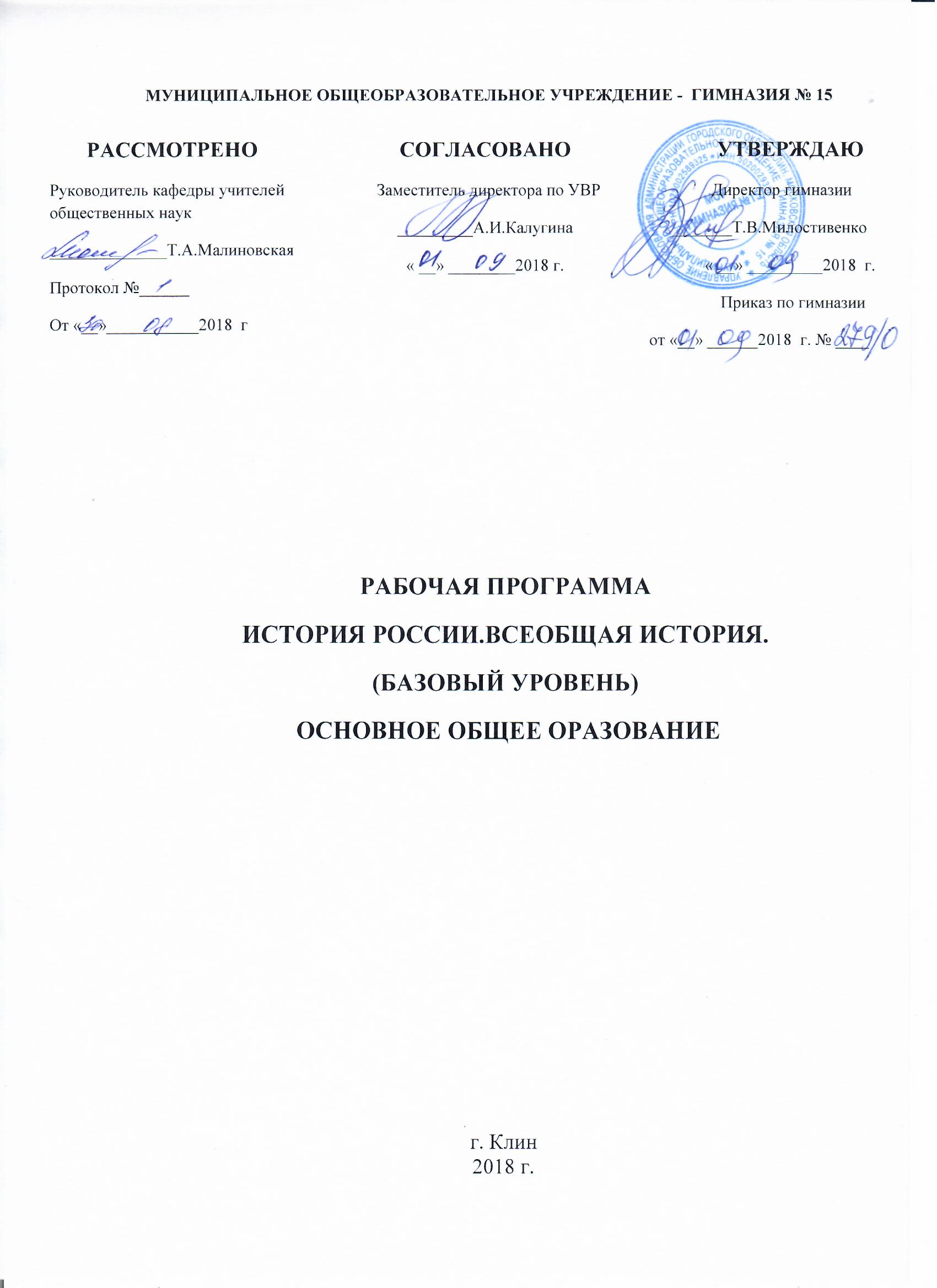 Рабочая программа по учебному курсу  «История». Учебный предмет «История» включает в себя следующие учебные курсы:«История России» и «Всеобщая история»Рабочая программа учебного курса «История России»  (6-9 классы).Рабочая программа курса «История России». 6—9 классы (основная школа) А. А. Данилов, О. Н. Журавлева, И. Е. Барыкина. —М. : Просвещение, 2016, созданая в соответствии с требованиями Концепции нового учебно-методического комплекса по Отечественной истории и Историко-культурного стандарта, а также Федерального государственного образовательного стандарта основного общего образования. Оно ориентировано на работу с предметной линией учебников «История России» Н. М. Арсентьева, А. А. Данилова и др. под редакцией А. В. Торкунова в основной школе (6—9 классы).ПОЯСНИТЕЛЬНАЯ ЗАПИСКА.Рабочая программа учебного курса «История России» разработаны на основе Федерального государственного образовательного стандарта основного общего образования, а также Концепции нового учебно-методического комплекса по Отечественной истории и Историко-культурного стандарта, подготовленных  Российским историческим обществом. Разработка данного учебного курса является первым шагом на пути создания единой концепции непрерывного исторического образования, которая станет важным звеном в развитии системы образования в России, формировании гражданской идентичности подрастающего поколения. Создание нового учебного курса Отечественной истории опирается на предшествующий опыт. Единая концепция исторического образования выступает в качестве общественного договора, призванного обеспечить согласованную и поддержанную обществом версию отечественной и всеобщей истории. Подобный подход не исключает сохранения плюрализма оценок и суждений в рамках исторических исследований, а также методических  разработок  к преподаванию отечественной истории на различных этапах обучения и воспитания учащихся.Центральной идеей концепции является рассмотрение истории формирования государственной территории и единого многонационального российского народа. Судьба России созидалась единением разных народов, традиций и культур. Это обусловило ключевую роль этнокультурных  компонентов, обеспечивающих достижение единства, гармонии и согласия в российском многонациональном обществе. Основы разработки содержания исторического образования определены важнейшими положениями КРФ, которые закрепляют статус России как демократического федеративного правового государства с республиканской формой правления.  В нем человек, его права и свободы являются высшей ценностью. Конституция Российской Федерации задаёт цели, задачи исторического образования и требования к отбору его содержания. В Преамбуле Конституции изложены положения, ставшие основой единой концепции исторического образования в Российской Федерации: «Мы, многонациональный народ Российской Федерации, соединённые общей судьбой на своей земле, утверждая права и свободы человека, гражданский мир и согласие, сохраняя исторически сложившееся государственное единство, исходя из общепризнанных принципов равноправия и само-определения  народов, чтя память предков, передавших нам любовь и уважение к Отечеству, веру в добро и справедливость, возрождая суверенную государственность России и утверждая незыблемость её демократической основы, стремясь обеспечить благополучие и процветание России, исходя из ответственности за свою Родину перед нынешним и будущими поколениями, сознавая себя частью мирового сообщества…». Наряду с Конституцией страны в основу разработки единой концепции исторического образования были положены Послание и Поручения  Президента РФ Федеральному собранию РФ,  Правительству и другим органам государственной власти и управления. В них детализируются задачи дальнейшего развития российского демократического правового государства, совершенствования российской системы образования  и воспитания молодёжи. Эти задачи закреплены также в Федеральном законе«Об образовании в Российской Федерации», Законе РФ «О языках народов Российской Федерации», изложены в Стратегии государственной национальной политикиРоссийской Федерации на период до 2025 года, Стратегии национальной безопасности Российской Федерации до 2020 года, Концепции долгосрочного социального и эконо-мического  развития Российской Федерации на период до 2020 года, Концепции федеральной целевой программы развития образования на 2011—2015 годы, проектеСтратегии развития воспитания в Российской Федерации(2015—2025), федеральных государственных образовательных стандартах  основного общего образования. Социальный заказ образованию устанавливается в следующей системе фундаментальных социальных и педагогических понятий, а также отношений между ними:• нация — государственно-территориальная и политико-правовая общность, существую-щая на основе общих политических, историко-культурных и духовно-ценностных характеристик и общего самосознания. Такой общностью является многонациональный народ Российской Федерации, представляющий собой многоэтничную  гражданскую нацию, включающую этнические общности, которыми в России могут называться «нации» (в этнокультурном и социально-политическом смысле), национальности и народы.Двойное использование категории «нация» (в общегражданском и этнокультурном значении) не противоречит конституционному положению «мы, многонациональный народ Российской Федерации», означая, что Россия есть национальное государство, а её народ представляет собой нацию наций;• национальное государство — государство с общей центральной властью, единой хозяйственно-экономической системой, территорией, историко-культурными ценностямижителей страны;• национальное самосознание (идентичность) — разделяемое всеми гражданами представление о своей стране, ее народе, чувство принадлежности к своей стране и народу.Основу национальной идентичности составляют базовые духовные ценности и общая историческая судьба;• формирование национальной идентичности — формирование у личности представления о многонациональном народе Российской Федерации как о гражданской нации и воспита-ние патриотизма;• патриотизм — чувство и сформировавшаяся позиция верности своей стране и солидар-ности с её народом. Патриотизм включает чувство гордости за своё Отечество, малую родину, т. е. город или сельскую местность, где гражданин родился и воспитывался. Патриотизм включает активную гражданскую позицию, готовность к служению своему Отечеству;• гражданское общество — общество, способное к самоорганизации на всех уровнях, от местных сообществ до общенационального (государственного) уровня, активно выражаю-щее свои запросы и интересы как через свободно и демократически избранные органы власти и самоуправления, так и через институты гражданского общества, к которымотносятся прежде всего общественные группы, организации и коалиции, а также формы прямого волеизъявления.Гражданское общество обладает способностью защищать свои права и интересы как через власть и закон, так и путём контроля над властью и воздействия на власть и на правовые н иные нормы. Гражданское общество обязательно предполагает наличие в нём ответствен-ного  гражданина, воспитание которого является главной целью образования;• многообразие культур и народов — культурное многообразие, существующее в стране и мире в целом. Для России это существование, диалог и взаимообогащение всех культур -ных потоков (или слоёв): общенациональной, общероссийской культуры на основе  рус-ского языка, этнических культур многонационального народа Российской Федерации и глобальных или мировых культурных явлений и систем. Культурное многообразие и свобода культурного выбора являются условием развития, стабильности и гражданского согласия;• межэтнический мир и согласие — единство в многообразии, признание и поддержка культур, традиций и самосознания всех представителей многонационального народа Рос-сийской Федерации, гарантированное равноправие граждан независимо от национальнос-ти, а также политика интеграции, предотвращения напряжённости и разрешения конфликтов на этнической или религиозной основе. Межэтнический мир включает политику толерантности, т. е. признания и уважения культурных и других различий среди граждан страны и проживающих в ней граждан других стран;• социализация — усвоение человеком социального опыта в процессе образования и жизнедеятельности посредством вхождения в социальную среду, установлениясоциальных связей, принятия ценностей различных социальных групп и общества в целом, активного воспроизводства системы общественных отношений;• развитие — процесс и результат перехода к новому, более совершенному качественному состоянию.  От простого к сложному, от низшего к высшему, к некой степени духовной, интеллектуальной  зрелости, сознательности, культурности и пр.;• воспитание — педагогически организованный целенаправленный процесс развития обучающегося как личности, гражданина, освоения и принятия им ценностей, нравствен-ных установок и моральных норм общества;• национальный воспитательный идеал — высшая цель образования, нравственное (идеальное) представление о человеке, на воспитание, обучение и развитие которого направлены усилия основных субъектов национальной жизни: государства, семьи, школы, политических партий, религиозных объединений и общественных организаций;• базовые национальные ценности — основные моральные ценности, приоритетные нравственные установки, существующие в культурных, семейных, социально-истори-ческих, религиозных традициях многонационального народа Российской Федерации, передаваемые от поколения к поколению и обеспечивающие успешное развитие страныв современных условиях;• духовно-нравственное развитие личности — осуществляемое в процессе социализации последовательное расширение и укрепление ценностно-смысловой сферы личности,формирование способности человека оценивать и сознательно выстраивать на основе традиционных моральных норм и нравственных идеалов отношение к себе, другим людям, обществу, государству, Отечеству, миру в целом;• духовно-нравственное воспитание личности гражданина России — педагогически организованный процесс усвоения и принятия обучающимся базовых национальныхценностей, имеющих иерархическую структуру и сложную организацию. Носителями этих ценностей являются многонациональный народ Российской Федерации, государство,семья, культурно-территориальные сообщества, традиционные российские религиозные объединения (христианские, прежде всего в форме русского православия, исламские,иудаистские, буддистские), мировое сообщество. Концепция исторического образования строится на основе единства задач обучения и воспитания. Воспитание ориентировано на достижение определённого идеала, т. е. образа человека, имеющего приоритетное значе-ние  для общества в конкретно-исторических социо - культурных условиях. Национальным приоритетом, важнейшей национальной задачей является приумножение численности многонационального народа Российской Федерации, повышение качества его жизни, труда и творчества, укрепление духовности и нравственности, гражданской солидарности. Решение этих задач является способом обеспечения устойчивого и успешного развития России.Современный национальный воспитательный идеал определяется:• в соответствии с национальным приоритетом;• исходя из необходимости сохранения преемственности по отношению к национальным воспитательным идеалам прошлых исторических эпох;• согласно Конституции Российской Федерации;• согласно Федеральному закону «Об образовании» в части общих требований к содержанию образования (ст. 14) и задач основных образовательных программ (ст. 9, п. 6).Современный национальный воспитательный идеал — это высоконравственный, творчес-кий, компетентный гражданин России, принимающий судьбу Отечества как свою личную, осознающий ответственность за настоящее и будущее своей страны, укоренённый в духовных и культурных традициях многонационального народа Российской Федерации.Методология концепции курса отечественной истории представляет собой определение базовых принципов её разработки. К их числу следует отнести:• исторический подход — как основу формирования межпредметных связей, прежде всего, с учебными предметами социально-гуманитарного цикла;• формирование требований к каждой ступени непрерывного исторического образования на протяжении всей жизни;• многофакторный подход к освещению истории всех сторон жизни Российского государства и общества;• диалектический подход к оценке исторического процесса, событий, исторических персоналий, направлений развития государства и общества;• общественный, межнациональный и межкультурный консенсус по всем вопросам отбора содержания исторического образования, интерпретации истории России;• неразрывность и взаимосвязь, последовательность и преемственность основных исторических периодов, ценность каждого из них для осмысления современного этапаразвития страны;• реализацию тезиса «Учебники истории не должны быть ареной политической борьбы»;• толерантность как необходимое условие взаимодействия государств и народов в новей-шей истории;• воспитательный потенциал исторического образования, его исключительную роль в формировании российской гражданской идентичности и патриотизма. Названные принципы нацеливают систему российского образования на учёт геополитических и геостратегических реалий, тех внешних и внутренних вызовов, с которымисталкивается Россия на современном этапе своего развития. В этих условиях обращение к истокам и особенностям исторического пути страны является исключительно важным для формирования гражданской идентичности молодых поколений россиян, их ответствен-ности за судьбы страны на основе базовых национальных ценностей:• патриотизм — любовь к России, к своему народу, к своей малой Родине, служение Отечеству;• социальная солидарность — свобода личная и национальная, доверие к людям, институтам государства и гражданского общества, справедливость, милосердие, честь, до-стоинство;• гражданственность — служение Отечеству, правовое государство, гражданское общест-во, закон и правопорядок, поликультурный мир, свобода совести и вероисповедания;• семья — любовь и верность, здоровье, достаток, уважение к родителям, забота о старших и младших, забота о продолжении рода;• труд и творчество — уважение к труду, творчество и созидание, целеустремлённость и настойчивость:• наука и образование — ценность знания, стремление к истине, научная картина мира;• традиционные российские религии — представления о вере, духовности, религиозной жизни человека, ценности религиозного мировоззрения, толерантности, формируемые на основе межконфессионального диалога;• искусство и литература — красота, гармония, духовный мир человека, нравственный выбор, смысл жизни, эстетическое развитие, этическое развитие;• природа — эволюция, родная земля, заповедная природа, планета Земля, экологическое сознание;• человечество — мир во всём мире, многообразие культур и народов, прогресс челове-чества, международное сотрудничество.Таким образом, единая концепция исторического образования выступает не только как общественный договор, но и как важный инструмент обеспечения национальной консо-лидации, единства и безопасности России в современном мире.Целью разработки единой концепции исторического образования и воспитания является формирование общественно согласованной позиции по основным этапам развития Российского государства, по разработке целостной картины российской истории, учитывающей взаимосвязь всех её этапов, их значимость для понимания современно-го места и роли России в мире, важность вклада каждого народа, его культуры в общую историю страны, формирование современного образа России.Основными задачами концепции выступают:• рассмотрение истории России как неотъемлемой части мирового исторического процесса; понимание особенностей её развития, места и роли в мировой истории и в современном мире; • определение базовых ориентиров для формирования содержания школьного образова-ния в целом, особенно социально-гуманитарного цикла дисциплин, содержания вне-школьной и внеурочной деятельности.Таким образом, разработка единой концепции непрерывного исторического образования является инновационным проектом, ранее не имевшим аналогов в отечественнойисторической науке и педагогике. Речь идёт, по существу, об определении не только цели и задач исторического образования и воспитания, но и о формировании требованийк организации учебно-воспитательного процесса в целом.Цели, задачи и планируемые результаты исторического образования на различ-ных ступенях обучения.Основная школа (6—9 классы):• формирование основ гражданской, этнонациональной, социальной, культурной само-идентификации личности обучающегося, осмысление им опыта российской истории какчасти мировой истории, усвоение базовых национальных ценностей современного российского общества: гуманистических и демократических ценностей, идей мира и взаимопонимания между народами, людьми разных культур;• овладение базовыми историческими знаниями, а также представлениями о закономер-ностях  развития человеческого общества с древности до наших дней в социальной, экономической, политической, научной и культурной сферах, приобретение опыта историко-культурного, цивилизационного подходов к оценке социальных явлений, со-временных глобальных процессов;• формирование умения применять исторические знания для осмысления сущности современных общественных явлений, жизни в современном  поликультурном, поли-этническом и много конфессиональном  мире;• воспитание уважения к историческому наследию народов России; восприятие традиций исторического диалога, сложившихся в поликультурном, полиэтническом и много конфессиональном Российском государстве. На основе принятия единой концепции исторического образования будут разработаны учебно-методические комплексы для каждой ступени школьного исторического образования.ПЛАНИРУЕМЫЕ ОБРАЗОВАТЕЛЬНЫЕ РЕЗУЛЬТАТЫИЗУЧЕНИЯ СОДЕРЖАНИЯ КУРСА.Программа обеспечивает формирование личностных, метапредметных, предметных результатов.Личностными результатами изучения курса историив 6 классе являются:• первичная социальная и культурная идентичность на основе усвоения системы историчес-ких понятий и представлений о прошлом Отечества (период до XV в.), эмоциональноположительное принятие своей этнической идентичности;• познавательный интерес к прошлому своей Родины;• изложение своей точки зрения, её аргументация в соответствии с возрастными  возмож-ностями;• проявление эмпатии как понимания чувств других людей и сопереживания им;• уважительное отношение к прошлому, к культурному и историческому наследию через понимание исторической обусловленности и мотивации поступков людей предшествующих эпох;• навыки осмысления социально-нравственного опыта предшествующих поколений;• уважение к народам России и мира и принятие их культурного многообразия, понимание важной роли взаимодействия народов в процессе формирования древнерусской народности;• следование этическим нормам и правилам ведения диалога в соответствии с возрастными возможностями, формирование коммуникативной компетентности;• обсуждение и оценивание своих достижений, а также достижений других обучающихся под руководством педагога;• расширение опыта конструктивного взаимодействия в социальном общении.Метапредметные результаты изучения истории включают следующие умения и навыки:• формулировать при поддержке учителя новые для себя задачи в учёбе и познавательной деятельности;• планировать при поддержке учителя пути достижения образовательных целей;• соотносить свои действия с планируемыми результатами, осуществлять контроль своей деятельности в процессе достижения результата, оценивать правильность решения учебной задачи;• работать с учебной и внешкольной информацией (анализировать графическую, художественную, текстовую, аудиовизуальную информацию, обобщать факты, составлять план, тезисы, конспект и т. д.);• собирать и фиксировать информацию, выделяя главную и второстепенную, критически оценивать её достоверность (при помощи педагога);• использовать современные источники информации — материалы на электронных носителях: находить информацию в индивидуальной информационной среде, среде образовательного учреждения, федеральных хранилищах образовательных информационных ресурсов и контролируемом Интернете под руководством педагога;• привлекать ранее изученный материал при решении познавательных задач;• ставить репродуктивные вопросы (на воспроизведение материала) по изученному материалу;• определять понятия, устанавливать аналогии, классифицировать явления, с помощью учителя выбирать основания и критерии для классификации и обобщения;• логически строить рассуждение, выстраивать ответ в соответствии с заданием, целью (сжато, полно, выборочно);• применять начальные исследовательские умения при решении поисковых задач;• решать творческие задачи, представлять результаты своей деятельности в форме устного сообщения, участия в дискуссии, беседы, презентации и др., а также в виде письменных работ;• использовать ИКТ- технологии для обработки, передачи, систематизации и презентации информации;• планировать этапы выполнения проектной работы, распределять обязанности, отслеживать продвижение в выполнении задания и контролировать качество выполнения работы;• организовывать учебное сотрудничество и совместную деятельность с учителем и сверстниками, работать индивидуально и в группе;• определять свою роль в учебной группе, вклад всех участников в общий результат.Предметные результаты изучения истории включают:• определение исторических процессов, событий во времени, применение основных хронологических понятий и терминов (эра, тысячелетие, век);• установление синхронистических связей истории Руси и стран Европы и Азии;• составление и анализ генеалогических схем и таблиц;• определение и использование исторических понятий и терминов;• овладение элементарными представлениями о закономерностях развития человеческого общества с древности, начале исторического пути России и судьбах народов, населяющих её территорию;• использование знаний о территории и границах, географических особенностях, месте и роли России во всемирно-историческом процессе в изучаемый период;• использование сведений из исторической карты как источника информации о расселении человеческих общностей в эпоху первобытности, расположении древних народов и государств, местах важнейших событий;• изложение информации о расселении человеческих общностей в эпоху  первобытности,  расположении древних государств, местах важнейших событий;• описание условий существования, основных занятий,  образа жизни людей в древности, памятников культуры, событий древней истории;• понимание взаимосвязи между природными и социальными явлениями, их влияния на жизнь человека;• высказывание суждений о значении исторического, культурного наследия восточных славян и их соседей;• описание характерных, существенных черт форм  догосударственного и государственного устройства древних общностей, положения основных групп общества, религиозных верований людей;• поиск в источниках различного типа и вида (в материальных памятниках древности, отрывках исторических текстов) информации о событиях и явлениях прошлого;• анализ информации, содержащейся в летописях (фрагменты «Повести временных лет» и др.), правовых документах (Русская Правда, Судебники 1497 и 1550 г.г. и др.), публицистических произведениях, записках иностранцев и других источниках по истории Древней и Московской Руси;• использование приёмов исторического анализа (сопоставление и обобщение фактов, раскрытие причинно-следственных связей, целей и результатов деятельности людей и др.);• понимание важности для достоверного изучения прошлого комплекса исторических источников, специфики учебно-познавательной работы с источниками древнейшего периода развития человечества;• оценивание поступков, человеческих качеств на основе осмысления деятельности Владимира I Святославича, Ярослава Мудрого, Владимира II Мономаха, Андрея Бо-голюбского, Александра Невского, Ивана Калиты, Сергия Радонежского, Дмитрия Донского, Ивана III и др. исходя из гуманистических ценностных ориентаций, установок;• умение различать достоверную и вымышленную (мифологическую, легендарную) информацию в источниках и их комментирование (при помощи учителя);• сопоставление (при помощи учителя) различных версий и оценок исторических событий и личностей с опорой на конкретные примеры;• определение собственного отношения к дискуссионным проблемам прошлого;• систематизация информации в ходе проектной деятельности, представление её результатов как по периоду в целом, так и по отдельным тематическим блокам (Древняя Русь; политическая раздробленность; возвышение Московского княжества; Русское государство в конце XV — начале XVI в.);• поиск и оформление материалов древней истории своего края, региона, применение краеведческих знаний при составлении описаний исторических и культурных памятников на территории современной России;• приобретение опыта историко-культурного, историко-антропологического, циви-лизационного  подходов к оценке социальных явлений;• личностное осмысление социального, духовного, нравственного опыта периода Древней и Московской Руси;• уважение к древнерусской культуре и культуре других народов, понимание культурного многообразия народов Евразии в изучаемый период.Содержание учебного курса «Истории России» 6 КЛАССОТ ДРЕВНЕЙ РУСИ К РОССИЙСКОМУ ГОСУДАРСТВУ(С ДРЕВНОСТИ ДО КОНЦА XV в.) (40 ч)ВведениеПредмет отечественной истории. История России как неотъемлемая часть всемирного исторического процесса. Факторы самобытности российской истории. Природный фак-тор в отечественной истории. Источники по российской истории. Историческое пространство и символы российской истории. Кто и для чего фальсифицирует историю России.Народы и государства на территории нашей страны в древности.Появление и расселение человека на территории современной России. Первые культуры и общества. Малые государства Причерноморья в эллинистическую эпоху. Евразийские степи и лесостепь. Народы Сибири и Дальнего Востока. Хуннский каганат. Скифское царство.  Сарматы. Финские племена. Аланы.Восточная Европа и евразийские степи в середине I тысячелетия н. э.Великое переселение народов. Гуннская держава Аттилы. Гуннское царство в предгорном Дагестане. Взаимодействие кочевого и оседлого мира в эпоху Великого переселения народов.Дискуссии о славянской прародине и происхождении славян. Расселение славян, их  разделение  на три ветви — восточных, западных и южных славян. Славянские общности Восточной Европы. Их соседи — балты, финно-угры, кочевые племена. Хозяйство восточных славян, их общественный строй и политическая организация. Возникновение княжеской власти. Традиционные верования славян.Страны и народы Восточной Европы, Сибири и Дальнего Востока. Объединения  древних тюркских племён тюрков, огузов, киргизов и кыпчаков. Великий Тюркский каганат;Восточный Тюркский каганат и Западный Тюркский каганат. Уйгурский каганат. Великий киргизский каганат. Киргизский каганат. Киданьское государство. Аварский каганат. Хазарский каганат. Волжская Булгария. Этнокультурные контакты славянских, тюркских и финно-угорских народов к концу I тыс. н. э. Появление первых христианских, иудейских, исламских общин.Образование государства Русь.Политическое развитие Европы в эпоху раннего Средневековья. Норманнский фактор в образовании европейских государств. Предпосылки и особенности складывания государства Русь. Формирование княжеской власти (князь и дружина, полюдье). Новгород и Киев — центры древнерусской государственности. Князь Олег. Образование государства. Перенос столицы в Киев. Первые русские князья, их внутренняя и внешняя политика. Формирование территории государства Русь. Социально-экономический строй ранней Руси. Земельные отношения. Свободное и зависимое население. Крупнейшие русские города, развитие ремёсел и торговли. Отношения Руси с соседними народами и государствами: Византией, странами Северной и Центральной Европы, кочевниками. Святослав и его роль в формировании системы геополитических интересов Руси. Европейский христианский мир. Крещение Руси: причины и значение. Владимир I Святой. Зарождение ранней русской культуры, её специфика и достижения. Былинный эпос. Возникновение письменности. Начало летописания. Литература и её жанры (слово, житие, поучение, хождение). Деревянное и каменное зодчество. Монументальная живопись, мозаики, фрески. Иконы. Декоративно-прикладное искусство. Быт и образ жизни разных слоёв населения.Русь в конце X — начале XII в.Место и роль Руси в Европе. Расцвет Русского государства. Политический строй. Ор-ганы власти и управления. Внутриполитическое развитие. Ярослав Мудрый. Владимир Мономах. Древнерусское право: Русская Правда, церковные уставы. Социально-экономический уклад. Земельные отношения. Уровень социально-экономического развития русских земель. Дискуссии об общественном строе. Основные социальные слои древнерусского  общества. Зависимые категории населения. Православная церковь и её роль в жизни общества. Развитие международных связей Русского государства, укрепление его международного положения. Развитие культуры. Летописание. «Повесть временных лет». Нестор. Просвещение. Литература. Деревянное и каменное зодчество, скульптура, живопись, прикладное искусство. Комплексный характер художественного оформления архитектурных сооружений. Значение древнерусской культуры в развитии европейской культуры. Ценностные ориентации русского общества. Повседневная жизнь, сельский и городской быт. Положение женщины. Дети и их воспитание. Картина мира древнерусского человека. Изменения в повседневной жизни с принятием христианства. Нехристианские общины на территории Руси.Русь в середине ХII — начале XIII в.Эпоха политической раздробленности в Европе. Причины, особенности и последствия политической раздробленности на Руси. Формирование системы земель — самостоятельных государств. Изменения в политическом строе. Эволюция общественного строя и права. Территория и население крупнейших русских земель. Рост и расцвет городов. Консолидирующая  роль православной церкви в условиях политической децентрализации. Международные  связи русских земель. Развитие русской культуры: формирование региональных центров. Летописание и его центры. Даниил Заточник. «Слово о полку Игореве».Русские земли в середине XIII — XIV в.Возникновение Монгольской державы. Чингисхан и его завоевания. Формирование Монгольской  империи  и её влияние на развитие народов Евразии. Великая  Яса. Завоевательные походы Батыя на Русь и Восточную Европу и их последствия. Образование Золотой Орды. Русские земли в составе Золотой Орды. Политико-государственное устройство страны. Система управления. Армия и вооружение. Налоги и повинности населения. Города. Международная торговля. Влияние Орды на политическую традицию русских земель, менталитет, культуру и быт населения. Золотая Орда в системе международных связей. Южные и западные русские земли. Возникновение Литовского государства и включение в его состав части русских земель. Северо-западные земли: Новгородская и Псковская. Борьба с экспансией крестоносцев на западных границах Руси. Александр Невский. Политический строй Новгорода и Пскова. Княжества Северо-Восточной Руси. Борьба за великое княжение   Владимирское. Противостояние Твери и Москвы. Усиление Московского княжества. Иван Калита. Народные выступления против ордынского господства. Дмитрий Донской. Куликовская битва. Закрепление первенствующего положения московских князей.Религиозная политика в Орде и статус православной церкви. Принятие ислама и его распространение. Русская православная церковь в условиях ордынского господства.Сергий Радонежский. Культура и быт. Летописание. «Слово о погибели Русской земли». «Задонщина». Жития. Архитектура и живопись. Феофан Грек. Андрей Рублёв. Ордынское влияние на развитие культуры и повседневную жизнь в русских землях.Формирование единого Русского государстваПолитическая карта Европы и русских земель в начале XV в. Борьба Литовского  и Московского княжеств за объединение русских земель. Распад Золотой Орды и его влияние на политическое развитие русских земель. Большая Орда, Крымское, Казанское, Сибирское ханства, Ногайская Орда и их отношения с Московским государством. Междоусобная война в Московском княжестве во второй четверти XV в. Василий Тёмный. Новгород и Псков в XV в. Иван III. Присоединение Новгорода и Твери к Москве. Ликвидация зависимости от Орды. Принятие общерусского Судебника. Государственные символы единого государства.Характер экономического развития русских земель. Установление автокефалии Русской православной церкви. Внутрицерковная борьба. Ереси. Расширение международных связей Московского государства. Культурное пространство единого государства. Летописание общерусское и региональное. «Хождение за три моря» Афанасия Никитина. Архитектура и живопись. Московский Кремль. Повседневная жизнь и быт населения.ОСНОВНЫЕ СОБЫТИЯ И ДАТЫ.6 КЛАСС.860 г. — поход Руси на Константинополь862 г. — легендарное призвание Рюрика882 г. — захват Олегом Киева882—912 гг. — княжение Олега в Киеве907 г. — поход Олега на Константинополь911 г. — договор Руси с Византией941, 944 гг. — походы князя Игоря на Константинополь, договоры Руси с Византией964—972 гг. — походы князя Святослава978/980—1015 гг. — княжение Владимира Святославича в Киеве988 г. — Крещение Руси1016—1018 гг. и 1019—1054 гг. — княжение в Киеве Ярослава МудрогоXI в. — Русская  Правда («краткая редакция»)1097 г. — Любечский съезд князей1113—1125 гг. — княжение в Киеве Владимира Мономаха1125—1132 гг. — княжение в Киеве Мстислава ВеликогоНачало XII в. — «Повесть временных лет»XII в. — Русская  Правда («пространная редакция»)1147 г. — первое упоминание Москвы в летописях1185 г. — поход Игоря Святославича на половцев1223 г. — битва на реке Калке1237—1241 гг. — завоевание Руси ханом Батыем15 июля 1240 г. — Невская битва5 апреля 1242 г. — Ледовое побоище1242—1243 гг. — образование улуса Джучи (Золотой Орды)1325—1340 гг. — княжение Ивана Калиты в Москве1327 г. — антиордынское восстание в Твери1359—1389 гг. — княжение Дмитрия Донского11 августа 1378 г. — битва на реке Воже8 сентября 1380 г. — Куликовская битва1382 г. — разорение Москвы ханом Тохтамышем1389—1425 гг. — княжение Василия I1395 г. — разгром Золотой Орды Тимуром15 июля 1410 г. — Грюнвальдская битва1425—1453 гг. — междоусобная война в Московском княжестве1425—1462 гг. — княжение Василия II Тёмного1448 г. — установление автокефалии Русской православной церкви1462—1505 гг. — княжение Ивана III1478 г. — присоединение Новгородской земли к Москве1480 г. — «Стояние на реке Угре»; падение ордынского владычества1485 г. — присоединение Великого княжества Тверского к Москве1497 г. — принятие общерусского свода законов — Судебника Ивана IIIОСНОВНЫЕ ПОНЯТИЯ И ТЕРМИНЫ.6 КЛАСС.Присваивающее и производящее хозяйство. Славяне. Балты. Финно-угры. Русь. Подсечно-огневая система земледелия. Город. Село. Дань, полюдье, гривна. Князь, вече, посадник. Дружина. Купцы. Вотчина. Поместье. Крестьяне. Люди, смерды, закупы, холопы. Традиционные  верования, христианство, православие, ислам, иудаизм. Монастырь. Митрополит. Автокефалия (церковная). Десятина. Крестово-купольный храм. Базилика. Граффити. Плинфа. Фреска. Мозаика. Летопись. Жития. Берестяные грамоты. Былины. Орда. Курултай, баскак, ярлык. Десятник. Военные монашеские ордена. Крестоносцы. Централизация. Кормление. Царь. Герб.ОСНОВНЫЕ ИСТОЧНИКИ.6 КЛАСС.Договоры Руси с Византией. Русская Правда. «Повесть временных лет». «Поучение Владимира Мономаха». Новгородская первая летопись. «Слово о полку Игореве». Га-лицко-Волынская летопись. «Житие Александра Невского». «Житие Михаила Ярославича Тверского». «Задонщина». Летописные повести о Куликовской битве. «Житие Сергия Радонежского». Новгородская псалтырь. Берестяные грамоты. Княжеские духовные и договорные грамоты. Псковская судная грамота. Судебник 1497 г.ОСНОВНЫЕ ИСТОРИЧЕСКИЕ ПЕРСОНАЛИИ. 6 КЛАСС.Государственные и военные деятели: Александр Невский,  Андрей  Боголюбский, Аскольд и Дир, Батый (Бату), Василий I, Василий I Тёмный, Витовт, Владимир  Мономах, Владимир Святой, Всеволод Большое Гнездо, Гедимин, Даниил  Галицкий,  Даниил Московский, Дмитрий Донской, Иван Калита, Иван III, Игорь, Игорь Святославич, Мамай, Михаил Ярославич Тверской, Олег, Ольга, Ольгерд, Рюрик, Святополк Окаянный, Святослав Игоревич, Софья (Зоя) Палеолог, Софья Витовтовна, Тимур, Тохтамыш, Узбек, Чингисхан,  Юрий Данилович, Юрий Долгорукий, Ягайло, Ярослав Мудрый.Общественные и религиозные деятели, деятели культуры, науки и образования: митрополит  Алексий, Борис и Глеб, Даниил Заточник, Дионисий, Епифаний  Премудрый, митрополит Иларион, митрополит Иона, Кирилл и Мефодий, Нестор, Афанасий Никитин, Пахомий Серб, митрополит Пётр, Андрей Рублёв, Сергий Радонежский,Стефан Пермский, Феофан Грек, Аристотель Фиораванти.7 КЛАССРОССИЯ В XVI—XVII вв. (40 ч)Россия в XVI в.Мир после Великих географических открытий. Модернизация как главный вектор европейского развития. Формирование централизованных государств в Европе и за-рождение европейского абсолютизма. Завершение объединения русских земель вокруг Москвы и формирование единого Российского государства. Центральные органы государственной власти. Приказ. Местное управление. Наместники. Принятие Иваном IV царского титула. Реформы середины XVI в. Избранная рада. Появление Земских соборов.Специфика сословного представительства в России. Отмена кормлений. «Уложение о службе». Судебник 1550 г. «Стоглав». Земская реформа. Опричнина, дискуссия о её характере. Противоречивость фигуры Ивана Грозного и проводимых им преобразований. Экономическое развитие единого государства. Создание единой денежной системы. Начало закрепощения крестьянства. Перемены в социальной структуре российского обще-ства в XVI в. Внешняя политика России в XVI в. Присоединение Казанского и Астраханского ханств, Западной Сибири как факт победы оседлой цивилизации над кочевой. Многообразие системы управления многонациональным государством. Приказ Казанского дворца. Начало освоения Урала и Сибири. Войны с Крымским ханством. Ливонская война. Полиэтнический характер населения Московского царства.Православие как основа государственной идеологии. Теория «Москва — Третий Рим». Учреждение патриаршества. Сосуществование религий. Россия в системе европейских международных отношений в XVI в.Культурное пространствоКультура народов России в XVI в. Повседневная жизнь в центре и на окраинах страны,в городах и сельской местности. Быт основных сословий.Россия в XVII в.Россия и Европа в начале XVII в. Смутное время, дискуссия о его причинах.Пресечение царской династии Рюриковичей. Царствование Бориса Годунова. Самозванцы и самозванство. Борьба против интервенции сопредельных государств. Подъ-ём национально-освободительного движения. Народные ополчения. Прокопий Ляпунов. Кузьма Минин и Дмитрий Пожарский. Земский собор 1613 г. и его роль в развитии сословно-представительской системы. Избрание на царство Михаила Фёдоровича Романова. Итоги Смутного времени.Россия при первых Романовых. Михаил Фёдорович, Алексей Михайлович, Фёдор Алексеевич. Восстановление экономики страны. Система государственного управления:развитие приказного строя. Соборное уложение 1649 г. Юридическое оформление крепостного права и территория его распространения. Укрепление самодержавия. Земскиесоборы и угасание соборной практики. Отмена местничества. Новые явления экономической жизни в XVII в. в Европе и в России. Постепенное включение России в процессы модернизации. Начало формирования всероссийского рынка и возникновение первых мануфактур.Социальная структура российского общества. Государев двор, служилый город, духовенство, торговые люди, посадское население, стрельцы, служилые иноземцы, казаки, крестьяне, холопы. Социальные движения второй половины XVII в. Соляной и Медный бунты. Псковское восстание. Восстание под предводительством Степана Разина. Вестфальская система международных отношений. Россия как субъект европейской политики. Внешняя политика России в XVII в. Смоленская война. Вхождение в состав России Левобережной Украины. Переяславская рада. Войны с Османской империей, Крымским ханством и Речью Посполитой. Отношения России со странами Западной Европы и Востока. Завершение присоединения Сибири. Народы Поволжья и Сибири в XVI—XVII вв. Межэтнические отношения.Православная церковь, ислам, буддизм, языческие верования в России в XVII в. Раскол в Русской православнойцеркви.Культурное пространствоКультура народов России в XVII в. Архитектура и живопись. Русская литература. «Домострой». Начало книгопечатания. Публицистика в период Смутного времени.Возникновение светского начала в культуре. Немецкая слобода. Посадская сатира XVII в. Поэзия. Развитие образования и научных знаний. Газета «Вести-Куранты». Русские географические открытия XVII в. Быт, повседневность и картина мира русского человекав XVII в. Народы Поволжья и Сибири.ОСНОВНЫЕ СОБЫТИЯ И ДАТЫ7 КЛАСС1505—1533 гг. — княжение Василия III1510 г. — присоединение Псковской земли1514 г. — включение Смоленской земли в состав Московского государства1521 г. — присоединение Рязанского княжества1533—1584 гг. — княжение (с 1547 г. — царствование)Ивана IV Васильевича (Ивана Грозного)1533—1538 гг. — регентство Елены Глинской1538—1547 гг. — период боярского правления1547 г. — принятие Иваном IV царского титула1549 г. — первый Земский собор1550 г. — принятие Судебника Ивана IV1552 г. — взятие русскими войсками Казани1556 г. — присоединение к России Астраханского ханства1556 г. — отмена кормлений; принятие Уложения о службе1558—1583 гг. — Ливонская война1564 г. — издание первой датированной российской печатной книги1565—1572 гг. — опричнина1581—1585 гг. — покорение Сибирского ханства Ермаком1584—1598 гг. — царствование Фёдора Ивановича1589 г. — учреждение в России патриаршества1598—1605 гг. — царствование Бориса Годунова1604—1618 гг. — Смутное время в России1605—1606 гг. — правление Лжедмитрия I1606—1610 гг. — царствование Василия Шуйского1606—1607 гг. — восстание Ивана Болотникова1607—1610 гг. — движение Лжедмитрия II1611—1612 гг. — Первое и Второе ополчения; освобож-дение Москвы от польско-литовских войск1613—1645 гг. — царствование Михаила Фёдоровича Романова1617 г. — Столбовский мир со Швецией1618 г. — Деулинское перемирие с Речью Посполитой1632—1634 гг. — Смоленская война1645—1676 гг. — царствование Алексея Михайловича1648 г. — Соляной бунт в Москве1648 г. — поход Семёна Дежнёва1649 г. — принятие Соборного уложения; оформление крепостного права в центральных регионах страны1649—1653 гг. — походы Ерофея Хабарова1653 г. — реформы патриарха Никона; начало старообрядческого раскола в Русской православной церкви8 января 1654 г. — Переяславская рада; переход под власть России Левобережной Украины1654—1667 гг. — война с Речью Посполитой1656—1658 гг. — война со Швецией1662 г. — Медный бунт1667 г. — Андрусовское перемирие с Речью Посполитой1670—1671 гг. — восстание под предводительством Степана Разина1676—1682 гг. — царствование Фёдора Алексеевича1682 г. — отмена местничестваОСНОВНЫЕ ПОНЯТИЯ И ТЕРМИНЫ7 КЛАССМестничество. Избранная рада. Реформы. Челобитная. Самодержавие. Государев двор. Сословно-представительная монархия. Земские соборы. Приказы. Опричнина.«Заповедные лета», «урочные лета». Крепостное право. Соборное уложение. Казачество, гетман. Засечная черта. Самозванство. Посад. Слобода. Мануфактура. Ярмарка. Старообрядчество. Раскол. Парсуна. Полки нового (иноземного) строя. Стрельцы. Ясак.ОСНОВНЫЕ ИСТОЧНИКИ7 КЛАССЛицевой летописный свод. «Новый летописец». «Повесть о Казанском царстве». Судебник 1550 г. «Государев родословец». Писцовые и переписные книги. Посольскиекниги. Таможенные книги. Челобитные И. С. Пересветова. «Уложение о службе». «Стоглав». «Домострой». Послания Ивана Грозного. Переписка Ивана Грозного и АндреяКурбского. Указ о «заповедных летах» и указ об «урочных летах». «Сказание» Авраамия Палицына. «Временник» Ивана Тимофеева. Столбовский мирный договор со Шве-цией. Деулинское перемирие с Речью Посполитой. Челобитные русских купцов. Соборное уложение 1649 г. Торговый устав. Новоторговый устав. Андрусовское перемириеи «вечный мир» с Речью Посполитой. «Калязинская челобитная». «Повесть об Азовском осадном сидении». Газета «Вести-Куранты». Сочинения иностранных авторов о Рос-сии XVI—XVII вв. (Сигизмунда Герберштейна, Джона Флетчера, Исаака Массы, Адама Олеария).ОСНОВНЫЕ ИСТОРИЧЕСКИЕ ПЕРСОНАЛИИ7 КЛАССГосударственные и военные деятели: А. Ф. Адашев, И. И. Болотников, Василий III, Е. Глинская, Борис Фёдорович Годунов, Ермак Тимофеевич, Иван IV Грозный, А. М. Курбский, хан Кучум, Лжедмитрий I, Лжедмитрий II, А. С. Матвеев, К. М. Минин, Д. М. Пожарский, Б. И. Морозов, А. Л. Ордин-Нащокин, Алексей Михайлович Романов, Михаил Фёдорович Романов, Фёдор Алексеевич Романов, М. В. Скопин-Шуйский, Малюта Скуратов, Фёдор Иванович, Б. М. Хмельницкий, В. И. Шуйский.Общественные и религиозные деятели, деятели культуры, науки и образования: протопоп Аввакум, Иосиф Волоцкий, патриарх Гермоген, С. И. Дежнёв, К. Истомин, Сильвестр (Медведев), И. Ю. Москвитин, патриарх Никон, Симеон Полоцкий, В. Д. Поярков, С. Т. Разин, протопоп  Сильвестр, Епифаний Славинецкий, С. Ф. Ушаков, Иван Фёдоров, патриарх Филарет, митрополит Филипп (Колычев), Е. П. Хабаров, А. Чохов8 КЛАССРОССИЯ В КОНЦЕ XVII — XVIII в.(40 ч)Россия в конце XVII — первой четверти XVIII в.Политическая карта мира к началу XVIII в. Новые формы организации труда в передовых странах. Формирование мировой торговли и предпосылок мирового разделениятруда. Новый характер взаимоотношений между Востоком и Западом. Политика колониализма. Роль и место России в мире.Предпосылки масштабных реформ. А. Л. Ордин-Нащокин. В.В. Голицын. Начало царствования Петра I. Азовские походы. Великое посольство. Особенности абсолютизма в Европе и России. Преобразования Петра I. Реформы местного управления: городская и областная (губернская) реформы. Реформы государственного управления: учреждение Сената, коллегий, органов надзора и суда. Реорганизация армии: создание флота, рекрутские наборы, гвардия. Указ о единонаследии. Церковная реформа. Упразднение патриаршества, учреждение Синода. Старообрядчество при Петре I. Положение протестантов, мусульман, буддистов, язычников. Оппозиция реформам Петра I. Дело царевича Алексея. Развитие промышленности. Мануфактуры и крепостной труд. Денежная и налоговая реформы. Подушная подать. Ревизии. Особенности российского крепостничества в XVIII в. и территория его распространения. Российское общество в Петровскую эпоху. Изменение социального статуса сословий и групп: дворянство, духо-венство, купечество, горожане, крестьянство, казачество. Зарождение чиновничье-бюрократической системы. Табель о рангах. Правовой статус народов и территорий империи: Украина, Прибалтика, Поволжье, Приуралье, Северный Кавказ,Сибирь, Дальний Восток. Социальные и национальные движения в первой четверти XVIII в. Восстания в Астрахани, Башкирии, на Дону. Религиозные выступления. Россия в системе европейских и мировых международных связей. Внешняя политика России в первой четверти XVIII в. Северная война: причины, основные события, итоги. Ништадтский мир. Прутский и Каспийский походы. Провозглашение России империей. Формирование системы национальных интересов Российской империи на международной арене, рост её авторитета и влияния на мировой арене.Культурное пространство империи в первой четверти XVIII в.Культура и нравы. Повседневная жизнь и быт правящей элиты и основной массы населения. Нововведения, европеизация, традиционализм. Просвещение и научные знания. Введение гражданского шрифта и книгопечатание. Новое летоисчисление. Первая печатная газета «Ведомости». Ассамблеи, фейерверки. Санкт-Петербург — новая столица. Кунсткамера. Создание сети школ и специальных учебных заведений. Основание Академии наук и университета. Развитие техники. Строительство городов, крепостей, каналов. Литература, архитектура и изобразительное искусство. Петровское барокко.Итоги, последствия и значение петровских преобразований. Образ Петра I в русской истории и культуре. Человек в эпоху модернизации. Изменения в повседнев-ной жизни сословий и народов России.После Петра Великого: эпоха дворцовых переворотовИзменение места и роли России в Европе. Отношения с Османской империей в политике европейских стран и России. Дворцовые перевороты: причины, сущность, послед-ствия. Фаворитизм. Усиление роли гвардии. Екатерина I. Пётр II. «Верховники». Анна Иоанновна. Кондиции — попытка ограничения абсолютной власти. Иоанн Антонович.Елизавета Петровна. Пётр III. Внутренняя политика в 1725—1762 гг. Изменение си-стемы центрального управления. Верховный тайный совет. Кабинет министров. Конференция при высочайшем дворе. Расширение привилегий дворянства. Манифест о вольности дворянства. Ужесточение политики в отношении кре-стьянства, казачества, национальных окраин. Изменения в системе городского управления. Начало промышленного переворота в Европе и экономическое развитие России. Экономическая и финансовая политика. Ликвидация внутренних таможен. Развитие мануфактур и торговли. Учреждение Дворянского и Купеческого банков.Национальная и религиозная политика в 1725—1762 гг. Внешняя политика в 1725—1762 гг. Основные направления внешней политики. Россия и Речь Посполитая. Русско-турецкая война 1735—1739 гг. Русско-шведская война 1741—1742 гг. Начало присоединения к России казахских земель. Россия в Семилетней войне 1756— 1763 гг. П. А. Румянцев. П. С. Салтыков. Итоги внешней политики.Российская империя в период правления Екатерины IIРоссия в системе европейских и международных связей. Основные внешние вызовы. Научная революция второй половины XVIII в. Европейское Просвещение и его рольв формировании политики ведущих держав и России. Внутренняя политика Екатерины II. Просвещённый абсолютизм. Секуляризация церковных земель. Проекты реформирования России. Уложенная комиссия. Вольное экономическое общество. Губернская реформа. Жалованные грамоты дворянству и городам. Экономическая и финансовая политика правительства. Рост городов. Развитие мануфактурного производства. Бар-щинное и оброчное крепостное хозяйство. Крупные предпринимательские династии. Хозяйственное освоение Новороссии, Северного Кавказа, Поволжья, Урала.Социальная структура российского общества. Сословное самоуправление.Социальные и национальные движения. Восстание под предводительством Емельяна Пугачёва. Народы Прибалтики, Польши, Украины, Белоруссии, Поволжья, Новороссии, Северного Кавказа, Сибири, Дальнего Востока, Северной Америки в составе Российской империи. Немецкие переселенцы. Национальная политика. Русская православная церковь, католики и протестанты. Положение мусульман, иудеев, буддистов. Основные направления внешней политики. Восточный вопрос и политика России. Русско-турецкие войны. Присоединение Крыма. «Греческий проект». Участие России в разделах Речи Посполитой. Воссоединение Правобережной Украины с Левобережной Украиной. Вхождение в состав России Белоруссии и Литвы. Формирование основ глобальной внешней политики России. Отношения с азиатскими странами и народами. Войназа независимость в Северной Америке и Россия. Французская революция конца XVIII в. и политика противостояния России революционным движениям в Европе. Расширениетерритории России и укрепление её международного положения. Россия — великая европейская держава.Россия при Павле IИзменение порядка престолонаследия. Ограничение дворянских привилегий. Ставка на мелкопоместное дворянство. Политика в отношении крестьян. Комиссия для составления законов Российской империи. Внешняя политика Павла I. Участие России в антифранцузских коалициях. Итальянский и Швейцарский походы А. В. Суворо-ва. Военные экспедиции Ф. Ф. Ушакова. Заговор 11 марта 1801 г. и убийство императора Павла I.Культурное пространство империи. Повседневная жизнь сословий в XVIII в.Образование и наука в XVIII в. Влияние идей Просвещения на развитие образования и науки в России. Зарождение общеобразовательной школы. Основание Московско-го университета и Российской академии художеств. Смольный институт благородных девиц. Кадетский (шляхетский) корпус. Деятельность Академии наук. И. И. Шувалов. М. В. Ломоносов. Развитие естественных и гуманитарных наук. Становление русского литературного языка. Географические экспедиции. Достижения в технике. Литература. Живопись. Театр. Музыка. Архитектура и скульптура. Начало ансамблевой застройки городов. Перемены в повседневной жизни населения Российской империи. Сословный характер культуры и быта. Европеизация дворянского быта. Общественные настроения.Жизнь в дворянских усадьбах. Крепостные театры. Одежда и мода. Жилищные условия разных слоёв населения, особенности питания.8 КЛАСС1682—1725 гг. — царствование Петра I (до 1689 г. при регентстве царевны Софьи; до 1696 г. совместно с Иваном V)1682—1689 гг. — правление царевны Софьи1682, 1689, 1698 гг. — восстания стрельцов в Москве1686 г. — заключение «вечного мира» с Речью Посполитой1686—1700 гг. — война с Османской империей1687 г. — основание Славяно-греко-латинского учили-ща (позднее — академия) в Москве1687, 1689 гг. — Крымские походы В. В. Голицына1689 г. — Нерчинский договор между Россией и Китаем1695, 1696 гг. — Азовские походы1697—1698 гг. — Великое посольство в Европу1700—1721 гг. — Северная война1700 г. — поражение под Нарвой16 мая 1703 г. — основание Санкт-Петербурга1705—1706 гг. — восстание в Астрахани1707—1708 гг. — восстание под предводительством Кондратия Булавина1708—1710 гг. — учреждение губерний1708 г. — битва при деревне Лесной27 июня 1709 г. — Полтавская битва1711 г. — учреждение Сената; Прутский поход1714 г. — указ о единонаследии27 июля 1714 г. — Гангутское сражение1718—1720 гг. — учреждение коллегий1718—1724 гг. — проведение подушной переписи и первой ревизии1720 г. — сражение у острова Гренгам1721 г. — Ништадтский мир со Швецией1721 г. — провозглашение России империей1722 г. — введение Табели о рангах1722—1723 гг. — Каспийский (Персидский) поход1725 г. — учреждение Академии наук в Петербурге1725—1727 гг. — правление Екатерины I1727—1730 гг. — правление Петра II1730—1740 гг. — правление Анны Иоанновны1733—1735 гг. — война за польское наследство1736—1739 гг. — русско-турецкая война1741—1743 гг. — русско-шведская война1740—1741 гг. — правление Иоанна Антоновича1741—1761 гг. — правление Елизаветы Петровны1755 г. — основание Московского университета1756—1763 гг. — Семилетняя война1761—1762 гг. — правление Петра III1762 г. — Манифест о вольности дворянской1762—1796 гг. — правление Екатерины II1768—1774 гг. — русско-турецкая война26 июня 1770 г. — Чесменское сражение21 июля 1770 г. — сражение при Кагуле1772, 1793, 1795 гг. — разделы Речи Посполитой1773—1775 гг. — восстание под предводительством Емельяна Пугачёва1774 г. — Кючук-Кайнарджийский мир с Османской империей1775 г. — начало губернской реформы1783 г. — присоединение Крыма к России1785 г. — жалованные грамоты дворянству и городам1787—1791 гг. — русско-турецкая война1788 г. — указ об учреждении «Духовного собрания магометанского закона»1788—1790 гг. — русско-шведская война11 декабря 1790 г. — взятие Измаила1791 г. — Ясский мир с Османской империей1796—1801 гг. — правление Павла I1799 г. — Итальянский и Швейцарский походы русской армии11 марта 1801 г. — убийство Павла IОСНОВНЫЕ ПОНЯТИЯ И ТЕРМИНЫ8 КЛАССМодернизация. Реформы. Меркантилизм. Гвардия. Империя. Сенат. Коллегии. Синод. Губерния. Крепостная мануфактура. Рекрутские наборы. Ревизия. Прокурор. Фи-скал. Прибыльщик. Ассамблея. Табель о рангах. Ратуша. Дворцовый переворот. Верховный тайный совет. Кондиции. «Бироновщина». Просвещённый абсолютизм. Секу-ляризация. Уложенная комиссия. Гильдия. Магистрат. Духовные управления (мусульманские). Барокко. Рококо. Классицизм. Сентиментализм.ОСНОВНЫЕ ИСТОЧНИКИ8 КЛАССГенеральный регламент. Воинский устав. Морской устав. Духовный регламент. Табель о рангах. Указ о единонаследии 1714 г. Ништадтский мир. «Акт поднесения государю царю Петру I титула Императора Всероссийского и наименования Великого и Отца Отечества». Указы Петра I. Походные журналы Петра Великого. «Ревизские сказки». Реляции и мемории. «Юности честное зерцало». «Слово на погребение Петра Великого» Феофана Прокоповича. Газета «Ведомости». Переписка Петра I. «Гистория свейской войны». Записки и воспоминания иностранцев о России. Кондиции Анны Иоанновны. «Наказ» Екатерины II Уложенной комиссии. Учреждение о губерниях. Жалованные грамоты дворянству и городам. Городовое положение. Манифест о вольности дворянства. Воспоминания Екатерины II. Переписка Екатерины II с Вольтером. УказыЕмельяна Пугачёва. Кючук-Кайнарджийский мирный договор. Георгиевский трактат с Восточной Грузией. Ясский мирный договор. Оды М. В. Ломоносова. Журналы «Живописец» и «Вся-кая всячина». «Путешествие из Петербурга в Москву» А. Н. Радищева.ОСНОВНЫЕ ИСТОРИЧЕСКИЕ ПЕРСОНАЛИИ. 8 КЛАССГосударственные и военные деятели: Анна Иоанновна, Анна Леопольдовна, Ф. М. Апраксин, А. П. Бестужев-Рюмин, Э. И. Бирон, Я. В. Брюс, А. П. Волынский, В. В. Го-лицын, Ф. А. Головин, П. Гордон, Екатерина I, Екатерина II, Елизавета Петровна, Иван V, Иоанн VI Антонович, М. И. Кутузов, Ф. Я. Лефорт, И. Мазепа, А. Д. Менши-ков, Б. К. Миних, А. Г. Орлов, А. И. Остерман, Павел I, Пётр I, Пётр II, Пётр III, Г. А. Потёмкин, П. А. Румянцев, царевна Софья, А. В. Суворов, Ф. Ф. Ушаков, П. П. Ша-фиров, Б. П. Шереметев.Общественные и религиозные деятели, деятели культуры, науки и образования: Батырша, Г. Байер, В. И. Баженов, В. Беринг, В. Л. Боровиковский, Д. С. Бортнянский, Ф. Г. Волков, Е. Р. Дашкова, Н. Д. Демидов, Г. Р. Дер-жавин, М. Ф. Казаков, А. Д. Кантемир, Дж. Кваренги, И. П. Кулибин, Д. Г. Левицкий, М. В. Ломоносов, А. К. Нартов, И. Н. Никитин, Н. И. Новиков, И. И. Ползунов, Ф. Прокопович, Е. И. Пугачёв, А. Н. Радищев, В. В. Растрелли, Ф. С. Рокотов, Н. П. Румянцев, А. П. Сумароков, В. Н. Татищев, В. К. Тредиаковский, Д. Трезини, Д. И. Фонвизин, С. И. Челюскин, Ф. И. Шубин, И. И. Шувалов, П. И. Шувалов, М. М. Щербатов, С. Юлаев, С. Яворский.9 КЛАССРОССИЙСКАЯ ИМПЕРИЯ В XIX — НАЧАЛЕ XX в.(40 ч)Александровская эпоха: государственный либерализмЕвропа на рубеже XVIII—XIX вв. Революция во Франции, империя Наполеона I и изменение расстановки сил в Европе. Революции в Европе и Россия. Россия на рубеже XVIII—XIX вв.: территория, население, сословия, политический и экономический строй.Император Александр I. Конституционные проекты и планы политических реформ. Реформы М. М. Сперанского и их значение. Реформа народного просвещения и еёроль в программе преобразований. Экономические преобразования начала XIX в. и их значение. Международное положение России. Основные цели и направления внешней политики. Георгиевский трактат и расширение российского присутствия на Кавказе. Вхождение Абхазии в состав России. Война со Швецией и включение Финляндии в состав Российской империи. Эволюция российско-французских отношений. Тильзитский мир.Отечественная война 1812 г.: причины, основное содержание, герои. Сущность и историческое значение войны. Подъём патриотизма и гражданского самосознания в рос-сийском обществе. Вклад народов России в победу. Становление индустриального общества в Западной Европе. Развитие промышленности и торговли в России. Проектыаграрных реформ. Социальный строй и общественные движения. Дворянская корпорация и дворянская этика. Идея служения как основа дворянской идентичности. Первые тайные общества, их программы. Власть и общественные движения. Восстание декабристов и его значение. Национальный вопрос в Европе и России. Политика российского правительства в Финляндии, Польше, на Украине, Кавказе. Конституция Финляндии 1809 г. и Польскаяконституция 1815 г. — первые конституции на территории Российской империи. Еврейское население России. Начало Кавказской войны. Венская система международных отношений и усиление роли России в международных делах. Россия — великая мировая держава.Николаевская эпоха: государственный консерватизмИмператор Николай I. Сочетание реформаторских и консервативных начал во внутренней политике Николая I и их проявления. Формирование индустриального общества, динамика промышленной революции, индустриализация в странах Западной Европы. Начало и особенности промышленного переворота в России. Противоречия хозяйственного развития. Изменения в социальной структуре российского обще-ства. Особенности социальных движений в России в условиях начавшегося промышленного переворота. Общественная мысль и общественные движения. Россияи Запад как центральная тема общественных дискуссий. Особенности общественного движения 30—50-х гг. XIX в. Национальный вопрос в Европе, его особенности в Рос-сии. Национальная политика Николая I. Польское восстание 1830—1831 гг. Положение кавказских народов, движение Шамиля. Положение евреев в Российской империи.Религиозная политика Николая I. Положение Русской православной церкви. Диалог власти с католиками, мусульманами, буддистами. Россия и революции в Европе. Политика панславизма. Причины англо-русских противоречий. Восточный вопрос.Крымская война и её итоги. Парижский мир и конец венской системы международных отношений.Культурное пространство империи в первой половине XIX в.Развитие образования. Научные открытия и развитие национальных научных школ. Русские первооткрыватели и путешественники. Кругосветные экспедиции. ОткрытиеАнтарктиды. Русское географическое общество. Особенности и основные стили в художественной культуре (романтизм, классицизм, реализм). Культура народов Российской империи. Взаимное обогащение культур. Российская культура как часть европейской культуры. Динамика повседневной жизни сословий.Преобразования Александра II: социальная и правовая модернизацияЕвропейская индустриализация во второй половине XIX в. Технический прогресс в промышленности и сельском хозяйстве ведущих стран. Новые источники энергии,виды транспорта и средства связи. Перемены в быту. Император Александр II и основные направления его внутренней политики. Отмена крепостного права, историческое значение реформы. Социально-экономические последствия Крестьянской реформы 1861 г. Перестройка сельскохозяйственного и промышленного производства. Реорганизация финансово-кредитной системы. Железнодорожное строительство. Завершениепромышленного переворота, его последствия. Начало индустриализации и урбанизации. Формирование буржуазии. Рост пролетариата. Нарастание социальных противоречий.Политические реформы 1860—1870-х гг. Начало социальной и  подъём патриотизма и гражданского самосознания в российском обществе. Вклад народов России в победу. Ста-новление индустриального общества в Западной Европе. Развитие промышленности и торговли в России. Проекты аграрных реформ. Социальный строй и общественные движения. Дворянская корпорация и дворянская этика. Идея служения как основа дворянской идентичности. Первые тайные общества, их программы. Власть и общественные движения. Восстание декабристов и его значение. Национальный вопрос в Европе и России. Политика российского правительства в Финляндии, Польше, на Украи-не, Кавказе. Конституция Финляндии 1809 г. и Польскаконституция 1815 г. — первые конституции на территории Российской империи. Еврейское население России. НачалоКавказской войны. Венская система международных отношений и усиление роли России в международных делах. Россия — великая мировая держава.Николаевская эпоха: государственный консерватизмИмператор Николай I. Сочетание реформаторских и консервативных начал во внутренней политике Николая I и их проявления. Формирование индустриального общества, динамика промышленной революции, индустриализация в странах Западной Европы. Начало и особенности промышленного переворота в России. Противоречия хозяйственного развития. Изменения в социальной структуре российского обще-ства. Особенности социальных движений в России в условиях начавшегося промышленного переворота. Общественная мысль и общественные движения. Россияи Запад как центральная тема общественных дискуссий. Особенности общественного движения 30—50-х гг. XIX в. Национальный вопрос в Европе, его особенности в Рос-сии. Национальная политика Николая I. Польское восстание 1830—1831 гг. Положение кавказских народов, движение Шамиля. Положение евреев в Российской империи. Религиозная политика Николая I. Положение Русской православной церкви. Диалог власти с католиками, мусульманами, буддистами. Россия и революции в Европе. Политика панславизма. Причины англо-русских противоречий. Восточный вопрос.Крымская война и её итоги. Парижский мир и конец венской системы международных отношений.Культурное пространство империи в первой половине XIX в.Развитие образования. Научные открытия и развитие национальных научных школ. Русские первооткрыватели и путешественники. Кругосветные экспедиции. ОткрытиеАнтарктиды. Русское географическое общество. Особенности и основные стили в художественной культуре (романтизм, классицизм, реализм). Культура народов Российской империи. Взаимное обогащение культур. Российская культура как часть европейской культуры. Динамика повседневной жизни сословий.Преобразования Александра II: социальная и правовая модернизацияЕвропейская индустриализация во второй половине XIX в. Технический прогресс в промышленности и сельском хозяйстве ведущих стран. Новые источники энергии,виды транспорта и средства связи. Перемены в быту. Император Александр II и основные направления его внутренней политики. Отмена крепостного права, историческое значение реформы. Социально-экономические последствия Крестьянской реформы 1861г. Перестройка сельскохозяйственного и промышленного производства. Реорганизация финансово-кредитной системы. Железнодорожное строительство. Завершениепромышленного переворота, его последствия. Начало индустриализации и урбанизации. Формирование буржуазии. Рост пролетариата. Нарастание социальных противоречий.Политические реформы 1860—1870-х гг. Начало социальной и  правовой модернизации. Становление общественного самоуправления. Судебная реформа и развитие правовогосознания. Движение к правовому государству. Особенности развития общественной мысли и общественных движений в 1860—1890-е гг. Первые рабочие организации. Нарастание революционных настроений. Зарождение народничества. Рабочее, студенческое, женское движение. Либеральное и консервативное движения. Национальный вопрос, национальные войны в Европе и колониальная экспансия европейских держав в 1850—1860-е гг. Рост национальных движений в Европе и мире.Нарастание антиколониальной борьбы. Народы Российской империи во второй половине XIX в. Завершение территориального роста Российской империи.Национальная политика самодержавия. Польское восстание 1863—1864 гг. Окончание Кавказской войны. Расширение автономии Финляндии. Народы Поволжья. Особенности конфессиональной политики. Основные направления и задачи внешней политикив период правления Александра II. Европейская политика России. Присоединение Средней Азии. Дальневосточная политика. Отношения с США, продажа Аляски.«Народное самодержавие» Александра IIIИмператор Александр III и основные направления его внутренней политики. Попытки решения крестьянского вопроса. Начало рабочего законодательства. Усиление борь-бы с политическим радикализмом. Политика в области просвещения и печати. Укрепление позиций дворянства. Ограничение местного самоуправления.Особенности экономического развития страны в 1880—1890-е гг. Положение основных слоёв российского общества в конце XIX в. Развитие крестьянской общины в пореформенный период. Общественное движение в 1880—1890-е гг. Народничество и его эволюция. Распространение марксизма. Национальная и религиозная политика Александра III. Идеология консервативного национализма. Новое соотношение политических сил в Европе. Приоритеты и основные направления внешней политики Александра III. Ослабление российского влияния на Балканах. Сближение России и Франции. Азиатская политика России.Культурное пространство империи во второй половине XIX в.Подъём российской демократической культуры. Развитие системы образования и просвещения во второй половине XIX в. Школьная реформа. Естественные и обще-ственные науки. Успехи фундаментальных естественных и прикладных наук. Географы и путешественники. Историческая наука. Критический реализм в литературе. Развитие российской журналистики. Революционно-демократическая литература. Русское искусство. Передвижники. Общественно-политическое значение деятельности передвижников. «Могучая кучка», значение творчества русских композиторов для раз-вития русской и зарубежной музыки. Русская опера. Успехи музыкального образования. Русский драматический театр и его значение в развитии культуры и общественной жизни. Взаимодействие национальных культур народов России. Роль русской культуры в развитии мировой культуры. Изменения в быту: новые черты в жизни города и де-ревни. Рост населения. Урбанизация. Изменение облика городов. Развитие связи и городского транспорта. Жизнь и быт городских «верхов». Жизнь и быт городских окраин. Досуг горожан. Изменения в деревенской жизни. Вклад культуры народов России в развитие мировой культуры Нового времени. Человек индустриального общества.Россия в начале ХХ в.: кризис империиМир на рубеже XIX—XX вв. Начало второй промышленной революции. Неравномерность экономического развития. Монополистический капитализм. Идеология и политика империализма. Завершение территориального раздела мира. Начало борьбы за передел мира. Нарастание противоречий между ведущими странами. Социальный реформизм начала ХХ в. Место и роль России в мире. Территория и население Российской империи. Особенности процесса модернизации в России начала XX в. Урбанизация. Политическая система Российской империи начала XX в. и необходимость её реформирования. Император Николай II. Борьба в высших эшелонах власти по вопросу политических преобразований. Национальная и конфессиональная политика. Экономическое развитие России в начале XX в. и его особенности. Роль государства в экономике. Место и рольиностранного капитала. Специфика российского монополистического капитализма. Государственно-монополистический капитализм. Сельская община. Аграрное перена-селение. Особенности социальной структуры российского общества начала XX в. Аграрный и рабочий вопросы, попытки их решения. Общественно-политические движения в начале XX в. Предпосылки формирования и особенности генезиса поли-тических партий в России. Этнокультурный облик империи. Народы России в на-чале ХХ в. Многообразие политических форм объединения народов. Губернии, области, генерал-губернаторства, наместничества и комитеты.. Великое княжество Финляндское. Государства-вассалы: Бухарское и Хивинское ханства. Русские в имперском сознании. Поляки, евреи, армяне, татары и другие народы Волго-Уралья, кавказские народы, народы Средней Азии, Сибири и Дальнего Востока. Русская православная церковь на рубеже XIX—XX вв. Этническое многообразие внутри православия. «Инославие», «иноверие» и традиционные верования. Международное положение и внешнеполитические при-оритеты России на рубеже XIX—XX вв. Международная конференция в Гааге. «Большая азиатская программа» русского правительства. Втягивание России в дальнево-сточный конфликт. Русско-японская война 1904—1905 гг., её итоги и влияние на внутриполитическую ситуацию в стране. Революция 1905—1907 гг. Народы России в 1905—1907 гг. Российское общество и проблема национальных окраин. Закон о веротерпимости.Общество и власть после революции 1905—1907 гг.Политические реформы 1905—1906 гг. «Основные законы Российской империи». Система думской монархии. Классификация политических партий. Реформы П. А. Столыпина и их значение. Общественное и политическое развитие России в 1912—1914 гг. Свёртывание курса на политическое и социальное реформаторство. Национальные политические партии и их программы. Национальная политика властей. Внешняя политика России после Русско-японской войны. Место и роль России в Антанте. Нарастание россий-ско-германских противоречий.Серебряный век русской культурыДуховное состояние российского общества в начале XX в. Основные тенденции развития русской культуры и культуры народов империи в начале XX в. Развитиенауки. Русская философия: поиски общественного идеала. Литература: традиции реализма и новые направления. Де- каданс. Символизм. Футуризм. Акмеизм. Изобразительноеискусство. Русский авангард. Архитектура. Скульптура. Драматический театр: традиции и новаторство. Музыка и исполнительское искусство. Русский балет. Русская куль-тура в Европе. «Русские сезоны за границей» С. П. Дяги- лева. Рождение отечественного кинематографа. Культура народов России. Повседневная жизнь в городе и деревне в начале ХХ в.9 КЛАСС1801—1825 гг. — правление Александра I1803 г. — указ о «вольных хлебопашцах»20 ноября 1805 г. — битва при Аустерлице25 июня 1807 г. — заключение Тильзитского мира с Францией1 января 1810 г. — учреждение Государственного совета1811 г. — учреждение Царскосельского лицея1812 г. — заключение Бухарестского мира с Османской империей12 июня — 14 декабря 1812 г. — Отечественная война 1812 года26 августа 1812 г. — Бородинская битва1813—1814 гг. — Заграничные походы русской армии4—7 октября 1813 г. — битва при Лейпциге1814—1815 гг. — Венский конгресс1815 г. — образование Священного союза1817—1864 гг. — Кавказская война1821 г. — образование Северного и Южного тайных обществ1824 г. — открытие Малого театра в Москве; строительство здания Большого театра14 декабря 1825 г. — восстание декабристов на Сенатской площади1825—1855 гг. — правление Николая I1826 г. — открытие Н. И. Лобачевским неевклидовой геометрии1828 г. — заключение Туркманчайского мирного договора с Персией1829 г. — заключение Адрианопольского мирного договора с Османской империей1837 г. — строительство железной дороги Петербург —Царское Село1837—1841 гг. — реформа управления государственными крестьянами П. Д. Киселёва1853—1856 гг. — Крымская война1856 г. — Парижский трактат1855—1881 гг. — правление Александра II1858—1861 гг. — присоединение к России Приамурья и Дальнего Востока19 февраля 1861 г. — издание Манифеста об освобождении крестьян и «Положения о крестьянах, вышедших из крепостной зависимости»1862 г. — учреждение Санкт-Петербургской консерватории1863—1864 гг. — восстание в Царстве Польском1864 г. — Судебная реформа1864 г. — Земская реформа1866 г. — учреждение Московской консерватории1867 г. — продажа Аляски Соединённым Штатам Америки1869 г. — открытие Д. И. Менделеевым периодического закона химических элементов1870 г. — возникновение «Товарищества передвижных художественных выставок»1870 г. — реформа городского самоуправления1874 г. — Военная реформа1876 г. — издание Синодального перевода Библии1877—1878 гг. — Русско-турецкая война1878 г. — Берлинский конгресс1878 г. — Сан-Стефанский мирный договор между Россией и Турцией1 марта 1881 г. — убийство народовольцами императора Александра II1881—1894 гг. — правление Александра III1881 г. — издание «Положения о мерах к охранению государственного порядка и общественного спокойствия»1882 г. — оформление Тройственного союза Германии, Австро-Венгрии и Италии1884 г. — издание нового Университетского устава1890 г. — издание нового Земского положения1891—1892 гг. — голод в России1892 г. — создание Третьяковской галереи1893 г. — заключение союза с Францией1894—1917 гг. — правление Николая II1897 г. — введение золотого рубля1898 г. — образование Московского художественного театра (МХТ)1904—1905 гг. — Русско-японская война1905—1907 гг. — Первая российская революция9 января 1905 г. — Кровавое воскресенье17 апреля 1905 г. — указ «Об укреплении начал веротерпимости»14—15 мая 1905 г. — поражение русского флота в Цусимском сражении6 августа 1905 г. — Манифест об учреждении законосовещательной Государственной думы5 сентября 1905 г. — заключение Портсмутского мира с Японией7—25 октября 1905 г. — Всероссийская политическая забастовка17 октября 1905 г. — Высочайший Манифест о даровании свобод и учреждении Государственной думы9—19 декабря 1905 г. — вооружённое восстание в Москве11 декабря 1905 г. — закон о выборах в Государственную думу23 апреля 1906 г. — издание новой редакции «Основ- ных законов Российской империи»27 апреля — 8 июля 1906 г. — деятельность I Государственной думы9 ноября 1906 г. — начало аграрной реформы П. А. Столыпина20 февраля — 3 июня 1907 г. — деятельность II Государственной думы и издание избирательного закона3 июня 1907 г.1907 г. — окончательное оформление Антанты1907—1912 гг. — деятельность III Государственной думы1912—1917 гг. — деятельность IV Государственной думыОСНОВНЫЕ ПОНЯТИЯ И ТЕРМИНЫ9 КЛАСССамодержавие, бюрократия. Модернизация, индустриа-лизация. Меценатство. Теория официальной народности. Славянофильство, за-падничество. Разночинцы, народничество, нигилизм.Рабочий класс, стачка, урбанизация. Либерализм, консерватизм, социализм, радикализм, анархизм, марксизм. РСДРП, большевики и меньшевики, социалисты-революционеры (эсеры), кадеты (конституционные демократы), октябристы, многопартийность, Советы рабочих депутатов. Национализм, нация. Государственная дума. Конституцио-нализм, парламентаризм. Монархизм. Революция. Классицизм, ампир, романтизм, реализм, символизм, футуризм, акмеизм, кубизм.ОСНОВНЫЕ ИСТОЧНИКИ9 КЛАССУказ о «вольных хлебопашцах» от 20 февраля 1803 г. «Введение к Уложению государственных законов» М. М. Сперанского. Манифест об образовании Государственного совета 1 января 1810 г. «Записка о древней и новой Россиив её политическом и гражданском отношениях» Н. М. Карамзина. «Военные записки» Д. В. Давыдова. «Конституция» Н. М. Муравьёва. «Русская правда» П. И. Пестеля.«Россия и русские» Н. М. Тургенева. Отчёты III отделения Собственной его императорского величества канцелярии (СЕИВК) за 1827—1869 гг. «О некоторых общих началах, могущих служить руководством при управлении Министерством народного просвещения» С. С. Уварова. «Записки» М. А. Корфа. «Философические письма» П. Я. Чаадаева. «Мои записки для детей моих, а если можно, и для других» С. М. Соловьёва. «Воспоминания» Б. Н. Чичерина. Парижский трактат 18 марта 1856 г. Манифест 19 февраля 1861 г. «Общее положение о крестьянах, вышедших из крепостной зависимости».«Дневник» П. А. Валуева. «Былое и думы» А. И. Герцена. Сан-Стефанский мирный договор 19 февраля 1878 г. Берлинский трактат 1 июля 1878 г. «Дневник писателя»Ф. М. Достоевского. Манифест «О незыблемости самодержавия» 29 апреля 1881 г. «Дневник государственного секретаря» А. А. Половцова. «Дневники императораНиколая II». «Воспоминания» С. Ю. Витте. Материалы всероссийской переписи населения 1897 г. «Развитие капитализма в России» В. И. Ленина. Манифест «Об усо-вершенствовании государственного порядка» 17 октября 1905 г. Программы политических партий России конца XIX — начала XX в. «Основные законы Российской империи», утверждённые 23 апреля 1906 г. «Воспоминания» П. Н. Милюкова. «Из моего прошлого. Воспоминания» В. Н. Коковцова. Воспоминания деятелей народнического,земского и революционного движений.ОСНОВНЫЕ ИСТОРИЧЕСКИЕ ПЕРСОНАЛИИ9 КЛАССГосударственные и военные деятели: Александр I, Александр II, Александр III, А. А. Аракчеев, П. И. Багратион, М. Б. Барклай де Толли, А. Х. Бенкендорф, Н. Х. Бунге,П. А. Валуев, С. Ю. Витте, А. П. Ермолов, Е. Ф. Канкрин, П. Д. Киселёв, В. А. Корнилов, М. И. Кутузов, М. Т. Лорис-Меликов, С. О. Макаров, Д. А. Милютин, Н. А. Милютин, П. С. Нахимов, Николай I, Николай II, И. Ф. Паскевич, М. И. Платов, В. К. Плеве, К. П. Победоносцев, Н. Н. Раевский, Константин Николаевич (Романов), М. Д. Скобелев, М. М. Сперанский, П. А. Столыпин, С. С. Уваров.Общественные деятели: И. С. Аксаков, К. С. Аксаков, М. А. Бакунин, Г. А. Гапон, И. Гаспринский, А. И. Герцен, А. И. Гучков, Н. Я. Данилевский, А. И. Желябов, В. И. За-сулич, К. Д. Кавелин, М. Н. Катков, И. В. Киреевский, П. Л. Лавров, В. И. Ленин, К. Н. Леонтьев, Л. Мартов, П. Н. Милюков, Н. М. Муравьёв, П. И. Пестель, С. Л. Перовская, Г. В. Плеханов, В. М. Пуришкевич, Г. Е. Распутин, М. В. Родзянко, К. Ф. Рылеев, Б. В. Савинков, П. Б. Струве, П. Н. Ткачёв, А. С. Хомяков, П. Я. Чаадаев, В. М. Чернов, Б. Н. Чичерин, В. В. Шульгин.Деятели культуры: И. К. Айвазовский, Амвросий Оптинский, А. А. Ахматова, Е. А. Баратынский (Боратынский), В. Г. Белинский, А. Белый, А. Н. Бенуа, Н. А. Бердяев,А. А. Блок, К. П. Брюллов, С. Н. Булгаков, И. А. Бунин, В. М. Васнецов, А. Н. Воронихин, М. А. Врубель, М. И. Глинка, Н. В. Гоголь, И. А. Гончаров, Н. С. Гумилёв, А. С. Даргомыжский, Г. Р. Державин, Ф. М. Достоевский, С. П. Дягилев, М. Н. Ермолова, В. А. Жуковский, В. В. Кандинский, О. А. Кипренский, В. Ф. Комиссаржевская, И. Н.Крамской, И. А. Крылов, А. Кунанбаев, И. И. Левитан, М. Ю. Лермонтов, митрополит Макарий(Булгаков), К. С. Малевич, О. Э. Мандельштам, В. В. Маяковский, Д. С. Мережковский, М. П. Мусоргский, Н. А. Некрасов, В. Ф. Нижинский, А. П. Павлова, В. Г. Перов,М. И. Петипа, А. С. Пушкин, С. В. Рахманинов, И. Е. Репин, Н. А. Римский-Корсаков, К. И. Росси, Н. Г. Рубинштейн, М. Е. Салтыков-Щедрин, Серафим Саровский,В. А. Серов, А. Н. Скрябин, В. С. Соловьёв, К. С. Станиславский, Л. Н. Толстой, К. А. Тон, В. А. Тропинин, И. С. Тургенев, Ф. И. Тютчев, А. А. Фет, митрополит Филарет (Дроздов), А. А. Ханжонков, М. И. Цветаева, П. И. Чайковский, Н. Г. Чернышевский, А. П. Чехов,Ф. И. Шаляпин, Т. Г. Шевченко, Ф. О. Шехтель.Деятели науки: А. М. Бутлеров, Т. Н. Грановский, Н. Д. Зелинский, Н. Н. Зинин, Н. М. Карамзин, Л. П. Карсавин, В. О. Ключевский, С. В. Ковалевская, М. М. Ковалевский, П. Н. Лебедев, Н. И. Лобачевский, А. Н. Лодыгин, Д. И. Менделеев, И. И. Мечников, И. П. Павлов,Н. П. Павлов-Сильванский, Н. И. Пирогов, М. П. Погодин, А. С. Попов, И. М. Сеченов, С. М. Соловьёв, К. А. Тимирязев, К. Д. Ушинский, А. А. Шахматов, П. Н. Яблочков.Промышленники и меценаты: А. А. Бахрушин, С. И. Мамонтов, династия Морозовых, П. П. и В. П. Рябушинские, П. М. и С. М. Третьяковы, С. И. Щукин.Путешественники: Ф. Ф. Беллинсгаузен, И. Ф. Крузенштерн, М. П. Лазарев, Ю. Ф.Лисянский, Г. И. Невельской, Н. М. Пржевальский.Содержание курса реализуют следующие учебники:История России. 6 класс. Учеб. для общеобразоват. организаций. В 2 ч. / Н. М. Арсентьев, А. А. Данилов, П. С. Стефанович, А. Я. Токарева. — М. : Просвещение, 2016.История России. 7 класс. Учеб. для общеобразоват. организаций. В 2 ч. / Н. М. Арсентьев, А. А. Данилов, И. В. Курукин, А. Я. Токарева. — М. : Просвещение, 2016. История России. 8 класс. Учеб. для общеобразоват. организаций. В 2 ч. / Н. М. Арсентьев, А. А. Данилов, И. В. Курукин, А. Я. Токарева. — М. : Просвещение, 2016.История России. 9 класс. Учеб. для общеобразоват. организаций. В 2 ч. / Н. М. Арсентьев, А. А. Данилов, А. А. Левандовский, А. Я. Токарева. — М. : Просвещение, 2016.Тематическое планирование учебного предмета -  «История России».Рабочая программа по всеобщей истории.  5-9 класс.ПОЯСНИТЕЛЬНАЯ ЗАПИСКА.Рабочая программа по всеобщей истории составлена в соответствии с Федеральным государственным образовательным стандартом основного общего образования, Концепции духовно-нравственного развития и воспитания, Примерной программы поистории 5-9 классы, рабочих программ к линии учебников А.А. Вигасина- О.С. Сороко-Цюпы из-во «Просвещение»2014г.Программа конкретизирует содержание предметных тем образовательного стандарта, предлагает оптимальное распределение учебных часов по разделам курсов: «История Древнего мира» (5 класс), «История Средних веков» (6 класс), «История Нового времени» (7—8 классы), «Новейшая история» (9 класс), определяет последовательность изучения тем и разделов учебного предмета с учётом внутрипредметных и межпредметных связей, возрастных особенностей учащихся. Программа обеспечивает реализацию единой концепции исторического образования, при этом учитывает возможности для вариативного построения курсов истории.Программа по всеобщей истории реализует следующие функции:— информационно-ориентировочную функцию, обеспечивающую понимание и масштабность образовательного поля предмета, его место в учебном плане и системе исторического образования, а также специфику мировоззренческой значимостиконкретного курса всеобщей истории;— организационно-методическую функцию, которая позволяет с учётом целей, особенности фундаментального ядра содержания курса спроектировать образовательную деятельность и обеспечить достижение качества освоения учебного содержания;решать задачи социализации учащихся средствами учебного предмета «История»;— социализирующую функцию, которая предполагает обеспечение учащихся знанием основных явлений, процессов и социальных закономерностей, происходящих на протяжении всей всеобщей истории человечества. Это знание подготавливает школьника к восприятию, пониманию и осмыслению сегодняшней социокультурной реальности, в той или иной степени транслирующей элементы прошлого опыта человечества и созидающей новый опыт на основе прежнего.Главная цель изучения истории в современной школе - образование, развитие и воспитание личности школьника, способного к самоидентификации и определению своих ценностных приоритетов на основе осмысления исторического опыта своейстраны и человечества в целом, активно и творчески применяющего исторические знания в учебной и социальной деятельности. Вклад основной школы в достижение этой цели состоит в базовой исторической подготовке и социализации учащихся.Задачи изучения истории в основной школе:— формирование у молодого поколения ориентиров для гражданской, этнонациональной, социальной, культурной самоидентификации в окружающем мире:— овладение учащимися знаниями об основных этапах развития человеческого общества с древности до наших дней  в социальной, экономической, политической, духовной и нравственной сферах при особом внимании к месту и роли России во всемирно-историческом процессе;— воспитание учащихся в духе патриотизма, уважения к своему Отечеству многонациональному Российскому государству в соответствии с идеями взаимопонимания, толерантности и мира между людьми и народами, в духе демократических ценностей современного общества;— развитие у учащихся способности анализировать содержащуюся в различных источниках информацию о событиях и явлениях прошлого и настоящего, руководствуясь принципом историзма, в их динамике, взаимосвязи и взаимообусловленности;— формирование у школьников умений применять исторические знания для осмысления сущности современных общественных явлений, в обшении с другими людьми в современном поликультурном, полиэтничном и многоконфессиональном обществе.Общая характеристика программы курса всеобщей истории в 5—9 классах.Историческое образование — мировоззренческий инструмент, оно играет важную роль с точки зрения личностного развития и социализации учащихся, приобщения их к мировым культурным традициям, интеграции в исторически сложившееся многонациональное и многоконфессиональном сообщество. Изучение курса всеобщей истории в 5—9 классах основывается на проблемно-хронологическом подходе с акцентом на социализацию учащихся, которая осуществляется в процессе реализации воспитательных и развивающих задач. Современный учитель нацелен на необходимость преобразования традиционного процесса обучения в деятельностный, личностно значимый для учащегося.Посредством программы реализуются основные функции истории:— познавательная, развивающая функция, обеспечивающая изучение исторического пути разных стран и народов, отражение всех явлений и процессов истории человечества;— практически - политическая функция, состоящая в том, что история как наука, выявляя закономерности и тенденции развития общества, способствует формированию политического курса, предостерегает от субъективизма;— мировоззренческая функция, обеспечивающая формирование представлений об обществе, общей картины мира на основе знания исторических фактов, процессов и явлений.Данная программа обеспечивает возможность создания широкого образовательного пространства для ознакомления с эпохой, когда общество начало осознавать своё многообразие. Образовательный стандарт по истории предусматривает также знакомство со всеобщей историей в контексте духовного и культурного многообразия и тесного, разностороннего взаимодействия.Структура и содержание программы соответствуют образовательному стандарту и принципам развития системы российского образования. Программа по всеобщей истории основной общеобразовательной школы нацеливает на формирование систематизированных знаний о различных исторических этапах развития человеческой цивилизации. Содержание программы выстраивается на основе трёх основных линий: исторического времени, исторического пространства, исторического движения. Этитри линии соединяет воедино сквозная линия — человек, личность в истории.Основным критерием отбора фактов и явлений истории различных стран и народов для курса 5—9 классов рассматривается их значимость в историческом процессе, в развитии мировой культуры и цивилизации.Содержание программы построено на основе проблемно-хронологического принципа, что позволяет уделить необходимое внимание и наиболее важным сквозным проблемам развития человеческого общества, и особенностям развития отдельных регионов,а также проследить динамику исторического развития и выделить его основные этапы. Программа включает изучение истории Европы, Азии, Африки и Америки, однако основное внимание сконцентрировано на истории Европы. Там, где возможныисторические параллели и аналогии, акцентируется связь истории зарубежных стран с историей России. Программа нацелена на использование в учебниках по всеобщей истории цивилизационно-гуманитарного подхода, предполагающего выделение отдельной культурной общности и особенностей её общественно-культурных достижений на основеидей гуманизации, прогресса и развития. Цивилизационный подход также предполагается реализовать в курсах всеобщей истории для 5—9 классов основной школы. В поиске общих закономерностей исторического процесса цивилизационный подход основан на выявлении общности черт в политической, духовной, бытовой, материальной культуре,общественном сознании, сходных путях развития. Кроме того, здесь учитываются различия, порождённые географической средой обитания, историческими особенностями.Содержание программы ориентирует на реализацию в курсе всеобщей истории много-факторного подхода, позволяющего показать всю сложность и многомерность истории какой-либо страны, продемонстрировать одновременное действие различныхфакторов, приоритетное значение одного из них в тот или иной период, показать возможности альтернативного развития народа, страны в переломные моменты их истории. Наряду с обозначенными подходами, реализующими содержание примерной программы по Всеобщей истории, наиболее актуальными и значимыми для выполнения задач ФГОС также являются:— деятельностный подход, Ориентированный на формирование личности и её способностей, компетентностей через активную познавательную деятельность самого школьника;— компетентностный подход, рассматривающий приоритетным в процессе усвоения программы по всеобщей истории формирование комплекса общеучебных (универсальных, над предметных) умений, развитие способностей, различных видов деятельности и личностных качеств и отношений у учащихся основной школы;— дифференцированный подход при отборе и конструировании учебного содержания, предусматривающий принципы учёта возрастных и индивидуальных возможностей учащихся, с выделением уклонов и т. д. следует иметь в виду, что этот подходпереходный: от фронтального к индивидуальному;— личностно - ориентированный (гуманистический) подход, рассматривающий обучение как осмысленное, самостоятельно инициируемое направленное на освоение смыслов как элементов личностного опыта. Задача учителя в контексте этого подхода — мотивация и стимулирование осмысленного учения;— проблемный подход, предполагающий усвоение программных знаний (по основным закономерностям) в процессе решения проблемных задач и исторических ситуаций, которые придают обучению поисковый и исследовательский характер. Подпроблемной ситуацией понимается интеллектуальное задание, в результате выполнения которого учащийся должен раскрыть некоторое искомое отношение, действие. Подход предусматривает мотивацию на высоком уровне активности и самостоятельностимышления учащихся. Проблемный подход рассматривается как ведущий (хотя и неисчерпывающий) принцип развивающего обучения.Содержание курса по всеобщей истории конструируется на следующих принципах:— принцип историзма, рассматривающий все исторические факты, явления и события в их последовательности, взаимосвязи и взаимообусловленности. Любое историческое явление следует изучать в динамике. Событие или личность не могут бытьисследованы вне временных рамок;— принцип объективности, основанный на фактах в их истинном содержании, без искажения и формализации. Принцип предполагает исследовать каждое явление разносторонне, многогранно;—принцип социального подхода предполагает рассмотрение исторических процессов с учётом социальных интересов различных групп и слоёв населения, отдельных личностей, различных форм их проявления в обществе;— принцип альтернативности, предполагающий гипотетическое, вероятностное осуществление того или иного события, явления, процесса на основе анализа объективных реалий и возможностей. действие принципа альтернативности позволяет увидетьнеиспользованные возможности в конкретном процессе, увидеть перспективные пути развития.Наряду с отмеченными дидактическими принципами, содержание программы соответствует традиционным принципам:научности, актуальности, наглядности, обеспечения мотивации, соблюдения преемственности в образовании, уровневой и предпрофильной дифференциации, системности вопросов и заданий, практической направленности, прослеживания внутрикурсовых (в рамках целостного курса всеобщей истории), межкурсовых (с историей России) и межпредметных связей (обществознание, МХК).Соблюдение и сочетание всех принципов познания истории обеспечат строгую научность и достоверность в изучении исторического прошлого.Основные ценностные ориентиры программы.Школьный курс по всеобщей истории предоставляет подростку возможность узнать и понять условия зарождения современной цивилизации, особенности её поступательного развития и ценности.В программе прослеживается изменение картины мира человека, вокруг которой формировались все ценности культуры, вся структура представлений о мироздании. дано представление об особенностях и тенденциях развития современной мировойцивилизации.В процессе познания всеобщей истории школьники знакомятся с универсальными ценностями современного мира — гражданским обществом и парламентаризмом. Изучая сложные и трагические события, явления и процессы в разное историческое время и в разных странах, учащиеся смогут при соответствующей поддержке учителя понять роль социально активной личности в истории; познакомиться и осмыслить примеры героизма и самоотверженности во имя общества. В этом заключается воспитывающая функция прошлого, всеобщей истории. Школьники осваивают опыт социального взаимодействия людей в процессе изучения событий мировой истории, изучают и обсуждают историчес-кие формы общественных отношений и сотрудничества — всё это ускоряет ихсоциализацию. По мере освоения содержания у учащихся формируется социальная система ценностей на основе осмысления закономерности и прогрессивности общественного развития, осознания приоритета общественного интереса над личностными и уникальности каждой личности. В программе акцентируется внимание на то, что личность проявляется только в сотрудничестве, всогласии с обществом и благодаря ему.Содержание программы по всеобщей истории ориентировано на формирование у школьников современного понимания истории в контексте гуманитарного знания и общественной жизни. Понимание и осмысление учебной информации обеспечиваетсялогически выстроенной системой понятий, раскрывающих смысловую и ценностную характеристики этапов мировой истории человечества. Соотнесение фактов и явлений, установление причинно-следственных связей, выявление общего, выход на закономер-ности в процессе работы с текстами будут способствовать формированию и развитию исторического мышления у учащихся.Личностно-деятельностное усвоение учебного материала по всеобщей истории в соответствии с программой обеспечит сформированность таких нравственных свойств и качеств у школьников, как целеполагание, интерес к познанию, готовность кновому, дисциплинированность, ответственность, коммуникативность, социальная активность.Сегодня востребован активный, деятельный, творческий, коммуникативный человек, нацеленный на раскрытие индивидуальности. Для этого учителю необходимо помочь учащимся:— научиться пользоваться информацией;— научиться общаться;— научиться создавать завершённый продукт деятельности.Таким образом, данная программа имеет ценностно-ориентированное и общекультурное значение, играет существенную роль в процессе самоидентификации и младших подростков основной школы. Социокультурная  составляющая курса, включающаядоступно изложенные сведения о взаимопроникновении религий, культур, об основах гражданского общества, обеспечит условия для идентификации учащихся с современным обществом.Место предмета «Всеобщая история» в учебном плане.Школьный предмет «Всеобщая история» должен ввести учащегося основной школы в науку, т. е. познакомить его с общими понятиями, историческими и социологическими, объяснить ему элементы исторической жизни. Это сложная и ответственная задача,которую должен решить учитель в процессе учебного сотрудничества с учащимися.В соответствии с базисным учебным планом предмет «Всеобщая история» относится к учебным предметам, обязательным для изучения на ступени среднего (полного) общего образования.Базисный учебный план (БУП) для образовательных учреждений  Российской Федерации в целом выделяет 196 ч на изучение всеобщей истории в 5—9 классах основной школы. Обязательное  изучение  следующих курсов: «История древнего мира» в 5 классе — 68 ч (из расчёта два учебных часа в неделю);  в б классе — 32 ч и не менее 28 ч (1 ч в неделю);  в 7 классе — 32 ч и не менее 28 ч (1 ч в неделю);  в 8 классе — 32 ч и не менее 28 ч (1 ч в неделю);  в 9 классе —32 ч и не менее 28 ч (1 ч в неделю).Предполагается, что усвоение учащимися курсов всеобщей истории в 5—9 классах станет основополагающим для понимания и осмысления курса «Истории России с древнейших времён» с 6 по 11 класс.Результаты обучения и усвоения содержания курса всеобщей истории.Требования к результатам обучения предполагают реализацию деятельностного, компетентностного и личностно ориентированного подходов в процессе усвоения программы что в конечном итоге обеспечит овладение учащимися знаниями, различными видами деятельности и умениями, их реализующими. Овладение знаниями, умениями, видами деятельности значимо для социализации, мировоззренческого и духовного развития учащихся, позволяющими им ориентироваться в социуме и быть востребован-ными в жизни. Результатами образования являются компетентности, заключающиеся в сочетании знаний и умений, видов деятельности,приобретённых в процессе усвоения учебного содержания, а также способностей, личностных качеств и свойств учащихся. В процессе использования приобретённых знаний и умений в практической деятельности и повседневной жизни, проявляютсяличностные качества, свойства и мировоззренческие установки учащихся, которые не подлежат контролю на уроке (в том числе понимание исторических причин и исторического значения событий и явлений современной жизни, использование знаний обисторическом пути и традициях народов России и мира в общении с людьми другой культуры, национальной и религиозной принадлежности и др.).Следует иметь в виду, что предметная часть результатов проверяется на уровне индивидуальной аттестации обучающегося, а личностная часть является предметом анализа и оценки массовых социологических исследований.Личностные результаты:— осознание своей идентичности как гражданина страны, члена семьи, этнической и религиозной группы, локальной ирегиональной общности;— освоение гуманистических традиций и ценностей современного общества, уважение прав и свобод человека:— осмысление социально-нравственного опыта предшествующих поколений, способность к определению своей позиции иответственному поведению в современном обществе;— понимание культурного многообразия мира, уважение к культуре своего народа и других народов, толерантностьМетапредметные результаты:—способность сознательно организовывать и регулировать свою деятельность — учебную, общественную и др.;— овладение умениями работать с учебной и внешкольной информацией (анализировать и обобщать факты, составлять простой и развёрнутый план, тезисы, конспект, формули-ровать и обосновывать выводы в т. д.), использовать современные источники инфор -мации, в том числе материалы на электронных носителях;— способность решать творческие задачи, представлять результаты своей деятельности в различных формах (сообщение, эссе, презентация, реферат и др.);— готовность к сотрудничеству с соучениками, коллективной работе, освоение основ межкультурного взаимодействия в школе и социальном окружении и др.;— активное применение знаний и приобретённых умений, освоенных в школе, в повседневной жизни и продуктивное взаимодействие с другими людьми в профессиональной сфере и социуме.Предметные результаты:— овладение целостным представлениями об историческом пути человечества как необходимой основы для миропонимания и познания современного общества, истории собственной страны;— способность применять понятийный аппарат исторического знания и приёмы исторического анализа для раскрытия суццности  и значения событий и явлений прошлого и современности в курсах всеобщей истории;— способность соотносить историческое время и историческое пространство, действия и поступки личностей во времени и пространстве;— умения изучать и систематизировать информацию из различных исторических и современных источников, раскрывая её социальную принадлежность и познавательную ценность, читать историческую карту и ориентироваться в ней;— расширение опыта оценочной деятельности на основе осмысления жизни и деяний личностей и народов в истории своей страны в человечества в целом;— готовность применять исторические знания для выявления в сохранения исторических и культурных памятников своей страны и мира.Соотнесение элементов учебной деятельности школьников и ведущих процедур исторического познания позволяет определить структуру подготовки учащихся 5—9 классов по всеобщей истории в единстве её содержательных (объектных) идеятельностных (субъектных) компонентов.В результате изучения истории в основной школе учащиеся должны овладеть следующими знаниями и умениями:1. Знание хронологии, работа с хронологией:— указывать хронологические рамки и периоды ключевых процессов, а также даты важнейших событий всеобщей истории:— соотносить год с веком, эрой, устанавливать последовательность и длительность исторических событий.2. Знание исторических фактов, работа с фактами:— характеризовать место, обстоятельства, участников, этапы, особенности, результаты важнейших исторических событий;— группировать (классифицировать) факты по различным признакам и основаниям.З. Работа с историческими источниками:— читать историческую карту с опорой на легенду, ориентироваться в ней, соотносить местонахождение и состояние исторического объекта в разные эпохи, века, периоды: осуществлять поиск необходимой информации в одном или несколькихисточниках (материальных, текстовых, изобразительных и др.), отбирать её, группировать, обобщать;— сравнивать данные разных источников, выявлять их сходство и различия, время и место создания.4. Описание (реконструкция):— последовательно строить рассказ (устно или письменно) об исторических событиях, их участниках;— характеризовать условия и образ жизни, занятия людей, их достижения в различные исторические эпохи;— на основе текста и иллюстраций учебника, дополнительной литературы, макетов, электронных изданий, Интернет- ресурсов и т. п. составлять описание исторических объектов.5. Анализ, объяснение:— различать факт (событие) и его описание (факт источника, факт историка);— соотносить единичные исторические факты и общие явления; -    различать причину и следствие исторических событий, явлений;— выделять характерные, существенные признаки исторических событий и явлений; раскрывать смысла значение важнейших исторических понятий;— сравнивать исторические события и явления, определять в них общее и различия;— излагать суждения о причинах и следствиях исторических событий.б. Работа с версиями, оценками:— приводить оценки исторических событий и личностей, изложенные в учебной литературе;— определять и объяснять (аргументировать) своё отношение к наиболее значительным событиям и личностям в истории иих оценку.7. Применение знаний и умений в общении, социальной среде:— применять исторические знания для раскрытия причин и оценки сущности современных событий;— использовать знания об истории и культуре своего народа и других народов в общении с людьми в школе и вне- школьной жизни как основу диалога в поликультурной среде;— способствовать сохранению памятников истории и культуры (участвовать в создании школьных музеев, учебных и общественных мероприятиях по поиску и охране памятников истории и культуры).Цель изучения курса История Древнего мира:— освоение значимости периода древности, Античности в истории народов Европы, Азии, и России в частности, а также ихместа в истории мировой цивилизации.Содержание ключевых задач отражает направления формирования качеств личности и в совокупности определяет результатобщего образования.Общие задачи изучения предмета История Древнего мира следующие:— формирование у пятиклассников ценностных ориентиров для этнонациональной, культурной самоидентификации вобществе на основе освоенных знаний о народах, персоналиях Античности;— овладение знаниями о своеобразии эпохи древнего мира в социальной, экономической, политической, духовной инравственной сферах и раскрытие особенностей с помощью ключевых понятий предмета «История древнего мира»— воспитание толерантности, уважения к культурному наследию, религии различных народов с использованиемпедагогического и культурного потенциала греко-римской мифологии, легенд и мифов других народов;— формирование способности к самовыражению, само- реализации, на примерах поступков и деятельности наиболее яркихличностей древнего мира;— развитие у учащихся интеллектуальных способностей и умений самостоятельно овладевать историческими знаниями иприменять их в разных ситуациях;— формирование у школьников способности применять знания о культуре, политическом устройстве обществ древнейГреции, древнего Рима, других стран для понимания сути современных общественных явлений, в общении с другими людьми вусловиях современного поликультурного общества.Эти знания, умения и ценности создают предпосылки для личностного развития учащихся, выражающегося в осознании имикультурного многообразия мира, в понимании и уважении других людей, народов и культур.Цель изучения курса «История Средних веков»:— освоение значимости периода феодализма в истории народов Европы, Азии, и России в частности. а также их места вистории мировой цивилизации.Общие задачи изучения предмета История Средних веков следующие:— формирование морально-ценностных установок и ориентиров национальной и культурной идентификациишестиклассников в процессе освоения историко-культурного опыта народов зарубежных стран;— овладение знаниями о социокультурном  развитии народов в эпоху Средневековья (преимущественно с позиции эволюции общественных взглядов);— овладение учащимися знаниями об истории отдельных стран Западной Европы в V—ХV веках в их социальном,экономическом, политическом и духовно-нравственном контекстах, о месте и роли России во всемирно-историческом процессе впериод Средневековья и его значении для современного Отечества:— воспитание толерантности, уважения к культуре и религии других народов в процессе изучения истории и богатствакультуры народов Европы, Азии, Африки и Америки;— развитие у учащихся способностей выявлять общее и различия в развитии отдельных регионов мира в эпоху феодализма,выделять и группировать признаки исторического явления, процесса:— формирование способности применять усвоенные знания о взаимоотношениях между людьми, сословиям, отдельныминародами, о повседневной культуре и куртуазности в эпоху Средневековья в процессе осмысления современной реальности иобщения с разными людьми.Программа предполагает изучение культуры с позиции культурного многообразия на основе христианского мировоззрения иисламской культуры, а также с учётом особенностей эволюции средневековой личности.Цель изучения курса «История Нового времени»:— усвоение значимости периода зарождения, становления и развития идей гуманизма, демократии, ценности прав и свободчеловека, законности; появления и развития капиталистических отношений и их качественного преобразованияв истории стран и народов Европы, Азии, и России в частности, а также их места в истории мировой цивилизации.Безусловно, целью также является формирование представлений о прошлом человечества, которые будут служить одной изоснов для повышения их общей культуры, ключевых компетентностей.Общие задачи изучения предмета «История Нового времени» в 7 и 8 классах следующие:—формирование личности, способной к национальной, культурной самоидентификации и определению своих ценностныхприоритетов, активному применению полученных исторических знаний не только в образовательном процессе, но и в повседневнойжизни;- овладение знания ми об основных событиях и процессах эпохи Нового времени в социальной, экономической,политической, духовной и нравственной сферах и соотнесение их с развитием российского общества; определение места и ролиРоссии во всемирно-историческом процессе в Новое время и значение этого периода для страны;— воспитание толерантности, уважения и интереса к разнообразию культур народов Европы, Азии, Африки и Америки, ихвзаимодействию в Новое время;воспитание гражданских, демократических и патриотических представлений и убеждений, усвоение опыта социального общения,взаимодействия и сотрудничества на примерах деятелей эпох Ренессанса, Реформации и Просвещения;— развитие способности к анализу, обобщению, аргументации, социальному и учебному проектированию, прогнозированию,  самопознанию в процессе образовательной деятельности по усвоению истории Нового времени;— формирование способности применять усвоенные знания о формировании капиталистического общества, индустрии, специфике отношений Нового времени, развитии науки и техники в процессе осмысления современной реальности.деятельностный подход в образовательных стандартах позволяет обозначить через ключевые задачи основные личностные, предметные и универсальные результаты образования и воспитания.Рабочая программа по всеобщей истории обеспечивает уровень компетентности учащихся, позволяющий увидеть неоднозначность основных процессов в развитии человечества, ознакомиться с различным опытом народов мира, ощутить связьвремён и извлечь для себя уроки на будущее.Цели изучения курса «Новейшая история»:— усвоение знаний о важнейших событиях, процессах всеобщей истории в их взаимосвязи и хронологическойпреемственности с российской историей;— воспитание патриотизма, уважения к истории и традициям нашей Родины, к правам и свободам человека,демократическим принципам общественной жизни.Общие задачи изучения предмета «Новейшая история» в 9 классе следующие:— формирование у девятиклассников морально-ценностных ориентиров для гражданской, национальной, социальной,культурной самоидентификации в современном обществе с опорой на усвоенные знания о социокультурных, экономических и политических процессах, происходивших в ХХ — начале ХХI в.:— овладение знаниями об особенностях завершения эпохи индустриального общества и развития постиндустриального;сравнение и соотнесение различных явлений и процессов в социальной, экономической, политической, духовной и нравственной сферах в разных странах и континентах с акцентированием места и роли России во всемирно-историческом процессе и значения этого периода для неё; о влиянии процессов интеграции и глобализации на национальные системы образования, язык и культуру;— воспитание у учащихся патриотических чувств, гордости и уважения к своей нации, Отечеству в процессе усвоения ими знаний о расширении направлений сотрудничества России с западноевропейскими державами и США, народами с других континентов;— воспитание ценности демократии, толерантности, уважения и стремления к взаимопониманию, интеграции с другими народами во имя процветания нации и Отечества, сохранения мира;— развитие способностей работать с различными источниками исторической информации, выявлять главное и второстепенное знание, группировать информацию по заданному основанию и самостоятельно найденному, анализировать и обобщать информацию о событиях и явлениях прошлого и настоящего, следуя принципу историзма, в их динамике, взаимосвязи и взаимообусловленности;— формирование у девятиклассников умения применять усвоенные исторические знания по Новейшей истории для понимания и осмысления усложняющейся реальности, в повседневном общении с представителями различных социальных групп и общностей в отношении направлений современной культуры, науки, моделей политического и экономического развития стран мира.СОДЕРЖАНИЕ УЧЕБНОГО ПРЕДМЕТА «ИСТОРИЯ ДРЕВНЕГО МИРА».ВведениеОткуда мы знаем, как жили наши предки. Письменные источники о прошлом. древние сооружения как источник нашихзнаний о прошлом. Роль археологических раскопок в изучении истории древнего мира.Счёт лет в истории. Хронология наука об измерении времени. Опыт, культура счёта времени по годам в древнихгосударствах. Изменения счёта времени с наступлением христианской эры. Особенности обозначения фактов до нашей эры (обратный счёт лет). Представление о понятиях: год, век (столетие), тысячелетие, эпоха, эра.РАЗДЕЛ 1. ЖИЗНЬ ПЕРВОБЫТНЫХ ЛЮДЕЙ.Тема 1. Первобытные собиратели и охотники.Представление о понятии «первобытные люди». Древнейшие люди — наши далёкие предки. Прародина человека.Археологические свидетельства первобытного состояния древнейшего человека. Орудия труда в складывание опыта их изготовления.Собирательство и охота — способы добывания пищи. Первое великое открытие человека овладение огнём.Родовые общины охотников и собирателей. Расселение древнейших людей в его особенности. Испытание холодом. Освоение пещер. Строительство жилища. Освоение промысла охоты. Охота как основной способ добычи пищи древнейшего человека. Умение сообща достигать пели в охоте. Новые орудия охоты древнейшего человека.Человек разумный: кто он? Родовые общины. Сообщество сородичей. Особенности совместного ведения хозяйства в родовой общине. Распределение обязанностей в родовой общине.Возникновение искусства и религии. Как была найдена пещерная живопись. Загадки древнейших рисунков. Человек «заколдовывает зверя. Зарождение веры в душу. Представление о религиозных верованиях первобытных охотников и собирателей.Тема 2. Первобытные земледельцы и скотоводы. Возникновение земледелия и скотоводства. Представление о зарождении производящего хозяйства: мотыжное земледелие. Первые орудия труда земледельцев. Районы раннего земледелия. Приручение животных. Скотоводство и изменения в жизни людей.Последствия перехода к производящему хозяйству. Освоение ремёсел. Гончарное дело, прядение, ткачество. Изобретение ткацкого станка. Родовые общины земледельцев и скотоводов. Племя: изменение отношений. Управление племенем. Представления о происхождении рода, племени. Первобытные религиозные верования земледельцев и скотоводов. Зарождение культа.Появление неравенства и знати. Развитие ремёсел. Выделение ремесленников в общине. Изобретение гончарного круга.Начало обработки металлов. Изобретение плуга. От родовой общины к соседской. Выделение семьи. Возникновение неравенства вобщине земледельцев. Выделение знати. Преобразование поселений в города.Повторение. Какой опыт, наследие дала человечеству эпоха первобытности? Переход от первобытности к цивилизации(неолитическая революция (отделение земледелия и скотоводства от собврательства и охоты), выделение ремесла, появление городов, государств, письменности)Тема З. Счёт лет в истории. Измерение времени по годам. Как в древности считали года. Счёт лет, которым мы пользуемся. Летоисчисление отРождества Христова. Наша эра. «Линия» времени как схема ориентировки в историческом времени.РАЗДЕЛ II. ДРЕВНИЙ ВОСТОК.Тема 4. Древний Египет. Государство на берегах Нила. Страна Египет. Местоположение государства. Разливы Нила и природные условия.Земледелие в древнем Египте. Система орошения земель под урожай. Путь к объединению древнего Египта. Возникновение единого государства в Египте. Управление страной.Как жили земледельцы и ремесленники. Жители Египта: от фараона до простого земледельца. Труд земледельцев. Система каналов. В гостях у египтянина. Ремёсла и обмен. Писцы собирают налоги.Жизнь египетского вельможи. О чём могут рассказать гробницы вельмож. В усадьбе вельможи. Служба вельмож. Вельможа во дворце фараона. Отношения фараона и его вельможей.Военные походы фараонов. Отряды пеших воинов. Вооружение пехотинцев. Боевые колесницы египтян. Направлениявоенных походов и завоевания фараонов. Завоевательные походы Тутмоса III. Военные трофеи и триумф фараонов. Главные города Древнего Египта — Мемфис, Фивы. Судьбы военные. Появление наёмного войска. Религия древних египтян. Боги и жрецы. Храмы — жилища богов. Могущество жрецов. Рассказы египтян о своих богах. Священныеживотные и боги. Миф об Осирисе и Исиде. Сет и Осирис. Суд Осириса. Представление древних египтян о «царстве мёртвых»: мумия, гробница, саркофаг. Фараон — сын Солнца. Безграничность власти фараона. «Книга мёртвых».Искусство древних египтян. Первое из чудес света. Возведение каменных пирамид. Большой Сфинкс. Пирамида фараона Хеопса. Храм — жилище богов. Внешний вид и внутреннее устройство храма. Археологические открытия в гробницах древнеегипетских фараонов. Гробница фараона Тутанхамона. Образ Нефертити. Искусство древнеегипетской скульптуры: статуя,скульптурный портрет. Правила ваяния человека в скульптуре и изображения в росписях. Экспозиции древнеегипетского искусства в национальных музеях мира: Эрмитаж, Лувр, Британский музей.Письменность и знания древних египтян. Загадочные письмена и их разгадка. Особенности древнеегипетской письменности. Иероглифическое письмо. Изобретение материала и инструмента для письма. Египетские папирусы: верность традиции. Свиток папируса — древнеегипетская книга. Школа подготовки писцов и жрецов. Первооснова научных знаний (математика, астрономия). Изобретения инструментов отсчёта времени: солнечный календарь, водяные часы, звёздные карты. Хранители знаний — жрецы.Повторение. Достижения древних египтян (ирригационное земледелие, культовое каменное строительство, становление искусства, письменности, зарождение основ наук). Неограниченная власть фараонов. Представление о загробном воздаянии (судОсириса и клятва умершего).Тема 5. Западная Азия в древности. Древнее Двуречье. Страна двух рек. Местоположение, природа и ландшафт Южного Двуречья. Ирригационное (оросительное) земледелие. Схожесть хронологии возникновения государственности в Междуречье и Нильской долине. Города из глиняных кирпичей. Шумерские города Ур и Урук. Глина как основной строительный и бытовой материал. Культовые сооружения шумеров: ступенчатые башни от земли до неба. Боги шумеров. Область знаний и полномочий жрецов. Жрецы - учёные. Клинопись. Писцовые школы. Научные знания (астрономия, математика). Письмена на глиняных табличках. Мифы и сказания с глиняных табличек. Клинопись — особое письмо Двуречья.Вавилонский царь Хаммурапи и его законы. Город Вавилон становится главным в Двуречье. Власть царя Хаммурапи —власть от бога Шамаша. Представление о законах Хаммурапи как законах богов. Узаконенная традиция суда над преступниками. Принцип талиона. Закон о рабах. Законы о богачах и бедняках. Закон о новых отношениях, о новых социальных группах: ростовщик.Финикийские мореплаватели. География, природа и занятия населения Финикии. Средиземное море и финикийцы.Виноградарство и оливководство. Ремёсла: стеклоделие, изготовление пурпурных тканей. Развитие торговли в городахФиникии: Библ, Сидон, Тир. Морская торговля и пиратство. Колонии финикийцев. Древнейший финикийский алфавит, легенды офиникийцах.Библейские сказания. Ветхий Завет. Расселение древнееврейских племён. Организация жизни, занятия и бытдревнееврейских общин. Библия как история в преданиях еврейских племён. Переход к единобожию. Библия и Ветхий Завет. Моральзаповедей Бога Яхве. Иосиф и его братья. Моисей выводит евреев из Египта: библейские мифы и сказания как исторический инравственный опыт еврейского народа. Бог даёт законы народу.Древнееврейское царство. Библейские сказания о войнах евреев в Палестине. Борьба с филистимлянами. Древнееврейскоецарство и предания о его первых правителях: Сауле, Давиде, Соломоне. Правление Соломона. Иерусалим как столица царства. ХрамБога Яхве. Библейские предания о героях.Ассирийская держава. Освоение железа. Начало обработки железа. Последствия использования железных орудий труда.Использование железа в военном ремесле. Ассирийское войско. Конница ассирийцев. Приспособления для победы над противником.Ассирийское царство — одна из великих держав Древнего мира. Завоевания ассирийских царей. Трагедия побеждённых Ассириейстран. Ниневия — достойная столица ассирийских царей-завоевателей. Царский дворец. Библиотека глиняных книг Ашшурбанапала.Археологические свидетельства ассирийского искусства. Легенды об ассирийцах. Гибель Ассирийской державы.Персидская держава «царя царей». Три великих царствав Западной Азии. Город Вавилон и его сооружения. Начало чеканки монеты в Лидии. Завоевания персов. Персидский царь КирВеликий: его победы, военные хитрости и легенды о нём. Образование Персидской державы (завоевание Мидии, Лидии, Вавилонии,Египта). Царь Дарий Первый. «Царская дорога» и «царская почта». Система налогообложения. Войско персидского царя. Столицавеликой державы древности — город Персеполь.Тема б. Индия и Китай в древностиСвоеобразие путей становления государственности в Индии и Китае в период древности.Природа и люди древней Индии. Страна между Гималаями и океаном. Реки Инд и Ганг. Гималайские горы. джунгли наберегах Ганга. Деревни среди джунглей. Освоение земель и развитие оросительного земледелия. Основные занятия индийцев.Жизнь среди природы: животные и боги индийцев. Сказание о Раме. Древнейшие города. Вера в переселение душ.Индийские касты. Миф о происхождении четырёх каст. Обряд жертвоприношения богам. Периоды жизни брахмана. Кастовоеобщество неравных: варны и касты знатных воинов, земледельцев и слуг. «Неприкасаемые» Индийская мудрость, знания и книги.Возникновение буддизма. Легенда о Будде. Объединение Индии царём Ашока.Чему учил китайский мудрец Конфуции. Страна, где жили китайцы. География, природа и ландшафт Великой Китайскойравнины. Реки Хуанхэ и Янцзы. Высшая добродетель — уважение к старшим. Учение Конфуция. Мудрость — в знании старинныхкниг. Китайские иероглифы. Китайская наука учтивости.Первый властелин единого Китая. Объединение Китая при Цинь Шихуане. Завоевательные войны, расширение территориигосударства Цинь Шихуана. Великая Китайская стена и мир китайцев. Деспотия Цинь Шихуана. Возмущение народа. Свержениенаследников Цинь Шихуана. Археологические свидетельства эпохи: глиняные воины гробницы Цинь Шихуана. Шёлк. Великийшёлковый путь. Чай. Бумага. Компас.Повторение. Вклад народов Древнего Востока в мировую историю и культуру.РАЗДЕЛ III. ДРЕВНЯЯ ГРЕЦИЯ.Тема 7. Древнейшая ГрецияМестоположение, природа и ландшафт. Роль моря в жизни греков. Отсутствие полноводных рек.Греки и критяне. Древнейшие города: Микены, Тиринф, Пилос, Афины. Критское царство в разрезе археологических находок и открытий. Киосский дворец: архитектура, скульптура и фресковая роспись. Морское могущество Крита. Тайна критской письменности. Гибель Критского царства. Мифы критского цикла: Тесей и Минотавр, Дедал и Икар.Микены и Троя. В крепостных Микенах. Местонахождение. «Архитектура великанов». Каменные Львиные ворота. Облик города-крепости: археологические находки и исследования. Древнейшее греческое письмо. Заселение островов Эгейского моря.Троянская война. Мифы о начале Троянской войны. Вторжение в Грецию с севера воинственных племён и его последствия.Поэма Гомера «Илиада». Миф о Троянской войне и позмы «Илиада» и «Одиссея». Гнев Ахиллеса. Поединок Ахиллеса с Гектором. Похороны Гектора. Мифы и сказания об Одиссее, Ахиллесе, троянском коне. Мораль поэмы.Поэма Гомера «Одиссея». География странствий царя с острова Итака Одиссея. Одиссей находит приют у царя Алкиноя. На острове циклопов. Встреча с сиренами. Возвращение на Итаку. Расправа с женихами. Мораль поэмы.Религия древних греков. Боги Греции. Основные занятия греков и их покровители. Религиозные верования греков. Пантеон олимпийских богов . Мифы о Деметре и Персефоне. Миф о Прометее. Мифы о Дионисе и Геракле. Миф о споре Афины с Посейдоном.Тема 8. Полисы Греции и их борьба с персидским нашествиемНачало обработки железа в Греции. Возникновение полисов — городов-государств (Афины, Спарта, Коринф, Фивы, Милет). Создание греческого алфавита.Земледельцы Аттики теряют землю и свободу. Географияприрода и ландшафт Аттики. Дефицит земли. Перенаселённость Аттики. Основные занятия населения Аттики: садоводство, выращивание оливковых деревьев и винограда. Знать и демос в Афинском полисе. Знать во главе управления Афвн. Ареопаг иархонты. Законы Драконта. Бедственное положение земледельцев. Долговое рабство. Нарастание недовольства демоса.Зарождение демократии в Афинах. Демос восстаёт против знати. Демократические реформы Солона. Отмена долгового рабства. Перемены в управлении Афинами. Народное собрание и граждане Афин. Создание выборного суда. Солон о своих законах.Древняя Спарта. География, природа и ландшафт Лаконии. Полис Спарты. Завоевание спартанцами Лаконии и Мессении.  Спартанцы и илоты: противостояние власти и большинства. Спарта — военный лагерь. Образ жизни и правила поведения спартиатов.Управление Спартой и войском. Спартанское воспитание. «Детский» способ голосования. Легенда о поэте Тиртее.Греческие колонии на берегах Средиземного и Чёрного морей. Греческая колонизация побережья Средиземного и Чёрного морей. Причины колонизации. Выбор места для колонии. Развитие межполисной торговли. Греки и скифы на берегахЧёрного моря. Отношения колонистов с местным населением. Единство мира и культуры эллинов. Эллада — колыбель греческой культуры. Как царь Дарий пытался завоевать земли на юге нынешней России. древний город в дельте реки дона.Олимпийские игры в древности. Праздник, объединявший эллинов. Олимпия — город, где зародилась традиция Олимпийских игр. Подготовка к общегреческим играм. Атлеты. Пять незабываемых дней. Виды состязаний. Миф об основании Олимпийских игр. Награды победителям. Легенды о знаменитых атлетах. Возвращение в родной город. Воспитательная роль зрелищ Олимпийских игр.Победа греков нал персами в Марафонской битве. Над греками нависла угроза порабощения. Предсказание бога Аполлона. Марафонская битва. Победа афинян в Марафонской битве. Тактика и героизм стратега Мильтиада. Греческая фаланга.Нашествие персидских войск на Элладу. Подготовка эллинов к новой войне. Клятва афинских юношей при вступлении на военную службу. Идея Фемистокла о создании военного флота. Вторжение персов в Элладу. Патриотический подъём эллинов. ЗащитаФермопил. Подвиг трёхсот спартанцев и царя Леонида. Хитрость Фемистокла накануне Саламинской битвы. Морское Саламинское сражение. Роль Фемистокла и афинского флота в победе греков. Эсхил о победе греков на море. Разгром сухопутной армии персовпри Платеях. Причины победы греков. Мораль предания «Перстень Поликрата».Тема 9. Возвышение Афин в V в. до н. э. и расцвет демократииПоследствия победы над персами для Афин. Афинский морской союз. Установление в полисах власти демоса — демократии.В гаванях афинского порта Пирей. В военных и торговых гаванях Пирея. Военный и торговый флот. Гражданское и негражданское население Афинского полиса. Пошлины. Рабство и рабский труд. Афины — крупнейший центр ремесла и торговли.В городе богини Афины. Город Афины и его районы. Миф о рождении богини Афины. Керамик — там, где дымят печи для обжига посуды. Посуда с краснофигурным и чернофигурным рисунками. Керамик и его жители. Агора — главная площадь Афин. Изжизни древних гречанок. Быт афинян. Храмы Акрополя. Особенности архитектуры храмов. Фидий и его Афина. Атлеты Мирона и Поликлета.В афинских школах и гимнасиях. Воспитание детей педагогами. Образование афинян. Рабы-педагоги. Занятия в школе. Палестра. Афинские гимнасии. Греческие учёные о природе человека. Скульптуры Поликлета и Мирона и спортивные достиженияучащихся палестры. В афинских гимнасиях. Обучение красноречию.В театре Диониса. Возникновение театра в древней Греции. Устройство. Театральные актёры. Театральные представления: трагедии и комедии. На представлении трагедии Софокла «Антигона». Театральное представление комедии Аристофана «Птицы.Воспитательная роль театральных представлений.Афинская демократия при Перикле. Сущность афинской демократии в У в. до н. э. Выборы на общественные должности вАфинах. Полномочия и роль Народного собрания, Совета пятисот. Перикл и наивысший расцвет Афин и демократии. Оплата работы на выборных должностях. друзья и соратники Перикла: Аспасия, Геродот, Анаксагор, Софокл, Фидий. Афинский мудрец Сократ.Тема 10. Македонские завоевания в IV. до н. э.Соперничество Афин и Спарты за господство над Элладой. Победа Спарты. Междоусобные войны греческих полисов и их ослабление. Усиление северного Соседа Греции — Македонского царства.Города Эллады подчиняются Македонии. Возвышение Македонии при царе Филиппе. Стремление Филиппа подчинить соседей. Влияние эллинской культуры. Аристотель — учитель Александра, сына македонского царя Филиппа. Македонская фаланга.Конница. Осадные башни. два вектора отношения Греции к Македонии: Исократ и Демосфен. Плутарх о Демосфене. Потеря Грецией независимости. Битва при Херонее: горечь поражения и начало отсчёта новой истории. Гибель Филиппа. Александр — царьМакедонии и Греции.Поход Александра Македонского на Восток. Александр возглавил поход македонцев и греков в Азию. Первые победы: река Граник. Быстрая победа над войском Дария 111 у города Исс. Походы в Финикию, Египет. Провозглашение Александра богом исыном бога Солнца. Основание Александрии. Победа при Гавгамелах. Гибель Персидского царства. Поход в Индию — начало пути к завоеванию мира. Изменение великих планов. Возвращение в Вавилон. Писатели об Александре Македонском.В Александрии Египетской. Распад державы Александра после е го смерти. Складывание пространства эллинистического мира на территории державы Александра Македонского: Египетское, Македонское, Сирийское царства. Александрия Египетская — крупнейший порт, торговый и культурный центр Восточного Средиземноморья. Фаросский маяк — одно из чудес света. Музей. Александрийская библиотека. Из истории древних библиотек. Греческие учёные на благо Александрии Египетской: АристархСамосский, Эратосфен, Евклид.Повторение. Вклад древних эллинов в мировую культуру. Условия складывания и своеобразие эллинистической культуры. Управление обществом в странах древнего Востока и в Афинском полисе. Особенности афинской демократии.РАЗДЕЛ IV. ДРЕВНИЙ РИМ.Тема 11. Рим: от его возникновения до установления господства над Италией. Местоположение, природа й особенностиландшафта Италии. Пестрота населения древней Италии (латины, этруски. самниты, греки).Древнейший Рим. Легенда об основании Рима: Амулий, Ромул и Рем. Ромул — первый царь Рима. Город на семи холмах и его обитатели. Занятия римлян. Почитание Весты и Марса. Управление ранним Римом. Тарквинии Гордый и римский юноша Муций.Отказ римлян от царской власти.Завоевание Римом Италии. Возникновение республики. Консулы — ежегодно выбираемые правителей Рима. Борьба плебеевза свои права. Народный трибун и право вето. Нашествие галлов. Военные победы римлян. Битвы с Пирром. Пиррова победа. Установление господства Рима над Италией. Решение земельного вопроса для плебеев.Устройство Римской республики. Плебеи — полноправные граждане Рима. Отмена долгового рабства. Выборы двух консулов. Принятие законов. Роль Сената в Риме. Римское войско и римские легионы. Тит Линий о легионах. Одежда римлян. Гадания в Риме.Тема 12. Рим — сильнейшая держава Средиземноморья.Карфаген — преграда на пути к Сицилии. Карфаген — стратегический узел в Западном Средиземноморье. Первые победы Рима надКарфагеном. Создание военного флота. Захват Сицилии.Вторая война Рима с Карфагеном. Поход Ганнибала через снежные Альпы. Вторжение войск Ганнибала в Италию. Союз сгаллами. Путь к Риму. Разгром римлян при Каннах: тактика Ганнибала и тактика римлян. Изменение стратегии римлян в войне сГаннибалом. Первая морская победа римлян. Окончание войны. Победа Сципиона над Ганнибалом при Заме.Установление господства Рима в Западном Средиземноморье. Рост Римского государства. Политика Рима «разделяй и властвуй». Подчинение Греции Риму. Поражение Сирии и Македонии. Трёхдневный триумф римского консула й исчезновениеМакедонии. Разрушение Коринфа. Сенатор Катон — автор сценария гибели Карфагена. Смерть Ганнибала. Средиземноморье - провинция Рима.Рабство в древнем Риме. Завоевательные походы Рима — главный источник рабства. Политика Рима в провинциях. Наместники. Использование рабов в сельском хозяйстве, в быту римлян. Раб — «говорящее орудие». Гладиаторские игры — любимое зрелище римлян. Амфитеатры. Римские учёные о рабах.Тема 13. Гражданские войны в РимеВозобновление и обострение противоречий между различными группами в римском обществе после подчинения Средиземноморья. Начало гражданских войн в Риме. Земельный закон братьев Гракхов. Дальние заморские походы и разорение земледельцев Италии. Потеря имуществабедняками. Обнищание населения. Заступник бедняков Тиберий Гракх. Принятие земельного закона Тиберия Гракха. Гибель Тиберия.дальнейшее разорение земледельцев Италии. Гай Гракх — продолжатель дела брата. Гибель Гая.Восстание Спартака. Крупнейшее в древности восстание рабом в Италии. Первая победа восставших и Спартака над римским войском. Оформление армии восставших. Походы армии восставших рабов. Три победы восставших, приблизившие их ксвободе. Обеспокоенность римского сената небывалым размахом восстания. Рабы в ловушке. Разгром армии рабов римлянами под руководством Красса. Причины поражения восставших.Единовластие Цезаря. Превращение римской армии в наемную. Борьба полководцев за единоличную власть. Красс и Помпей. Возвышение Цезаря. Красс, Помпей и Цезарь. Завоевание Галлии. Гибель Красса. Плутарх о Риме. Захват Цезарем власти. Рим у ног Цезаря.  Диктатура Цезаря. Легионы и ветераны — опора Цезаря в его политическом курсе. Брут и Цезарь. Убийство Цезаря в сенате.Установление империи. Поражение сторонников республики. Бегство заговорщиков из Рима. Борьба Антония и Октавиана за единовластие. Роль Клеопатры в судьбе Антония. Победа флота Октавиана у мыса Акций. Превращение Египта в римскую провинцию. Единовластие Октавиана. Окончание гражданских войн в Италии и провинциях. Власть и правление Октавиана Августа. Превращение Римского государства в империю. Меценат и поэт Гораций. Гибель Цицерона — римского философа. Поэма Вергилия «Энеида».Тема 14. Римская империя в первые века нашей эрыПротяжённость империи и время существования. Неудачине попытки императоров расширить римские владения.Соседи Римской империи. Установление мира с Парфией. Разгром римских легионов германцами. Главные враги Римской империи. Образ жизни и верования германцев. Предки славянских народов: римские писатели о славянах, их занятия, образ жизни иверования. дороги Римской империи.Рим при императоре Нероне. Укрепление власти императоров. Складывание культа императоров. Актёр на императорском троне. Тацит о Нероне. Падение нравственности: расцвет доносительства. Забавы и расправы Нерона. Нерон и Сенека. Пожар в Риме.Преследования христиан. Массовое восстание в армии и гибель Нерона.Первые христиане и их учение. Проповедник Иисус из Палестины. «Сыны света» из Кумрана. Рассказы об Иисусе его учеников. Предательство Иуды. Распространение христианства. Моральные нормы Нагорной проповеди. Апостолы. Представления оВтором пришествии, Страшном суде и Царстве Божьем. Идея равенства всех людей перед Богом. Христиане почитатели Иисуса, Божьего избранника. Преследования римскими властями христиан.Расцвет Римской империи во 11 в. Неэффективность рабского труда. Возникновение и развитие колоната. Правление Траяна — «лучшего из императоров. Тацит о Траяне. Военные успехи Траяна — последние завоевания римлян. Переход к оборонеграниц Римской империи. Масштабное строительство в Риме и провинциях на века. Новое в строительном ремесле. Обустройствогородов в провинциях империи.«Вечный город» и его жители. Все дороги ведут в Рим. Город—столица империи. Архитектурный облик Рима. Колизей. Пантеон. Римский скульптурный портрет. Особняки на городских холмах. Многоэтажные дома в низинах между холмами.Обустройство повседневности римлян. Термы в жизни и культуре римлянина. Тема 15. Разгром Рима германцами и падение Западной Римской империиРимская империя при Константине. Укрепление границ империи. Рим и варвары. Вторжения варваров. Римская армия как инструмент борьбы полководцев за императорскую власть. Солдатские императоры. Правление Константина. Неограниченная власть императора. Увеличение численности армии. Прикрепление колонов к земле. Перемены в положении христиан. Признаниехристианства. Усиление влияния римского епископа (папы). Основание Константинополя и перенесение столицы на Восток. Украшение новой столицы за счёт архитектурных и скульптурных памятников Рима, Афин и других городов империи. Ад и рай в книгах христиан.Взятие Рима варварами. Разделение Римской империи на два самостоятельных государства. Наёмничество варваров в римскую армию. Вторжение готов в Италию. Борьба полководца Стилихона с готами. Расправа императора над Стилихоном.Недовольство легионеров-варваров, Взятие Рима Аларихом — вождём готов. Падение Западной Римской империи. Новый натиск варваров: захват Рима вандалами. Опустошение Вечного города варварами. Свержение юного римского императора РомулаАвгустула. Передача имперских регалий византийскому императору. Западная Римская и империя перестала существовать, Конец эпохи античности.Итоговое повторение. Признаки цивилизации Греции и Рима. Народовластие в Греции и Риме. Роль граждан в управлении государством, Нравы. Любовь к Отечеству. Отличие греческого полиса и Римской республики от государств древнего Востока. Вкладнародов древности. в мировую культуру.Планируемые результаты изучения учебного предмета «Всеобщая история»:   История Древнего мира.Выпускник научится:• определять место исторических событий во времени, объяснять смысл основных хронологических понятий, терминов (тысячелетие, век, до н. э., н. э.);• использовать историческую карту как источник информации о расселении человеческих общностей в эпохи первобытности и Древнего мира, расположении древних цивилизаций и государств, местах важнейших событий;• проводить поиск информации в отрывках исторических текстов, материальных памятниках Древнего мира;• описывать условия существования, основные занятия, образ жизни людей в древности, памятники древней культуры; рассказывать о событиях древней истории;• раскрывать характерные, существенные черты: а) форм государственного устройства древних обществ (с использованием понятий: «деспотия», «полис», «республика», «закон», «империя», «метрополия», «колония» и др.); б) положения основных групп населения в древневосточных и античных обществах (правители и подданные, свободные и рабы); в) религиозных верований людей в древности;• объяснять, в чём заключались назначение и художественные достоинства памятников древней культуры: архитектурных сооружений, предметов быта, произведений искусства;• давать оценку наиболее значительным событиям и личностям древней истории.Выпускник получит возможность научиться:• давать характеристику общественного строя древних государств;• сопоставлять свидетельства различных исторических источников, выявляя в них общее и различия;• видеть проявления влияния античного искусства в окружающей среде;• высказывать суждения о значении и месте исторического и культурного наследия древних обществ в мировой истории.СОДЕРЖАНИЕ УЧЕБНОГО ПРЕДМЕТА «ИСТОРИЯ СРЕДНИХ ВЕКОВ».Введение. Живое Средневековье. Что изучает история Средних веков, дискуссии учёных о временных границах эпохиСредневековья. Условность термина «Средневековье», Место истории Средних веков в истории человечества, Этапы развития эпохиСредневековья. По каким источникам учёные изучают историю Средних веков.Тема 1. Становление средневековой Европы (VI-XI вв.)Образование варварских королевств. Государство франков и христианская церковь в VI-VIII вв. Образование варварских государств на территории бывшей Западной Римской империи. Франки. Возвышение Хлодвига — вождя франков.Складывание королевства у франков во главе с Хлодвигом, основателем рода Меровингов. Признание римской знатью властиХлодвига. Сближение культур, образа жизни германцев и римлян. Элементарность государственного устройства у франков при сильной королевской власти. Налоги, суд и военная организация у франков. Переход от обычая к писаному закону как инструменту внедрения и регулирования единых порядков на территории Франкского королевства. Складывание крупного землевладения и новыхотношений среди франков. Полноправность знати на местах. Завершение распада родовой организации франков и переход к соседской общине. Раздел Хлодвигом Франкского королевства между наследниками. Хлодвиг и христианская церковь. Христианство как инструмент объединения и подчинения населения власти, освящённой Богом.Духовенство и миряне. Новые образцы и правила жизни по Библии для франков. Распространение христианства среди варваров.Появление монахов и возникновение их поселений — монастырей. Белое и чёрное монашество. Монастыри как центры формирования новой культуры. Превращение монастырей в крупных землевладельцев.  Усобицы потомков Хлодвига и их последствия для Франкского королевства. Меровинги — «ленивые короли». Карл Мартелл. Битва уПуатье и её значение. Военная реформа Карла Мартелла. Феод и феодал. Папа римский и Пипин Короткий. «Дар Пипина»: образование государства пап римских — Папская область.Возникновение и распад империи Карла Великого. Новый король и династия Каролингов. Личность Карла Великого. Карл и титул европейских правителей. Папа римский и великий король франков. Направления, цели и итоги военных походов короляКарла. Утрата самостоятельности Саксонии. Расширение границ Франкского государства. Образование империи Карла Великого.Административно-военное управление воссозданной империей франкского короля. Культурная разрозненность и слабость экономических отношений как препятствие для объединения народов под властью императора Карла. Раздел империи Карлом междунаследниками. Верденский договор: последующее рождение Лотарингии, Франции и Германии. Папская область. Новый император. Отсутствие единства в новых государствах. Феодальная раздробленность. Укрепление самостоятельности франкской знати в их владениях. Развитие феодальных отношений в Франкском государстве. От свободы крестьян к крепостной зависимости. Феодальные междоусобицы и  их последствия. Система вассалитета — феодальная лестница. «Вассал моего вассала — не мой вассал». Феодальное право укрепляло право феодальной собственности.Феодальная раздробленность Западной Европы в IХ—Х1 вв. Франция в IХ—ХI вв. Потеря королевской властью значения центрального государственного органа. Слабость Каролингов. Гуго Капет — новый избранный король. Король и феодалы. Владениякороля — его домен.Германия в IХ—ХI вв. Внешняя опасность как фактор усиления власти германского монарха. Венгры и германское государство. Оттон 1. Ещё одно восстановление древней Римской империи — Священная Римская империя. Италия и Германия.Англия.  Раннее Средневековье. Англия в IХ—Х1 вв. Легенды об английском короле Артуре и историческая реальность.Бретань и Британия. Норманны и их образ жизни. Норманны и Англия. Население Западной Европы и викинги. Варяги и народы Восточной Европы. Русь и варяги. Норманнские Рюриковичи — первая династия князей древней Руси. Борьба англосаксов снорманнами. Захват Лондона датчанами. Король Альфред Великий: его оборонительная политика против датчан. Объединение Англии в единое государство. Королевства норманнов в Скандинавии. Образование герцогства Нормандия на севере Франции.Проникновение норманнов в Средиземное море. Создание ими Сицилийского королевства. Прекращение норманнских завоевательных походов.Тема 2. Византийская империя и славяне в VI - ХI вв.Византия при Юстиниане. Борьба империи с внешними врагами. Образование Восточной Римской империи — Византии — Ромейской империи. Устойчивость Византии в борьбе с варварским миром. Евроазийский облик и характер нового государства. Константинополь — столица на перекрёстке цивилизаций и их торговых путей. Византия — единое монархическое государство. Император — правитель новой империи. Византия при Юстиниане. Реформы императора Юстиниана. Военные походы. Расселение славян и арабов на территории Византии. Борьба империи с внешними врагами.Культура Византии. Византия — наследница мира Античности и стран Востока. Рост потребности государства в грамотных людях. Основные типы школ Византии: их доступность и светский характер. Развитие античных знаний византийцами в разныхобластях. Изменения в архитектуре христианского храма. Крестово-купольный тип храма — храм Святой Софии. Изменения в назначении храма: христианский храм — дом для моления. Убранство интерьера храма и его значение. Искусство внутреннегооформления храма: мозаика, фрески. Канон росписи помещения храма. Появление и развитие иконописи. Церковь — «Библия для неграмотных». Византия — центр культуры Средневековья. Влияние византийской культуры на другие страны и народы. Византия иРусь: культурное влияние.Образование славянских государств. Направления движения славян и территории их расселения. Племенные ветви славян. Занятия и образ жизни славян. Управление и организация жизни у славян. Вождь и дружина. Объединения славян. Образованиегосударства у южных славян — Болгарии. Князь (Симеон и его политика. Кочевники и судьбы Болгарского царства. Василий II Болгаробойца. Соперничество Византии в Болгарии и его завершение. Период существования Болгарского государства и егодостижения. Великоморавская держава — государство западных славян. Поиск покровителей: От Германии к Византии. Славянские просветители Кирилл и Мефодий. Слабость Великоморавского государства и его подчинение Германии. Образование Киевской Руси— государства восточных славян. Появление на карте средневековой Европы государств Чехии и Польши. Политические курсы польских князей Мешко 1 и Болеслава I Храброго.Тема З. Арабы в VI—ХI вв.Возникновение ислама. Арабский халифат и его распад. Аравия — родина исламской религии. География, природные условия Аравийского полуострова, занятия и образ жизни его жителей. Бедуины. Мекка—центр торговли. Иран, Византия в арабы.Мухаммед — проповедник новой религии. Хиджра. Возникновение ислама. Аллах — Бог правоверных мусульман. Распространение ислама среди арабских племён. Образование Арабского государства во главе с Мухаммедом. Коран—священная книга ислама.Религиозный характер морали и права в исламе. Нормы шариата — мусульманское право. Семья и Коран. Влияние ислама на культуру народов, покорённых арабами.Арабский халифат. Халиф — заместитель пророка. Вторжение арабов во владения Ромейской империи. Поход в Северную Африку. Исламизация берберов. Покорение жителей большей части Пиренейского полуострова. Восточный поход. Подчинение Северного Кавказа. Арабский халифат — государство между двух океанов. Эмиры и система налогообложения. Багдадский халифат и Харун ар-Рашид. Народное сопротивление арабскому владычеству. Междоусобицы. Кордовский эмират. Распад халифата.Культура стран халифата. Наследие эллинизма и ислам. Арабский язык — «латынь Востока». Образование — инструмент карьеры. Медресе — высшая мусульманская школа. Престиж образованности и знания. Научные знания арабов. Аль-Бируни. ИбнСина (Авиценна). Арабская поэзия и сказки. Фирдоуси. Архитектура — вершина арабского искусства. дворец Альгамбра в Гранаде. Мечеть — место общественных встреч и хранилище ценностей. Устройство мечети. Минарет. Арабески. Значение культурыхалифата. Испания — мост между арабской и европейской культурами.Тема 4. Феодалы и крестьянеСредневековая деревня и её обитатели. Земля — феодальная собственность. Феодальная вотчина. Феодал и зависимые крестьяне. Виды феодальной зависимости земледельцев. Повинности крестьянина. Крестьянская община как организация жизнисредневекового крестьянства. Средневековая деревня. Хозяйство земледельца. Условии труда. Натуральное хозяйство — отличие феодальной эпохи.В рыцарском замке. Период расцвета, зрелости Средневековья. Установление феодальных отношении. Окончательное оформление вассальных отношении. Распространение архитектуры замков. Внешнее и внутреннее устройство рыцарского замка. Замок — жилище и крепость феодала. Рыцарь — конный воин в доспехах. Снаряжение рыцаря. Отличительные знаки рыцаря. Кодексрыцарской чести рыцарская культура.Тема 5. Средневековый город в Западной и Центральной Европе.Формирование средневековых городов. Совершенствование орудий обработки земли. Разнообразие продуктов земледелия. Увеличение роли тяглового скота в земледелии. Изобретение хомута для лошади. Развитие ремесла в сельском хозяйстве. Добыча, плавка и обработка железа. Отделение ремесла от сельского хозяйства. Обмен продуктами земледелия и ремесла. Причины возникновения городов. Город — поселение ремесленников и торговцев. Обустройство городских границ. Возрождение древних городов в Италии, на юге Франции. География новых городов. Рост числа средневековых городов. Сеньоры и город. Борьба за городское самоуправление. Средневековый ремесленник: искусство, труд, подготовка нового поколения подмастерьев и мастеров. Шедевр. Цеховые объединения городских ремесленников. Роль и влияние цехов на жизнь средневекового города. Изменение культуры европейцев в период расцвета Средневековья. Развитие торговли в феодально-раздробленной Европе. Объединения купцов — гильдия, товарищество. Оживление торговых отношений. Возобновление строительства дорог в Европе. Торговые пути. Ярмарки — общеизвестные места торговли в Европе. От ростовщичества к банкам.Горожане и их образ жизни. Своеобразие города. Управление городом и городская знать. Борьба ремесленников за участие в управлении городом. Городская беднота и восстания. Образ жизни горожан. Обустройство средневекового города. Его защита и укрепления. Город — центр формирования новой европейской культуры и взаимодействия народов. Университеты как явление городской среды и средневекового пространства. Развлечения горожан. Городское сословие в Европе — носители идей свободы и права. Союз королей и городов.Тема 6. Католическая церковь в Х1—Х11I вв. Крестовые походыМогущество папской власти. Католическая церковь и еретики. Складывание трёх сословий, характерных для общества феодального этапа. Успехи в экономическом развитии и недостаток земель. Рост самостоятельности и потребностей феодалов. Нуждав новых «доходных» источниках. Усиление власти короля. Церковь — крупнейший землевладелец. Рост влияния церкви и её экономического и духовного могущества. Разделение церквей. Ослабление авторитета и власти папы римского. Папа римскийГригорий УII. Двухсотлетняя борьба королей и папства. Путь в Каноссу. Опора папы — епископы и монастыри. Могущество папы Иннокентия III. Церковные соборы и догматы христианской веры, Движение еретиков. Католическая церковь и еретики.Альбигойские войны. Инквизиция. Монашеские нищенствующие ордены. Франциск Асснэский. Доминик Гусман.Крестовые походы. Клермонский призыв папы римского Урбана II. Палестина — Святая земля для верующих христиан. Широкий отклик на призыв в обществе. Крестовые походы и крестоносцы. Цели различных участников Крестовых походов. Различия походов бедноты и феодалов. Последствия Первого крестового похода для Византии. Образование крестоносцами государств на Средиземноморском побережье. Отношения рыцарей с местным населением — мусульманами. Духовно-рыцарские ордены и их значение для защиты завоеваний крестоносцев в Палестине. Сопротивление народов Востока натиску крестоносцев. Объединение мусульман перед угрозой дальнейших завоеваний крестоносцев. Салах Ад-Дин и Третий крестовый поход. Судьба походов королей Фридриха I Барбароссы, Филиппа II Августа, Ричарда Львиное Сердце со своими вассалами. Четвёртый крестовый поход: благочестие и коварство. Разграбление Константинополя. Распад Византии и её восстановление, Детские крестовые походы.Укрепление королевской власти. Усиление мусульманских княжеств во главе с Египтом. Значение и итоги Крестовых походов для Запада и Востока.Тема 7. Образование централизованных государств в Западной Европе (ХI—ХV вв.)Как происходило объединение Франции. Экономические успехи Французского государства. Объединение городов и крестьян-земледельцев, части рыцарства вокруг короля. Поддержка королей церковью. Начало объединения Франции. Филипп II Август. Борьба французского и английского королей за французские территории. Битва при Бувине. Укрепление власти короля. Людовик IХ Святой: ограничение самовластия феодалов и междоусобиц. Утверждение единой денежной системы. Ростмеждународного престижа Франции. Конфликт между королём Филиппом IУ Красивым и папой римским Бонифацием УIII. Авиньонское пленение пап. Ослабление могущества римского папы. Франция — централизованное государство. Генеральные штаты— французский парламент. Оформление сословной монархии во Франции.Что англичане считают началом своих свобод. Нормандский герцог Вильгельм. Король Англии — Вильгельм Завоеватель, основатель нормандской династии. От завоевания к централизованному государству. «Книга Страшного суда». Генрих II Плантагенетй его реформы. Историческое значение реформ. Иоанн Безземельный и Великая хартия вольностей — конституция сословно- феодальной монархий. Бароны против короля. «Бешеный совет». Симон де Монфор. Парламент — сословное собрание.Столетняя война. Столетняя война: причины и повод. Готовность к войне, вооружённость армий противников. Основныеэтапы Столетней войны. Поражение французов у Креси. Победа англичан у Пуатье. От перемирия к победам французов. Герцоги Бургундский и Орлеанский: возобновление междоусобиц во Франции. Сражение при Азенкуре. Карл УII — новый король Франции.Город Орлеан — трагедия и надежда. Партизанская война. Жанна д’Арк. Освободительный поход народной героини. Коронация короля Карла. Предательство и гибель Жанны д’Арк. Признание подвига национальной героини. Завершение Столетней войны.Усиление королевской власти в конце ХУв. во Франции и в Англии. Восстановление Франции после трагедии и военных утрат. Борьба между Людовиком ХI и Карлом Смелым. Усиление власти французского короля в конце ХУ в. Завершение объединенияФранции. Установление единой централизованной власти в Французском государстве. Последствия объединения Франции. Междоусобная Война Алой и Белой розы в Англии: итоги и последствия. Генрих УII — король новой правящей династии в Англии.Усиление власти английского короля в конце ХУ в.Реконкиста и образование централизованных государств на Пиренейском полуострове. Мусульманская Испания — процветающая часть Европы. Мавры. Андалусия — многоцветие культур и переплетение религий. Многовековая РеконкистаИспании. Завоёванная свобода и земли. Реконкиста и новые королевства. Распад Кордовского халифата. Наступление христианства. Мавры и Гранадский халифат. Центр еврейской культуры в мусульманской Испании: расцвет и трагедия. Сословно-монархическое устройство централизованных государств на Пиренейском полуострове. Кортесы. Период междоусобных войн между христианскимигосударствами. Образование единого Испанского королевства. Изабелла Кастильская и Фердинанд Арагонский. Инквизиция. Томас Торквемада. Аутодафе.Государства, оставшиеся раздробленными: Германия и Италия в ХII—ХУ вв. Подъём хозяйства в Германии. Причины сохранения раздробленности Германии. Слабость королевской власти. Образование самостоятельных централизованных государств в Германии. Усиление власти князей в Германии. Завоевание полабских и поморских крестьян. Священная Римская империя и княжества в ХIУ в. Король Карл 1 — император Карл IУ. Золотая булла как документ, закрепивший феодальную раздробленность страны. Ослабление внутренних связей между княжествами. От династии Люксембургов к династии Габсбургов: утрата учреждений вавторитета имперской власти. Усиление самостоятельности германских государств. Территориальные потери и приобретения Священной Римской империи.Расцвет торговли и итальянских городов. Расцвет торговли и итальянских городов. Завоёванная свобода. Коммуна — средневековая городская республика. Борьба городов с феодалами. Борьба римских пап с императорами в Италии: гвельфы и гибеллины. Борьба светской и духовной властей как условие складывания западноевропейской демократии. Оформление тирании в некоторых городах-государствах Италии. Тирания Медичи во Флоренции. Тема 8. Славянские государства и Византия в ХIУ—ХУ вв.Гуситское движение в Чехии. Возвышение роли Чехии в Священной Римской империи. Экономический подъём чешского государства. Прага — столица империи. Население, церковь и власть. Антифеодальные настроения в обществе. Ян Гус — критик духовенства. Церковный собор в Констанце. Мучительная казнь Я. Гуса. Гуситское движение в Чехии: этапы и действия противников. Ян Жижка. Итоги и последствия гуситского движения.Завоевание турками-османами Балканского полуострова. Балканские народы накануне завоевания. Долгожданная свобода болгар от власти Византии в конце ХII в. Ослабление Болгарского царства изнутри и за пределами его границ. Усиление ираспад Сербии. Византийская империя — потеря былого могущества. Соперничество балканских государств. Образование государства османов. Начало захватнической политики Османа на Балканском полуострове. Адрианополь — первая европейскаястолица османов. Битва на Косовом поле. Милош Обилич. Вторжение турок-османов в Болгарию. Потеря независимости Болгарии. Султан Баязид Молния: коварный замысел. Мехмед II Завоеватель: трудное воплощение коварного плана. Падение Византийскойимперии. Переименование Константинополя в Стамбул — столицу Османской империи. Завоевание турками-османами Балканского полуострова.Тема 9. Культура Западной Европы в Средние века.Образование и философия. Расширение границ мира средневекового человека. Рост его активности в освоении окружающего мира. Путешествие Марко Поло. Складывание центров перевода греческой литературы. Развитие светской культуры.Корпоративность средневекового общества. Возникновение университетов. Университет как корпорация людей интеллектуального труда. Устройство университета. Схоластика — религиозная философия. Обращение к античному наследию. Схоластика иАристотель, святой Августин. дискуссия о соотношении веры и разума в христианском учении. Логические рассуждения и доказательства как способ укрепления веры, познания Бога и мира. Ансельм Кентерберийский. Спор между церковью и философами.Спор философа-схоласта Пьера Абеляра и его оппонента Бернара Клервоского. Рационализм и мистицизм. Фома Аквинский — философ, соединивший веру и знание. Развитие знаний о природе. Опыт и наблюдение — методы познания природы в ученииРоджера Бэкона. Роль философии в средневековую эпоху.Средневековая литература и искусство. Влияние развития образования на культуру рыцарства. Трубадуры. Этический образ рыцаря. Куртуазная поэзия и культ Прекрасной дамы. Труверы и миннезингеры. Рыцарская литература. Обращение к легендарному герою — королю Артуру. Сказочно-приключенческий куртуазный роман. Роман «Тристан и Изольда». Влияние рыцарской литературы на развитие светской средневековой культуры. Влияние школьного и университетского образования на формирование городской культуры. Городская литература — литература, создаваемая на национальных языках. Ваганты. Данте Алигьери. Влияние церкви на развитие искусства Западной Европы. Архитектура. Образцы средневекового изобразительного искусства — памятники церковной архитектуры. Романский и готический стили. Скульптура как «Библия для неграмотных», доступность искусства. Средневековая живопись. Книжная миниатюра. Фрески.Культура раннего Возрождения в Италии. Торговые связи итальянских городов со странами Европы и Востока. Зарождение культуры раннего Возрождения в Италии. От «любителей мудрости» к возрождению античного наследия. Гуманисты и их идеал универсального человека. Критика духовенства. Отказ от религиозного в аскетического мировоззрения. Воспитание нового _человека. Роль самовоспитания в формировании человека. Первые гуманисты — Франческо Петрарка и Джованни Боккаччо. Идеалыгуманизма и искусство раннего Возрождения. Начало открытия индивидуальности человека. Портрет. Живопись. Сандро Боттичелли.Научные открытия и изобретения. От астрологии в и алхимии к астрономии и химии, медицине. Усовершенствование водяного двигателя. Изобретение доменной печи. Совершенствование техники и приспособлений обработки металла. Началопроизводства огнестрельного оружия. Переворот в военном деле. дальнейшее развитие мореплавания и кораблестроения. Появление компаса и астролябии. Открытие Христофора Колумба. Начало Великих географических открытий. Изобретение книгопечатания Иоганном Гуттенбергом. Развитие грамотности и образования среди разных слоев населения. Распространение библиотек, доступность печатной книги.Тема 10. Народы Азии, Америки и Африки в Средние векаСредневековый Китай. Империя Тан — единое государство. Император — «Сын неба». Население страны — подданные одного господина — императора. Подчинение соседей власти империи. Широкие сухопутные и морские торговые связи. Захватчиновниками, военными государственных земель. Образование крупных поместий. Усиление позиций феодалов. Развитие феодальных отношений. Нарастание недовольства крестьян перераспределением земли. Борьба за права на землю. Крестьянскаявойна под руководством Хуан Чао. Империя Сун в период зрелого феодализма. Монгольская опасность. Монголы и Чингисхан. Завоевание Китая монголами. Антимонгольское восстание Красных повязок. Приобретение независимости. Хозяйственный подъём. Восстановление и развитие городов. Художественные ремёсла. Изобретения. Первая газета. Открытие пороха, создание ружей.Образование и научные знания. достижения китайских учёных в науках. Литература и искусство. Пагода. Статуи. Рельефы. Живопись. Пейзажи. Влияние китайской культуры на страны тихоокеанского региона.Индия. Государства и культура. Географическая и этническая разобщенность народов Индии. Единое культурное наследие древности как основа единства государства в эпоху Средневековья. Установление феодальных отношений. Государственная и местнаявласть. Раджи. Индуистская религия. Брахманы. Крестьянство. Кастовое устройство общества. Междоусобные войны раджей.Ослабление страны. Вторжение войск Арабского и Багдадского халифатов. Образование самостоятельных мусульманских государств на территории Индии. делийский султанат и разгром его Тимуром, правителем Самарканда. Хозяйство и богатства Индии. Торговля исвязи с другими странами. Наука. Обсерватории. Индийская медицина. Искусство. Буддистские храмы в Аджанте. Архитектура, скульптура и живопись. Влияние мусульманской культуры. Мавзолеи. Искусство классического танца и пения. Книжная миниатюра.Государства и народы доколумбовой Америки. Население Северной и Южной Америки и его занятия. Сохранение родоплеменных отношений. Территория расселения, образ жизни и культура народов майя. достижения в хозяйстве, изучении природы. Ацтеки и их мир. Устройство общества. Города и культура. Государство инков. Управление и организация жизни. Население и занятия. достижения культуры инков. Уникальность культуры народов доколумбовой Америки.Африка. Неравномерность развития народов Африки. Территория расселения, занятия, образ жизни народов Центральной Африки. Кочевники пустыни Сахары. Государства Африки, их устройство и культура. Влияние и связи с исламской культурой. Культурное наследие народов Западного Судана. Африканская скульптура. Освоение Африки европейцами.Наследие Средних веков в истории человечества. Оформление образа жизни, традиций и обычаев, культуры в целом, характерных для Средневековья. Феодальное государство в странах Европы и Востока. Развитие политической системы феодального общества. Общая характеристика возникновения и становления феодальных отношений. Связь политической системы с собственностью на землю. Самоуправление и автономия городов в Западной Европе. Место церкви в феодальном государстве. Оформление основных черт и признаков демократии. Развитие и утверждение гуманизма в западноевропейской культуре. Великие географические открытия. Развитие образования, науки. Складывание нового образа человека и отношений.Планируемые результаты изучения учебного предмета «Всеобщая история»:    История Средних веков.Выпускник научится:• локализовать во времени общие рамки и события Средневековья, этапы становления и развития Русского государства; соотносить хронологию истории Руси и всеобщей истории;• использовать историческую карту как источник информации о территории, об экономических и культурных центрах Руси и другихгосударств в Средние века, о направлениях крупнейших передвижений людей — походов, завоеваний, колонизаций и др.;• проводить поиск информации в исторических текстах, материальных исторических памятниках Средневековья;• составлять описание образа жизни различных групп населения в средневековых обществах на Руси и в других странах, памятников материальной и художественной культуры; рассказывать о значительных событиях средневековой истории;• раскрывать характерные, существенные черты: а) экономических и социальных отношений и политического строя на Руси и вдругих государствах; б) ценностей, господствовавших в средневековых обществах, религиозных воззрений, представлений средневекового человека о мире;• объяснять причины и следствия ключевых событий отечественной и всеобщей истории Средних веков;• сопоставлять развитие Руси и других стран в период Средневековья, показывать общие черты и особенности (в связи с понятиями:  «политическая раздробленность», «централизованное государство» и др.);• давать оценку событиям и личностям отечественной и всеобщей истории Средних веков.Выпускник получит возможность научиться:• давать сопоставительную характеристику политического устройства государств Средневековья (Русь, Запад, Восток);• сравнивать свидетельства различных исторических источников, выявляя в них общее и различия;• составлять на основе информации учебника и дополнительной литературы описания памятников средневековой культуры Руси идругих стран, объяснять, в чём заключаются их художественные достоинства и значение.СОДЕРЖАНИЕ УЧЕБНОГО ПРЕДМЕТА НОВАЯ ИСТОРИЯ.ИСТОРИЯ НОВОГО ВРЕМЕНИ: 1500—1800ТЕМА 1. МИР В НАЧАЛЕ НОВОГО ВРЕМЕНИ, ВЕЛИКИЕ ГЕОГРАФИЧЕСКИЕ ОТКРЫТИЯ. ВОЗРОЖДЕНИЕ. РЕФОРМАЦИЯВведение. От Средневековья к Новому времени. Технические открытия и выход к Мировому океануТрадиционное феодальное общество и его характеристика. Что изучает Новая история. Понятие «Новое время> как эпоха «пробуждения умов>. Где и когда появился этот термин. Хронологические границы и этапы Нового времени. Познание окружающегомира, его миро- устройства (законов) изменяло мировоззрение, образ жизни, хозяйственную жизнь. Появление машинного производства. Новое время — эпоха великих изменений.Человек Нового времени. Развитие личностных характеристик человека, его стремление к самостоятельности и успеху. Предприниматели.Что связывает нас с Новым временем. Близость во времени. Облик современных городов. Экономика и политика. Активность и социальность человека Нового времени. Запад и Восток: особенности общественного устройства и экономическогоразвития. Новые изобретения и усовершенствования. Новые источники энергии — ветряная мельница, каменный уголь. Книгопечатание. Расширение тематики книг. Географические представления. Революция в горнорудном промысле. Успехи в металлургий. Новое в военном деле. «Рыцарство было уничтожено пушкой». Усовершенствования в мореплавании и кораблестроении. Морские карты.Почему манили новые земли. Испания и Португалия ищут новые морские пути на Восток. Португалия — лидер исследования путей в Индию. Энрике Мореплаватель. Открытие ближней Атлантики. Вокруг Африки в Индию. Бартоломеу Диаш. Васко да Гама. Свидетельства эпохи.Встреча миров. Великие географические открытия и их последствия. Четыре путешествия Христофора Колумба. Второе открытие нового материка: Америго Веспуччи. Представление о Новом Свете. Первое кругосветное путешествие. ФернандоМагеллан. Земля — шар. Западноевропейская колонизация новых земель. Поход за золотом. Испанцы и португальцы в Новом Свете. Эрнандо Кортес. В поисках Эльдорадо. Владения португальцев в Азии. Значение Великих географических открытий. Изменениестарых географических представлений о мире. Революция цен. Создание первых колониальных империи. Начало складывания мирового рынка. Сближение индустриального и традиционного миров.Усиление королевской власти в ХУI—ХУII вв. Абсолютизм в Европе. Разложение традиционных отношений и формирование новых. Складывание абсолютизма в политике управления европейских государств. Значение абсолютизма для социального, экономического, политического и культурного развития общества. Парламент и король: сотрудничество и подобострастие. Единая система государственного управления. Судебная и местная власть под контролем короля. «Ограничители» власти короля. Король — наместник Бога на Земле. Слагаемые культа короля. Королевская армия. Система налогообложения. Единая экономическая политика. Складывание централизованных национальных государств и национальной церкви. Появление республик вЕвропе. Короли, внёсшие вклад в изменение облика Европы: Генрих УIII Тюдор, Елизавета Тюдор, Яков 1 Стюарт, Людовик ХIУ Бурбон.Дух предпринимательства преобразует экономику. Условия развития предпринимательства. Новое в торговле. Рост городов в торговля. Складывание мировых центров торговли. Торговые компании. Право монополии. Накопление капиталов. Банки ибиржи. Появление государственных банков. Переход от ремесла к мануфактуре. Причины возникновения и развития мануфактур. Мануфактура — предприятие нового типа. Разделение труда. Наёмный труд. Рождение капитализма.Европейское общество в раннее Новое время. Изменения в социальной структуре общества, его основные занятия. Новые социальные группы европейского общества, их облик. Буржуазия эпохи раннего Нового времени. Условия жизни, труда крестьянстваЕвропы. Новое дворянство — джентри и старое дворянство. Низшие слои населения. Бродяжничество. Борьба государства с нищими.Законы о нищих. Способы преодоления нищенства. Повседневная жизнь. Европейское население и основные черты повседневной жизни. Главные беды—эпидемии, голод и войны. Продолжительность жизни. Личная гигиена. «Столетия» редкого человека. Короткая жизнь женщины. Революция в еде и питании. Искусство кулинарии. Домоведение. Революция в одежде. Европейский город Нового времени, его роль в культурной жизни общества.Великие гуманисты Европы. От раннего к высокому Возрождению. Образованность как ценность. Гуманисты о месте человека во Вселенной. Гуманист из Роттердама. Утверждение новых гуманистических идеалов. Первые утопии об общественном устройстве: Томас Мор, Франсуа Рабле. Мишель Монтень: «Опыты» — рекомендации по самосовершенствованию. Рим и обновление его облика в эпоху Возрождения.Мир художественной культуры Возрождения. Эпоха Возрождения и её характерные черты. Зарождение идей гуманизма и их воплощение в литературе и искусстве. Идеал гармоничного человека, созданный итальянскими гуманистами. Уильям Шекспир итеатр как школа формирования нового человека. Произведения и герои У. Шекспира. Творчество Мигеля Сервантеса — гимн человеку Нового времени.Эпоха «титанов». Гуманистические тенденции в изобразительном искусстве. «Титаны Возрождения». Формирование новой, гуманистической культуры и вклад в её развитие — Леонардо да Винчи, Микеланджело Буонарроти, Рафаэль Санти. География иособенности искусства: Испания и Голландия ХУII в. Своеобразие Высокого искусства Северного Возрождения: Питер Брейгель Старший; гуманистическая личность в портретах Альбрехта Дюрера. Музыкальное искусство Западной Европы. Развитие светской музыкальной культуры. Мадригалы,  домашнее музицирование.Превращение музыки в одно из светских искусств.Рождение новой европейской науки XVI-XVIIв. Условия развития революции в естествознании. Действие принципа авторитетности в средневековой Европе и его проявление. Критический взгляд гуманистов на окружающий мир и его последствия.Открытия, определившие новую картину мира. Жизнь и научное открытие Николая Коперника. Открытие и подвиг во имя науки Джордано Бруно. Галилео Галилей и его открытия. Вклад Исаака Ньютона в создание новой картины мира в ХУII в. Френсис Бэкон о значении опыта в познании природы. Рене Декарт о роли научных исследований. Френсис Бэкон и Рене Декарт — основоположники философии Нового времени. Влияние научных открытий Нового времени на технический прогресс и самосознание человека.Начало Реформации в Европе. Обновление христианства. Влияние Великих географических открытий и идей гуманизма на представления европейца о самом себе. Кризис и начало раскола католической церкви. Реформация — борьба за переустройствоцеркви. Причины Реформации и широкого её распространения в Европе. Германия — родина Реформации церкви. Мартин Лютер: человек и общественный деятель. 95 тезисов против индульгенций. «Спасение Верой» — суть учения Мартина Лютера. Крестьянскаявойна в Германии. Протестантство и лютеранская церковь в Германии. Пастор — протестантский проповедник.Распространение Реформации в Европе. Контрреформация. Географический охват Реформацией Европы и его причины. Ценности, учение и церковь Жана Кальвина. Идея о предопределении судьбы человека. Социальный эффект учения Кальвина.Жестокость осуждения предателей кальвинизма. «Рим кальвинизма». Борьба католической церкви против еретичных учений. Контрреформация: её идеологи и воплотители. Орден иезуитов и его создатель — Игнатий Лойола. Цели, средства расширения власти папы римского. Тридентский собор.Королевская власть и Реформация в Англии. Борьба за господство на море. Последствия Войны Алой и Белой розы для Англии. Генрих УIII: от защитника веры к религиозной реформе. Особенности Реформации католической церкви в Англии.Англиканская церковь. Попытка Контрреформации: политика Марии Кровавой. «Золотой век Елизаветы 1» — укрепление англиканской церкви и государства. Пуритане. Политика предотвращения религиозных войн. Соперничество с Испанией за морскоегосподство. Итоги правления королевы Елизаветы 1.Религиозные войны и укрепление абсолютной монархии во Франции. Французы — кальвинисты-гугеноты. Разрастание противостояния между католиками и гугенотами. Начало религиозных войн. Различия в методах противников. Варфоломеевскаяночь: кровавый суд католиков над гугенотами. Нантский эдикт короля Генриха IУ Бурбона. Реформы Ришелье. Ришелье как идеолог и создатель системы абсолютизма во Франции. Франция — сильнейшее государство на европейском континенте.ТЕМА II. ПЕРВЫЕ РЕВОЛЮЦИИ НОВОГО ВРЕМЕНИ. МЕЖДУНАРОДНЫЕ ОТНОШЕНИЯОсвободительная война в Нидерландах. Рождение Республики Соединённых провинций. «Жемчужина в короне Габсбургов». Нидерландская революция и рождение свободной Республики Голландии. Нидерланды — «жемчужина в короне Габсбургов». Особенности географического, экономического и политического развития Нидерландов в ХУI в. Становление капиталистических отношений в стране. Противоречия с Испанией. Преследования протестантов. Иконоборческое движение. Начало освободительной войны. Вильгельм Оранский. Время террора «кровавого герцога» Альбы. Лесные и морские гёзы. Утрехтская уния. Рождение Республики Соединённых провинций. Голландская республика — самая экономически развитая страна в Европе. Центр экономической жизни — Амстердам.Парламент против короля. Революция в Англии. Путь к парламентской монархии. Англия — первая страна в Европе с конституционной парламентской монархией. Англия накануне революции. Причины революции. Пуританская этика и образ жизни. Личное правление короля Карла 1 Стюарта. Противостояние короля и парламента. Начало революции — созыв Долгого парламента. Гражданская война короля с парламентом. Великая ремонстрация. Оливер Кромвель и создание армии «нового образца >. Битва ПРИНейзби. Реформы парламента. Дальнейшее нарастание противостояния: казнь короля. Англия — республика. Реформы английского парламента. Движение протеста: левеллеры и диггеры. Кромвель. Внутренние в международные последствия гражданской войны. Разгон Долгого парламента. Кромвель — пожизненный лорд-протектор Английской республики. Преобразования в стране. Борьба за колонии и морское господство. Реставрация Стюартов. Конец революции. «Славная революция»,  рождение парламентской монархии. «Наbeas согриs асt» — закон, утверждавший права ареста и привлечение к суду обвиняемого. Билль о правах. Парламентская система в Англии как условие развития индустриального общества. Акт о Престолонаследии. Преобразование Англии в Соединённое королевство, или Великобританию. Ослабление власти короля, усиление исполнительной власти. Ганноверская династия, Складывание двухпартийной политической системы: тори и виги. Англия — владычица морей. Начало и конец эпохи вигов.Международные отношения в ХУI - ХУIII вв. Причины международных конфликтов в Европе в ХУI— ХУIII вв. Соперничество между Францией, Англией и Испанией. Тридцатилетняя война — первая общеевропейская война. Причины и началовойны. Основные военные действия. Альбрехт Валленштейн и его концепция войны. Вступление в войну Швеции. Густав II Адольф—крупнейший полководец и создатель новой военной системы. Окончание войны и её итоги. Условия и значениеВестфальского мира. Европа в ХУIII в. Северная война России в Дании против Швеции. Общеевропейская война — Семилетняя война, её участники, итоги и значение. Восточный вопрос. Война за испанское наследство — война за династические интересы и завладение колониями. Влияние европейских войн на международные отношения. Влияние Великой французской революции на европейский международный процесс.ТЕМА III. ЭПОХА ПРОСВЕЩЕНИЯ. ВРЕМЯ ПРЕОБРАЗОВАНИЙВеликие просветители Европы. Просветители ХУIII в. — продолжатели дела гуманистов эпохи Возрождения. Идеи Просвещения как мировоззрение укрепляющей свои позиции буржуазии. Ценности просветителей. Образование как решающийресурс развития общества. Идеи прогресса и веры в безграничные возможности человека. Учение Джона Локка о «естественных» правах человека и теория общественного договора. Представление о цели свободы как стремлении к счастью. Шарль Монтескьё:теория разделения властей «О духе законов». Вольтер: поэт, историк, философ. Идеи Вольтера об общественно-политическом устройстве общества, его ценностях. Идеи Ж.-Ж. Руссо: концепция о народном суверенитете: принципы равенства и свободы в программе преобразований. Идеи энциклопедистов — альтернатива существующим порядкам в странах Европы. Экономические учения А. Смита в Ж. Тюрго. Влияние идей просветителей на формирование представлений о гражданском обществе, правовомгосударстве в Европе и Северной Америке. Манифест эпохи Просвещения.Мир художественной культуры Просвещения. Вера человека в собственные возможности. Поиск идеала, образа героя эпохи. Образ человека новой эпохи (буржуа) в художественной литературе — Д. Дефо. Д. Свифт: сатира на пороки современного емубуржуазного общества. Гуманистические ценности эпохи Просвещения и их отражение в творчестве П. Бомарше, Ф. Шиллера, И. Гёте. Живописцы знати. Франсуа Буше. А. Ватто. Придворное искусство. «Певцы третьего сословия» : У. Хогарт, Ж. Б. С. Шарден.Свидетель эпохи: Жак Луи давил. Музыкальное искусство эпохи Просвещения в ХУIII в.:И. С.. Баха, В. А. Моцарта, Л. ван Бетховена. Архитектура эпохи великих царствований. Секуляризация культуры.На пути к индустриальной эре. Аграрная революция в Англии. Складывание новых отношений в английской деревне. Развитие капиталистического предпринимательства в деревне. Промышленный переворот в Англии, его предпосылки и особенности. Техническая и социальная сущность промышленного переворота. Внедрение машинной техники. Изобретения в ткачестве. Паровая машина англичанина Джеймса Уатта. Изобретение Р. Аркрайта. Изобретения Корба и Модсли. Появление фабричного производства: труд и быт рабочих. Формирование основных классов капиталистического общества: промышленной буржуазии и пролетариата. Жестокие правила выживания в условиях капиталистического производства. Социальные движения протеста рабочих (луддизм). Цена технического прогресса. Английские колонии в Северной Америке. Распространение европейской цивилизации за Атлантику. Первые колонии в Северной Америке и их жители. Колониальное общество и хозяйственная жизнь. Управление колониями. Формирование североамериканской нации. Идеология американского общества. Культура и общественная жизнь в колониях. Конфликт с метрополией. Патриотические организации колонистов. Б. Франклин — великий наставник «юного капитализма.Война за независимость. Создание Соединённых Штатов Америки. Причины войны североамериканских колоний за свободу и справедливость. Первый Континентальный конгресс и его последствия. Т. Джефферсон и Дж. Вашингтон. Патриоты и лоялисты, декларация независимости США. Образование США. Торжество принципов народного верховенства и естественного равенства людей. Военные действия и создание регулярной армии. Успешная дипломатия и завершение войны. Итоги и значение войны за независимость США. Конституция США 1787 г. и её отличительные особенности. Устройство государства. Политическая система США. Билль о правах. Воплощение идей Просвещения в Конституции нового государства. Потеря Англией североамериканских колоний. Позиции Европы и России в борьбе североамериканских штатов за свободу. Историческое значение образования Соединённых Штатов Америки.Франция в ХУIII в. Причины и начало Великой французской революции. Ускорение социально-экономического развития Франции в ХУIII в. демографические изменения. Изменения в социальной структуре, особенности формирования французской буржуазии. Особенности положения третьего сословия. Французская мануфактура и её специфика. Влияние движения просветителей на развитие просветительской идеологии. французская революция как инструмент разрушения традиционного порядка в Европе. Слабость власти Людовика ХУ. Кризис. Людовик ХУI и его слабая попытка реформирования. Жак Тюрго и его программа. Начало революции. От Генеральных штатов к Учредительному собранию: отказ от сословного представительства, провозглашение Национального и Учредительного собраний. Падение Бастилии — начало революции. Муниципальная революция. Национальная гвардия. Деятельность Учредительного собрания. Конституционалисты у власти. О. Мирабо. Жильбер де Лафайет герой Нового Света.Великая французская революция. От монархии к республике. Поход на Версаль. Главные положения декларации прав человека и гражданина. Первые преобразования новой власти. Конституция 1791 г. Варенский кризис. Якобинский клуб. Законодательное собрание. Начало революционных войн. Свержение монархии. Организация обороны. Коммуна Парижа. Новые декреты. Победа при Вальми. Дантон, Марат, Робеспьер: личностные черты и особенности мировоззрения. Провозглашение республики. Казнь Людовика ХУI: политический и нравственный аспекты. Неоднородность лагеря революции. Контрреволюционные мятежи. Якобинская диктатура и террор.Великая французская революция. От якобинской диктатуры к 18 брюмера Наполеона Бонапарта. Движение санкюлотов и раскол среди якобинцев. Трагедия Робеспьера — «якобинца без народа». Термидорианский переворот и расправа спротивниками. Причины падения якобинской диктатуры. Конституция 1795 г. Войны директории. Генерал Бонапарт: военачальник, установление консульства. ЗначениеВеликой французской революции. дискуссия в зарубежной и отечественной историографии о характере, социальной базе и итогах.ТЕМА IУ. ТРАДИЦИОННЫЕ ОБЩЕСТВА ВОСТОКА. НАЧАЛО ЕВРОПЕЙСКОЙ КОЛОНИЗАЦИИГосударства Востока: традиционное общество в эпоху раннего Нового времени. Земля принадлежит государству. деревенская община и её отличия в разных цивилизациях Востока. Государство — регулятор хозяйственной жизни. Замкнутость сословного общества. Разложение сословного строя. Города под контролем государства. Религии Востока — путь самосовершенствования.Государства Востока. Начало европейской колонизации. Разрушение традиционности восточных обществ европейскими колонизаторами. Империя Великих Моголов в Индии. Бабур. Акбар и его политика реформ: «мир для всех». Кризис и распад империи Моголов. Основные события соперничества Португалии, Франции и Англии за Индию.Религии Востока: конфуцианство, буддизм, индуизм, синтоизм. Маньчжурское завоевание Китая. Общественное устройство Цинской империи. «Закрытие» Китая. Направления русско-китайских отношений. Китай и Европа: культурное влияние. Правление сёгунов в Японии. Сёгунат Токугава. Сословный характер общества. Самураи и крестьяне. «Закрытие» Японии. Русско-японские отношения.Повторение. Значение раннего Нового времени. Мир в эпоху раннего Нового времени. Итоги и уроки раннего Новоговремени.Планируемые результаты изучения учебного предмета «Всеобщая история»: История Нового времени.Выпускник научится:• локализовать во времени хронологические рамки и рубежные события Нового времени как исторической эпохи, основные этапы отечественной и всеобщей истории Нового времени; соотносить хронологию истории России и всеобщей истории в Новое время;• использовать историческую карту как источник информации о границах России и других государств в Новое время, об основных процессах социально-экономического развития, о местах важнейших событий, направлениях значительных передвижений — походов,завоеваний, колонизации и др.;• анализировать информацию из различных источников по отечественной и всеобщей истории Нового времени;• составлять описание положения и образа жизни основных социальных групп в России и других странах в Новое время, памятников материальной и художественной культуры; рассказывать о значительных событиях и личностях отечественной и всеобщей истории Нового времени;• систематизировать исторический материал, содержащийся в учебной и дополнительной литературе по отечественной и всеобщей истории Нового времени;• раскрывать характерные, существенные черты: а) экономического и социального развития России и других стран в Новое время; б) эволюции политического строя (включая понятия «монархия», «самодержавие», «абсолютизм» и др.); в) развития общественного движения («консерватизм», «либерализм», «социализм»); г) представлений о мире и общественных ценностях; д) художественной культуры Нового времени;• объяснять причины и следствия ключевых событий и процессов отечественной и всеобщей истории Нового времени (социальных движений, реформ и революций, взаимодействий между народами и др.);• сопоставлять развитие России и других стран в Новое время, сравнивать исторические ситуации и события;• давать оценку событиям и личностям отечественной и всеобщей истории Нового времени.Выпускник получит возможность научиться:• используя историческую карту, характеризовать социально-экономическое и политическое развитие России, других государств вНовое время;• использовать элементы источниковедческого анализа при работе с историческими материалами (определение принадлежности идостоверности источника, позиций автора и др.);• сравнивать развитие России и других стран в Новое время, объяснять, в чём заключались общие черты и особенности;• применять знания по истории России и своего края в Новое время при составлении описаний исторических и культурныхпамятников своего города, края и т. д.СОДЕРЖАНИЕ УЧЕБНОГО ПРЕДМЕТА«ИСТОРИЯ НОВОГО ВРЕМЕНИ: 1800—1900»Введение. От традиционного общества к обществу индустриальному. Модернизация — обновление, изменение традиционного общества за счёт заимствования системы ценностей, признанных как приоритетные для современного этапа развитиямира. Модернизация с позиции теории эшелонированного развития капитализма. Основные черты индустриального общества (классического капитализма): свобода, утверждение законности и прав человека, господство товарного производства и рыночныхотношений, конкуренция, монополизация, непрерывный технический прогресс. Завершение промышленного переворота.ТЕМА 1. СТАНОВЛЕНИЕ ИНДУСТРИАЛЬНОГО ОБЩЕСТВА В ХIХ В.Индустриальная революция: достижения и проблемы. Завершение промышленного переворота. достижения Англии в развитии машинного производства. Изобретения Ж. М. Жаккара. дальнейшее углубление экономических процессов, связанных с промышленным переворотом. Завершение в Англии аграрной революции. Развитие машиностроения. Переворот в средствах транспорта. Паровоз. Железнодорожное строительство. Изобретения Эванса, Тревитика. Автомобиль Г. Форда. дорожноестроительство. Братья Монгольфье, Ж. Шарль: создание аэростата. Ф. фон Цеппелин и его изобретение. Военная техника. Новые источники энергии. Открытие электрической энергии и способы её использования. Революция в средствах связи. Развитиетранспортных сетей сократило пространство и время. Интеграция мира в единую экономическую систему. Монополистический капитализм, или империализм, его черты.Индустриальное общество: новые проблемы и новые ценности. Ускорение темпов промышленной революции. Нарастание миграционных процессов. Урбанизации. Индустриальная революция и изменение социальной структуры общества.Изменение политической и экономической сущности аристократии. Развитие новых основных классов капиталистического общества: буржуазия и рабочий класс. Средний класс. Гримасы капитализма: эксплуатация женского и детского труда. Женское движение. Человек в системе капиталистических отношений.Человек в изменившемся мире: материальная культура и повседневность. Технический прогресс и повседневность. Городской рельсовый путь. Распространение периодической печати. Газета в городе. Зингер: бытовая швейная машина. Новое представление о комфорте быта. дальнейшее развитие и совершенствование средств связи. Рост культуры города. Музыка. Велосипед. Фотография. Пишущая машинка. Культура покупателя и продавца. Изменения в моле. Новые развлечения.Наука: создание научной картины мира. Причины нарастания открытий в области математики, физики, химии, биологии, медицины в ХIХ в. Социальный эффект научных открытий и достижений. Социальный эффект открытия электрической энергии. Рольучения Ч. Дарвина для формирования нового мировоззрения. Микробиология. достижения медицины. Роль и развитие образования в капиталистическом обществе.ХIХ век в зеркале художественных исканий. Литература. Искусство в поисках новой картины мира.Утрата значимости идей и ценностей эпохи Просвещения. Рационализм и критический реализм. Натурализм. Романтизм. Новое поколение «наследников»Робинзона в произведениях О. Бальзака и Ч. Диккенса. Новые герои Франции Э. Золя. Нарастание скорости взаимообмена новым в искусстве. Классицизм в живописи. Эпоха романтизма в живописи: Ф. Гойя как преддверие реализма. Т. Жерико и Э. Делакруа. Карикатура и графика О. Домье. Реализм: Ж. Милле. Критический реализм:Г. Курбе. двенадцать лет истории французского импрессионизма: Э. Мане, К. Моне, К. Писарро, О. Ренуар, Э. Дега, Ж. Сер и П. Синьяк. Конец импрессионизма. Скульптор О. Роден. Постимпрессионизм: П. Сезанн, П. Гоген, Ван Гог. Музыка: Ф. Шопен, Д.Верди, Ж. Бизе, К. Дебюсси. Симфоническое искусство. Театр. Кинематограф. Архитектура Нового времени и Нового Света.Либералы, консерваторы и социалисты: какими должны быть общество и государство. Философы о социальных перспективах общества в эпоху промышленного переворота. Либерализм и консерватизм: альтернативы общественного развития.Социалистические учения первой половины ХIХ в.: Р. Оуэн, А. Сен-Симон, Ш. Фурье. Утопический социализм о путях преобразования общества. К. Маркс и Ф. Энгельс об устройстве и развитии общества. Революционный социализм — марксизм. Рождение ревизионизма. Э. Бернштейн. Анархизм.ТЕМА II. СТРОИТЕЛЬСТВО НОВОЙ ЕВРОПЫКонсульство и образование наполеоновской империи. Разгром империи Наполеона. Венский конгресс. От Франции революционной к Франции буржуазной. Революционер на троне. Режим личной власти Наполеона Бонапарта. Наполеоновская империя. Внутренняя политика консульства и империи. Завоевательные войны консульства и империи. Французский гражданский кодекс. Разгром империи Наполеона. Французское общество во времена империи. Франция и Англия. Поход в Россию. Причины ослабления империи Наполеона Бонапарта. Крушение наполеоновской империи. Освобождение европейских государств. Вступление союзников в Париж. Реставрация Бурбонов. Сто дней императора Наполеона. Венский конгресс. Священный союз и новый европейский порядок. Новая идеология и система международных отношений. Великобритания: сложный путь к величию и процветанию. Противоречия и социальные реформы. Билль о реформе. Возвращение партии вигов. Парламентская реформа 1832 г. и её социальные последствия. Чартизм: неоднородность идей, требований. Предотвращение революции в 40-е гг. ХIХ в. «Эпоха Викторианского компромисса». Окончательное утверждение парламентского режима. Англия — «мастерская мира. Тред-юнионы и их роль в создании основ социального государства. Направления и особенности внешней политики Англии. Величие и достижения внутренней и внешней политики Британской империи. Франция Бурбонов и Орлеанов: от революции 1830 г. к новому политическому кризису. Промышленная революция продолжается. Франция: экономическая жизнь и политическое устройство после реставрации Бурбонов. Компромисс короля и новой Франции. Герцог Ришелье. Революция 1830 г. Переход французской короны к Орлеанской династии. Упрочение парламентского строя. Кризис Июльской монархии. Выступления лионских ткачей. Бланкизм. Политический кризис накануне революции 1848 г.Франция: революция 1848г. и Вторая империя. Мировой промышленный кризис и его последствия для французской экономики. Вооружённое восстание и победа революции над Июльской монархией. Требование провозглашения республики.Временное правительство и его попытки выйти из кризиса. Учредительное собрание. Социальное недовольство. Вторая республика, Лун Бонапарт Наполеон. Режим Второй империи Наполеона III. Завершение промышленного переворота во Франции. Оформление олигархической власти во Франции. Внешняя политика  Второй империи.Германия: на пути к единству. Германский союз. Экономика, политика и борьба за объединение Германии. Влияние событий во Франции и Италии на политическую ситуацию в Германии. Победа революционного восстания в Берлине.Франкфуртский парламент. Поражение революции. дальнейшая модернизация страны во имя её объединения. Вильгельм 1 и «железный канцлер»  Отто фон Бисмарк. Соперничество Пруссии с Австрией за лидерство среди немецких государств. Война сАвстрией и победа при Садове. Образование Северогерманского союза.«Нужна ли нам единая и неделимая Италия?» Раздробленность Италии согласно Венскому конгрессу. Экономическое отставание Италии. Борьба за независимость и национальное объединение Италии. Мировой промышленный кризис и Италия. Началореволюции. Национальные герои Италии — Дж. Гарибальди и д. Мадзини. Поражение итальянской революции и его причины. Усиление Сардинского королевства. К. Кавур. Сицилия и Гарибальди. Национальное объединение Италии. Роль Пьемонта.Война, изменившая карту Европы. Парижская коммуна. Кризис империи Наполеона III. Отто фон Бисмарк. Западня для Наполеона III. Франко-прусская война и Парижская коммуна. Седанская катастрофа и конец  Второй империи во Франции. Третьяреспублика во Франции и конец франко-прусской войны. Завершение объединения Германии «железом и кровью» и провозглашение Германской империи. Восстание в Париже. Парижская коммуна. Попытка реформ. Поражение Коммуны: бунт или подвиг парижан?ТЕМА III. СТРАНЫ ЗАПАДНОЙ ЕВРОПЫ В КОНЦЕ ХIХ В. УСПЕХИ И ПРОБЛЕМЫ ИНДУСТРИАЛЬНОГО ОБЩЕСТВАГерманская империя: борьба за «место под солнцем». Пруссия во главе империи. Изменения в политическом устройстве объединённой Германии. Ускорение темпов экономического развития. Направления модернизации экономики. Юнкерство икрестьянство. Монополистически й капитализм и его особенности в Германии. Бисмарк и внутренняя оппозиция. «Исключительный закон против социалистов». Политика нового курса» О. Бисмарка — прогрессивные для Европы социальные реформы. Вильгельм 11в стремлении к личной власти. От «нового курса» к «мировой политике». Борьба за место под солнцем. Национализм. Подготовка к войне.Великобритания: конец Викторианской эпохи. Реформирование — неотъемлемая часть курса английского парламента, двухпартийная система. Эпоха реформ. У. Гладстон. Бенджамин Дизраэли и вторая избирательная реформа 1867 г. Чертыгражданского общества и правового государства. Особенности экономического развития Великобритании. Создание Британской империи: «единый флаг, единый флот, единая империя, единая корона». Рождение лейбористской партии. Д. Р. Макдональд. Реформыво имя классового мира. Дэвид Ллойд Джордж. Монополистический капитализм по-английски. Ирландский вопрос. Внешняя политика. Колониальные захваты. Франция: третья республика. Последствия франко-прусской ВОЙНЫ для Франции. Замедление темпов экономического развития. Проблемы французской деревни. От свободной конкуренции к монополистическому капитализму. Экспорт капиталов.Борьба за республику. Третья республика и её политическое устройство. демократические реформы. Реформы радикалов. Развитие коррупции во власти. Социальные движения. Франция — колониальная империя. Первое светское государство среди европейских государств. Реваншизм и подготовка к войне.Италия: время реформ и колониальных захватов. Цена объединения Италии. Конституционная монархия Причины медленного развития капитализма. Роль государства в индустриализации страны. Особенности монополистического капитализма вИталии. «Мирное экономическое проникновение». Эмиграция плата за отсталость страны. движения протеста. Эра Дж. Джолитти. Переход к реформам. Внешняя политика. Колониальные войны.От Австрийской империи к Австро-Венгрии: поиски выхода из кризиса. Господство старых порядков. Наступление эпохи национального возрождения. Революционный кризис. Поражение революции в Венгрии. Австро-венгерское соглашение: империя Габсбургов преобразуется в двуединую монархию Австро-Венгрию. Политическое устройство Австро-Венгрии. «Лоскутная империя». Ограниченность прав и свобод населения. Начало промышленной революции. Развитие национальных культур и самосознания народов. Начало промышленной революции. Внешняя политика.ТЕМА IV. ДВЕ АМЕРИКИ.США в ХIХ веке: модернизация, отмена рабства и сохранение республики. США — страна от Атлантики до Тихого океана. «Земельная и «золотая» лихорадка — увеличение потока переселенцев. Особенности промышленного переворота и экономическое развитие в первой половине ХIХ в. С. Маккормик. Фермер — идеал американца. Плантаторский  Юг. Аболиционизм. Восстание Джона Брауна. Конфликт между Севером и Югом. Начало Гражданской войны. Авраам Линкольн. Отмена рабства. Закон о гомстедах. Победа северян над Югом. Значение Гражданской войны и политики А. Линкольна.США: империализм и вступление в мировую политику. Причины быстрого экономического успеха США после Гражданской войны. Отношение к образованию и труду. Расслоение фермерства. Монополистический капитализм: господствотрестов, финансовая олигархия. США — президентская  республика. Структура неоднородного американского общества. Расизм. Положение рабочих. Американская федерация труда. Теодор Рузвельт и политика реформ на укрепление гражданского общества и правового государства. Доктрины: Монро, «открытых дверей», «дипломатии большой дубинки», «дипломатии доллара». Империалистическая внешняя политика США на континенте и за его пределами.Латинская Америка в ХIХ — начале ХХ в.: время перемен. Патриотическое движение креолов. Национально- освободительная борьба народов Латинской Америки. Время освободителей: С. Боливар. Итоги и значение освободительных войн. Образование и особенности развития независимых государств  в Латинской Америке. «Век каудильо» — полоса государственных переворотов и нестабильности. Инерционность развития экономики. Латиноамериканский «плавильный котёл (тигль). Особенности католичества в Латинской Америке.ТЕМА V. ТРАДИЦИОННЫЕ ОБЩЕСТВА В ХIХ ВЕКЕ: НОВЫЙ ЭТАП КОЛОНИАЛИЗМА.Смена торговой колонизации на империалистическую. Нарастание неравноправной интеграции стран Запада и Востока. Япония на пути модернизации: «восточная мораль — западная техника».  Китай: сопротивление реформам. Кризис традиционализма. Слабость противостоять натиску западной цивилизации. Насильственное «открытие» Японии европейскими державами. Начало эры «просвещённого» правления. Реформы Мэйдзи. Эпоха модернизации традиционной Японии. Реформы управления государством. Новые черты экономического развития и социальной структуры общества. Изменения в образе жизни общества. Поворот к национализму. Насильственное «открытие» Китая. Опиумные войны. Колонизация Китая европейскими государствами. Хун Сюцюань: движение тайпинов и тайпинское государство. Цыси и политика самоусиления. Курс на модернизацию страны не состоялся. Раздел Китая на сферы влияния. Кан Ю-вэи: «Сто дней реформ» и их последствия. Восстание ихэтуаней. Новая политика императрицы Циси. Превращение Китая в полуколонию индустриальных держав.Индия: насильственное разрушение традиционного общества. Африка: континент в эпоху перемен. Индия — «жемчужина Британской короны». Влияние Ост-Индской кампании на развитие страны. Колониальная политика Британской империи в Индии. Методы насильственного разрушения традиционного общества. Насильственное вхождение Индии в мировой рынок. Гибель ручного ремесленного производства в Индии. Индустриализация индийской промышленности. Социальные контрасты Индии. Изменение социальной структуры. Восстание сипаев (1857—1859). Индийский Национальный Конгресс. (ИН К). Балгангадхар Тилак. Традиционное общество на африканском континенте. Раздел Африки европейскими державами. Независимые государства Либерия и Эфиопия: необычные судьбы для африканского континента. Успехи Эфиопии в борьбе за независимость. Особенности колонизации Южной Африки. Восстания гереротов и готтентотов. Европейская колонизация Африки.ТЕМА УI. МЕЖДУНАРОДНЫЕ ОТНОШЕНИЯ: ОБОСТРЕНИЕ ПРОТИВОРЕЧИЙ.Международные отношения: дипломатия или войны? Отсутствие системы европейского равновесия в ХIХ в. Политическая  карта мира начала ХХ в. — карта противостояния. Начало распада Османской империи. Завершение раздела мира. Нарастание угрозы мировой войны. Узлы территориальных противоречий. Создание военных блоков: Тройственный союз, Антанта. Первые локальные империалистические войны. Балканские войны — пролог Первой мировой войны. образование Болгарскогогосударства. Независимость Сербии, Черногории и Румынии. Пацифистское движение. Попытки Второго Интернационала отвернуть страны от политики гонки вооружений.Повторение по курсу. Обобщающее повторение курса ХIХ в.: модернизация как фактор становления индустриального общества. От революций к реформам и интересам личности.Планируемые результаты изучения учебного предмета «Всеобщая история»: История Нового времени.Выпускник научится:• локализовать во времени хронологические рамки и рубежные события Нового времени как исторической эпохи, основные этапы отечественной и всеобщей истории Нового времени; соотносить хронологию истории России и всеобщей истории в Новое время;• использовать историческую карту как источник информации о границах России и других государств в Новое время, об основных процессах социально-экономического развития, о местах важнейших событий, направлениях значительных передвижений — походов,завоеваний, колонизации и др.;• анализировать информацию из различных источников по отечественной и всеобщей истории Нового времени;• составлять описание положения и образа жизни основных социальных групп в России и других странах в Новое время, памятников материальной и художественной культуры; рассказывать о значительных событиях и личностях отечественной и всеобщей истории Нового времени;• систематизировать исторический материал, содержащийся в учебной и дополнительной литературе по отечественной и всеобщей истории Нового времени;• раскрывать характерные, существенные черты: а) экономического и социального развития России и других стран в Новое время; б) эволюции политического строя (включая понятия «монархия», «самодержавие», «абсолютизм» и др.); в) развития общественного движения («консерватизм», «либерализм», «социализм»); г) представлений о мире и общественных ценностях; д) художественной культуры Нового времени;• объяснять причины и следствия ключевых событий и процессов отечественной и всеобщей истории Нового времени (социальных движений, реформ и революций, взаимодействий между народами и др.);• сопоставлять развитие России и других стран в Новое время, сравнивать исторические ситуации и события;• давать оценку событиям и личностям отечественной и всеобщей истории Нового времени.Выпускник получит возможность научиться:• используя историческую карту, характеризовать социально-экономическое и политическое развитие России, других государств в Новое время;• использовать элементы источниковедческого анализа при работе с историческими материалами (определение принадлежности и достоверности источника, позиций автора и др.);• сравнивать развитие России и других стран в Новое время, объяснять, в чём заключались общие черты и особенности;• применять знания по истории России и своего края в Новое время при составлении описаний исторических и культурных памятников своего города, края и т. д.СОДЕРЖАНИЕ УЧЕБНОГО ПРЕДМЕТА «НОВЕЙШАЯ ИСТОРИЯ».Введение. Новейшая история — период двух эпох: 1890— 1960 гг. и 1970-е гг. -настоящее время. Модернизация.Тема 1. Новейшая история. Первая половина ХХ в.Индустриальное общество в начале ХХ в. Новая индустриальная эпоха. Вторая промышленно-технологическая революция. Бурный рост городов и городского населения. Массовое производство промышленных товаров. Концентрация производства икапитала. Концентрация банковского капитала. Формирование финансового капитала. Антимонопольная (антитрестовская) политика.__ Регулирование конкуренции. Усиление роли государства в экономической жизни. Социальный реформизм в начале века. Социальные реформы. Милитаризация. Единство мира и экономика великих держав в начале ХХ в. Индустриализм и единство мира. Массовая миграция населения.Неравномерность экономического развития. Германия. Великобритания. Франция. Австро-Венгрия. Италия.Политическое развитие в начале ХХ в. Демократизация. Республиканские партии. Парламентские монархии. Расширениеизбирательных прав граждан. Всеобщее избирательное право. Политические партии и политическая борьба в начале ХХ в. Консерватизм, либерализм, социализм, марксизм. Религия и национализм. Социалистическое движение. Умеренное реформистскоекрыло. Леворадикальное крыло. Рабочее движение. Либералы у власти. США. Великобритания. Герман ня. Франция. Италия. Национализм.«Новый империализм». Происхождение Первой мировой войны. Новый империализм. Африка. Азия. Центральная Америка. Южная Америка. Протекционизм. Происхождение Первой мировой войны. Смена военно-политических союзов. Франко- русский союз и Антанта. Соглашение 1904 г. Англо-русская конвенция 1907 г. Тройственная Антанта.Первая мировая война. 1914—1918 гг. Версальско-Вашингтонская система.Июльский кризис. 1 августа 1914 г. Цели и планы участников войны. Франция. Великобритания. Австро-Венгрия. Германия. Россия. Провал плана Шлифена. Битва на Марне. Военные действия в 1915 г. Италия. Болгария. Четверной союз. Верденская<мясорубка> и военные действия в 1916 г. Битва на Сомме. Брусиловский прорыв. Ютландское сражение. Неограниченная подводная война. Внутреннее положение в воюющих странах. Военно-государственно-корпоративный капитализм. Революция 1917 г. в России. Брестский мир. Военные действия на Западном фронте в 1917 г. Бойня Нивеля 1918 г. Поражение Четверного союза. Революции. Сражение под Амьеном. Итоги Первой мировой войны. Мирное урегулирование. Версальско-Вашингтонская система. Парижская мирная конференция. Версальский мирный договор. Лига Наций. Вашингтонская конференция 1921—1922 гг. договор четырёх держав. договор девяти держав. договор пяти держав. Непрочность системы.Последствия войны: революции и распад империй. Капиталистический мир в 1920-е гг. США и страны Европы.Последствия Первой мировой войны. Раскол в рабочем и социалистическом движении. Распад империй и образование новых государств. Революция в Германии 1918—1919 гг. Распад Австро- Венгерской империи. Австрийская революция. Венгерская революция. Образование Чехословакии. Образование Югославии. Распад Российской империи. Восстановление независимости Польши. Провозглашение независимости Финляндии.Утверждение независимости прибалтийских республик. Особенности экономического восстановления 1920-х гг. План Дауэса. Экономическое восстановление. международные отношения в 1920-е гг. США и страны Европы в 1920-е гг. США: процветание по-американски. Германия: кризис Веймарской республики. Период Веймарской республики. Путчи и восстания. Великобритания: коалиционные правительства. Особенности политического процесса. Первое лейбористское правительство. Всеобщая стачка 1926 г. Франция в 1920- е гг. Политическая неустойчивость. Национальный блок. Левый блок левых либералов и социалистов. Национальное единение. В поисках безопасности.Мировой экономический кризис 1929—1933 гг. Пути выхода. Особенности мирового экономического кризиса 929—1933гг. Социальные последствия кризиса. Причины экономического кризиса. Пути выхода из кризиса. Либерально-демократическиережимы. Тоталитарные режимы: общее и особенное. Авторитарные режимы.США: «новый курс» Ф. Рузвельта. Особенности экономического кризиса в США. Политика президента Г. Гувера. «Новый курс» Ф. Рузвельта. Сельскохозяйственная политика. Массовые социальные движения. Движения панацей. Рост профсоюзногодвижения. Социальные реформы «нового курса . Внешняя политика США.Демократические страны Европы в 1930-е гг. Великобритания, Франция. Великобритания: национальное правительство. Экономическая политика. Внешняя политика Великобритании. Франция в 1930-е гг.: политическая неустойчивость, народный фронт.Парламентский кризис и угроза фашизма. Формирование антифашистского фронта. деятельность правительства Народного фронта.Тоталитарные режимы в 1930-е гг. Италия, Германия, Испания. Италия: фашизм и корпоративизм. Установление фашистского тоталитарного режима. Особенности итальянского фашизма. Создание корпоративной системы. Внешняя политикаИталии. Германия: нацизм и тоталитарная диктатура. Пропаганда и теория национал-социализма. Установление тоталитарной диктатуры. Милитаризация немецкой экономики. Внешняя политика Германии. Испания: революция, гражданская война, франкизм. Левый лагерь. Правый лагерь. Победа Народного фронта. Гражданскаявойна 1936—1939 гг. Испанский фашизм. Особенности франкизма.Восток в первой половине ХХ в. Латинская Америка в первой половине ХХ в. Традиции и модернизация. Япония. Китай. Исторические ступени Китая на пути к модернизации. Первые попытки реформ. Буржуазная революция 1911—1912 гг. Национальная великая революция 1920-х гг. Поражение движения под лозунгом Советов. Гражданская война 1928—1937 гг. Агрессия Японии и единый национальный фронт. Индия. Гандизм. Кампании ненасильственного сопротивления. Латинская Америка: особенности общественного развития. Пути развития континента в ХХ столетии. Пути и методы борьбы. Мексика. Кубинская революция.Культура и искусство первой половины ХХв. Революция в естествознании. Особенности художественной культуры.Символизм. Литература.Международные отношения в 1930-е гг. Крах Версальско— Вашингтонской системы. Несостоятельность Лиги Наций. Военно-политический блок «Берлин — Рим — Токио». Чехословацкий кризис. Мюнхенский сговор 1938 г. Провал идеи коллективнойбезопасности.Вторая мировая война. 1939—1945 гг. Наступление агрессоров. Канун войны. Начало Второй мировой войны. Политика СССР. Поражение Франции. Великая Отечественная война Советского Союза. Коренной перелом в ходе Второй мировой войны.Военные действия на других театрах войны. Пёрл-Харбор и война на Тихом океане. Боевые действия в Северной Африке. Антигитлеровская коалиция. движение союзников Сопротивления. Завершающий период Второй мировой войны. Крымская конференция. Берлинская операция и капитуляция Германии. Берлинская (Потсдамская) конференция. Капитуляция Японии. Жертвы. Потери. Итоги Второй мировой войны.Тема 2. Новейшая история. Вторая половина ХХ — начало ХХI в.Послевоенное мирное урегулирование. Начало (<холодной войны. Последствия Второй мировой войны. Распад Атлантической коалиции. Мирное урегулирование. Образование ООН. Нюрнбергский процесс над главными военными преступниками. «Холодная война». Военно-политические блоки. Гонка вооружений. План Маршалла. ОрганизацияСевероатлантического договора (НАТО). Варшавский договор. Завершение эпохи индустриального общества. 1945— 1970 гг. Особенности экономического восстановления. Новые международные условия. Либерализация мировой торговли. Экономическая интеграция. Соглашение о свободной торговле вСеверной Африке. Эпоха дешёвой энергии и сырья. Государственное регулирование и смешанная экономика. Массовое производство и массовое потребление. Государство благосостояния.Кризисы 1970—1980-х гг. Становление информационного общества. Экономические кризисы 1970—1980-х гг. Научно-техническая революция. Третья промышленно-технологическая революция. Постиндустриальное (информационное общество).Политическое развитие. Экономическая политика 1970—2000 гг. Идейно-политические течения и партии. Международное коммунистическое движение. Социалистический интернационал. Правый экстремизм. Национализм. особенности политического развития в мире. Три волны демократизации в мире. Классификация групп современных государств.Гражданское общество. Социальные движения. Гражданское общество и социальные проблемы на завершающем этапеиндустриального развития. Изменение роли и характера гражданского общества. Бурные 1960-е гг. Новые левые движения молодёжии студентов. движение гражданских инициатив. Экологическое движение. Национальные, этнические и лингвистические движения.Обновленческий процесс в церкви.Соединённые Штаты Америки. Послевоенный курс: «мировая ответственность». Рейган и рейганомика. Дж. Буш старший. «Третий путь» Клинтона. Дж. Буш-младший. Внешняя политика. Президент Б. Обама.Великобритания. Лейбористы у власти. Политический маятник. Консервативная революция М. Тэтчер. «Третий путь» Энтони Блэра. Этнические проблемы. Конституционная реформа. Внешняя политика Великобритании. Правительство Г. Брауна и Д. Кэмирона.Франция. Временный режим (1944—1946). Четвёртая республика (1946—1958). Пятая республика. Майский кризис 1968 г. иотставка де Голля. Франция после эпохи голлизма. Внешняя политика.Италия. Провозглашение республики. Центризм. Итальянское «экономическое чудо». Левоцентризм и его кризис. Провал идеи «третьей фазы». Развал прежней партийной системы. Правительство С. Берлускони.Германия: раскол и объединение. Оккупационный режим в Германии (1945—1949). Раскол Германии. Образование ФРГ и ГДР. Экономическое и политическое развитие ФРГ. 1949— 1990 гг. Социальное рыночное хозяйство. Экономическое и политическоеразвитие ГДР. 1949—1990 гг. Строительство основ социализма в ГДР. Гельмут Коль. Кризис режима. «Бархатная революция» в ГДР. Объединённая Германия в 1990-е гг. Развитие объединённой Германии. Социал-демократы и «зелёные». Г. Шрёдер. «Большаякоалиция» и правительство А. Меркель.Преобразования и революции в странах Восточной Европы. 1945—2007 гг. Становление тоталитарного социализма и его кризис. Общие черты строительства социализма. Кризис тоталитарного социализма. Революций 1989—1991 гг. Реформы в странах Восточной Европы. Основные направления социально-экономических преобразований. «Шоковая терапия». Последствия «шоковой терапии». Аграрный сектор. Социальное расслоение. Этнические конфликты. Страны ЦВЕ и Европейский союз.Латинская Америка во второй половине ХХ—начале ХХI в. Национал-реформизм и модернизация 1940—1950-х гг. Латинская Америка в 1970—2000 гг. Поворот к неоконсерватизму. Переход к демократизации в 1980-е гг.Страны Азии и Африки в современном мире. Деколонизация. Выбор путей развития. Азиатско-Тихоокеанский регион. Мусульманский мир. Первая модель. Вторая модель. Япония. Китай. Гражданская война и победа народной революции 1946—1949гг. Выбор пути развития. 1949—1957 гг. Попытка реализации маоистской утопии. 1957—1976 гг. «Культурная революция». ‘966—1976 гг. Китай в эпоху реформ и модернизации. Индия: преобразования и реформы. Реформы М. Сингха. Реакция на реформы и современные проблемы Индии.Международные отношения. Биполярный мир: от конфронтации к разрядке. 1960—1970 гг. Гонка ядерных вооружений. Организация по безопасности и сотрудничеству в Европе. Движение Неприсоединения. Обострение международных отношений в1980-е гг. Международные и региональные конфликты. Ирано-Иракская война (1980—1988). Агрессия Ирака против Кувейта. Роль Организации Объединённых Нации. Западноевропейская интеграция. Североамериканская интеграция. Расширение и трансформация НАТО. Конфликты на Балканах. Американо-российские отношения.Культура второй половины ХХ — начала ХХI в. Наука и общественная мысль. Завершение эпохи модернизма. Литература. Искусство кино. Изобразительное искусство. Гиперреализм. Концептуализм. Начало информационной эпохи. Изменение картины мира. Культура и искусство. Постмодернизм. 1970—2000 гг. Интернет и становление глобального информационного пространства. Последствия становления единого информационного пространства. На пути к новому объединению мира. На пути к формированию новых ценностей. Общая характеристика постмодернизма. Постмодерн в архитектуре. 1970—2000 гг. Постмодернизм в кино. 1960—2000 гг. Постмодернизм в литературе. 1960—2000 гг.Глобализация в конце ХХ — начале ХХI в. Противоречия глобализации. Роль государства в условиях глобализации.Заключение. Глобальные проблемы современности. Проблемы сохранения мира. Проблема преодоления отсталости и модернизации. Экологические проблемы. Демографические проблемы. Проблемы глобализации.Планируемые результаты изучения учебного предмета «Всеобщая история»: Новейшая история.Выпускник научится:• локализовать во времени хронологические рамки и рубежные события новейшей эпохи, характеризовать основные этапы отечественной и всеобщей истории ХХ — начала XXI в.; соотносить хронологию истории России и всеобщей истории в Новейшее время;• использовать историческую карту как источник информации о территории России (СССР) и других государств в ХХ — начале XXI в., значительных социально-экономических процессах и изменениях на политической карте мира в новейшую эпоху, местах крупнейших событий и др.;• анализировать информацию из исторических источников — текстов, материальных и художественных памятников новейшей эпохи;• представлять в различных формах описания, рассказа: а) условия и образ жизни людей различного социального положения в Россиии других странах в ХХ — начале XXI в.; б) ключевые события эпохи и их участников; в) памятники материальной и художественной культуры новейшей эпохи;• систематизировать исторический материал, содержащийся в учебной и дополнительной литературе;• раскрывать характерные, существенные черты экономического и социального развития России и других стран, политических режимов, международных отношений, развития культуры в ХХ — начале XXI в.;• объяснять причины и следствия наиболее значительных событий новейшей эпохи в России и других странах (реформы и революции, войны, образование новых государств и др.);• сопоставлять социально-экономическое и политическое развитие отдельных стран в новейшую эпоху (опыт модернизации, реформы и революции и др.), сравнивать исторические ситуации и события;• давать оценку событиям и личностям отечественной и всеобщей истории ХХ — начала XXI в.Выпускник получит возможность научиться:• используя историческую карту, характеризовать социально-экономическое и политическое развитие России, других государств в ХХ — начале XXI в.;• применять элементы источниковедческого анализа при работе с историческими материалами (определение принадлежности и достоверности источника, позиций автора и др.);• осуществлять поиск исторической информации в учебной и дополнительной литературе, электронных материалах, систематизировать и представлять её в виде рефератов, презентаций и др.;• проводить работу по поиску и оформлению материалов истории своей семьи, города, края в ХХ — начале XXI в.Тематическое планирование учебного предмета -  «Всеобщая история».Аннотация к рабочей программе по истории.Уровень образования:                     основное общее образование.           Раздел                   УУД	                                                 Методическое обеспечение                   УУД	                                                 Методическое обеспечение1.История  России с древнейших времен до конца 15 века. 6 класс(68 ч.- 2ч. в неделю).Осознание своей идентичности как гражданина страны, члена семьи, этнической и религиозной группы, локальной и региональной общности;Освоение гуманистических традиций, ценностей, уважение прав и свобод человека;Осмысление социально-нравственного опыта предшествующих поколений;Понимание культурного могообразия мира, уважение к культуре своего народа и других народов, толерантность.Самостоятельно выделять и формулировать учебную проблему, цель; решать проблему;Составлять план решения проблемы;Осуществлять поиск информации с привлечением различных ресурсов;Анализировать, сравнивать, классифицировать, обобщать факты и явления;Осуществлять учебное взаимодействие в группе, умение дискутировать, аргументировать;Критичность к своему мнению и понимание позиции другого, умение определять свое отношение к явлениям современной жизни, умение формулировать свою точку зрения. Примерная программа.(8.04.2015). Концепция  нового учебно-методического комплекса по отечественной истории и Историко – культурного стандарта, Федерального государственного образовательного стандарта основного общего образования, ориентированных на предметную линию учебников «История России» под редакцией А.В. Торкунова авторского коллектива: Н.М.Арсентьев, А.А.Данилов и др. УМК издательства «Просвещение» (рабочая программа, учебник (6-10 класс), электронный учебник,  рабочая тетрадь, тетрадь для контрольных работ, поурочные рекомендации, хрестоматия,  атлас, контурные карты),  электронные (СД) ресурсы, Интернет-ресурсы.. 2.История России 16-17 вв. 7 класс(68 ч.- 2ч. в неделю).Осознание своей идентичности как гражданина страны, члена семьи, этнической и религиозной группы, локальной и региональной общности;Освоение гуманистических традиций, ценностей, уважение прав и свобод человека;Осмысление социально-нравственного опыта предшествующих поколений;Понимание культурного могообразия мира, уважение к культуре своего народа и других народов, толерантность.Самостоятельно выделять и формулировать учебную проблему, цель; решать проблему;Составлять план решения проблемы;Осуществлять поиск информации с привлечением различных ресурсов;Анализировать, сравнивать, классифицировать, обобщать факты и явления;Осуществлять учебное взаимодействие в группе, умение дискутировать, аргументировать;Критичность к своему мнению и понимание позиции другого, умение определять свое отношение к явлениям современной жизни, умение формулировать свою точку зрения. Примерная программа.(8.04.2015). Концепция  нового учебно-методического комплекса по отечественной истории и Историко – культурного стандарта, Федерального государственного образовательного стандарта основного общего образования, ориентированных на предметную линию учебников «История России» под редакцией А.В. Торкунова авторского коллектива: Н.М.Арсентьев, А.А.Данилов и др. УМК издательства «Просвещение» (рабочая программа, учебник (6-10 класс), электронный учебник,  рабочая тетрадь, тетрадь для контрольных работ, поурочные рекомендации, хрестоматия,  атлас, контурные карты),  электронные (СД) ресурсы, Интернет-ресурсы.. 3.История России18 век. 8класс (68 ч.- 2ч. в неделю).Осознание своей идентичности как гражданина страны, члена семьи, этнической и религиозной группы, локальной и региональной общности;Освоение гуманистических традиций, ценностей, уважение прав и свобод человека;Осмысление социально-нравственного опыта предшествующих поколений;Понимание культурного могообразия мира, уважение к культуре своего народа и других народов, толерантность.Самостоятельно выделять и формулировать учебную проблему, цель; решать проблему;Составлять план решения проблемы;Осуществлять поиск информации с привлечением различных ресурсов;Анализировать, сравнивать, классифицировать, обобщать факты и явления;Осуществлять учебное взаимодействие в группе, умение дискутировать, аргументировать;Критичность к своему мнению и понимание позиции другого, умение определять свое отношение к явлениям современной жизни, умение формулировать свою точку зрения. Примерная программа.(8.04.2015). Концепция  нового учебно-методического комплекса по отечественной истории и Историко – культурного стандарта, Федерального государственного образовательного стандарта основного общего образования, ориентированных на предметную линию учебников «История России» под редакцией А.В. Торкунова авторского коллектива: Н.М.Арсентьев, А.А.Данилов и др. УМК издательства «Просвещение» (рабочая программа, учебник (6-10 класс), электронный учебник,  рабочая тетрадь, тетрадь для контрольных работ, поурочные рекомендации, хрестоматия,  атлас, контурные карты),  электронные (СД) ресурсы, Интернет-ресурсы.. 4.История России 19 век-1914год 20 века. 9 класс(68 ч.- 2ч. в неделю).Осознание своей идентичности как гражданина страны, члена семьи, этнической и религиозной группы, локальной и региональной общности;Освоение гуманистических традиций, ценностей, уважение прав и свобод человека;Осмысление социально-нравственного опыта предшествующих поколений;Понимание культурного могообразия мира, уважение к культуре своего народа и других народов, толерантность.Самостоятельно выделять и формулировать учебную проблему, цель; решать проблему;Составлять план решения проблемы;Осуществлять поиск информации с привлечением различных ресурсов;Анализировать, сравнивать, классифицировать, обобщать факты и явления;Осуществлять учебное взаимодействие в группе, умение дискутировать, аргументировать;Критичность к своему мнению и понимание позиции другого, умение определять свое отношение к явлениям современной жизни, умение формулировать свою точку зрения. Примерная программа.(8.04.2015). Концепция  нового учебно-методического комплекса по отечественной истории и Историко – культурного стандарта, Федерального государственного образовательного стандарта основного общего образования, ориентированных на предметную линию учебников «История России» под редакцией А.В. Торкунова авторского коллектива: Н.М.Арсентьев, А.А.Данилов и др. УМК издательства «Просвещение» (рабочая программа, учебник (6-10 класс), электронный учебник,  рабочая тетрадь, тетрадь для контрольных работ, поурочные рекомендации, хрестоматия,  атлас, контурные карты),  электронные (СД) ресурсы, Интернет-ресурсы..            Раздел                   УУД	                                                 Методическое обеспечение                   УУД	                                                 Методическое обеспечение1.История  Древнего мира. (68 ч.- 2ч. в неделю).Осознание своей идентичности как гражданина страны, члена семьи, этнической и религиозной группы, локальной и региональной общности;Освоение гуманистических традиций, ценностей, уважение прав и свобод человека;Осмысление социально-нравственного опыта предшествующих поколений;Понимание культурного могообразия мира, уважение к культуре своего народа и других народов, толерантность.Самостоятельно выделять и формулировать учебную проблему, цель; решать проблему;Составлять план решения проблемы; Осуществлять поиск информации с привлечением различных ресурсов;Анализировать, сравнивать, классифицировать, обобщать факты и явления;Осуществлять учебное взаимодействие в группе, умение дискутировать, аргументировать;Критичность к своему мнению и понимание позиции другого, умение определять свое отношение к явлениям совреме-нной жизни, умение формули-ровать свою точку зрения. Примерная программа. Содержание раздела рабочей программы по истории Древнего мира. Учебник«История Древнего мира»(авторы: А.А.Вигасин,Г.И.Годер,И.С.Свиницкая);УМК. Электр. Приложение к учебнику, настенные карты (интеракт. карты), Интернет-ресурсы, электр. ресурсы.2.История Средних веков.(28-32ч. – 2часа в неделю)Осознание своей идентичности как гражданина страны, члена семьи, этнической и религиозной группы, локальной и региональной общности;Освоение гуманистических традиций, ценностей, уважение прав и свобод человека;Осмысление социально-нравственного опыта предшествующих поколений;Понимание культурного могообразия мира, уважение к культуре своего народа и других народов, толерантность.Самостоятельно выделять и формулировать учебную проблему, цель; решать проблему;Составлять план решения проблемы; Осуществлять поиск информации с привлечением различных ресурсов;Анализировать, сравнивать, классифицировать, обобщать факты и явления;Осуществлять учебное взаимодействие в группе, умение дискутировать, аргументировать;Критичность к своему мнению и понимание позиции другого, умение определять свое отношение к явлениям совреме-нной жизни, умение формули-ровать свою точку зрения. Примерная программа. Содержание Программы по Всеобщей  истории последовательно детализируется в учебнике «История Средних веков»(авторы: Е.В.Агибалова, Г.М. Донской). УМК.Электр. (СД) ресурсы и Интернет- ресурсы, истор. темат. карты.3.Новое время(1500-1800),(1800-1900).(28-32ч. – 2часа в неделю)Осознание своей идентичности как гражданина страны, члена семьи, этнической и религиозной группы, локальной и региональной общности;Освоение гуманистических традиций, ценностей, уважение прав и свобод человека;Осмысление социально-нравственного опыта предшествующих поколений;Понимание культурного могообразия мира, уважение к культуре своего народа и других народов, толерантность.Самостоятельно выделять и формулировать учебную проблему, цель; решать проблему;Составлять план решения проблемы; Осуществлять поиск информации с привлечением различных ресурсов;Анализировать, сравнивать, классифицировать, обобщать факты и явления;Осуществлять учебное взаимодействие в группе, умение дискутировать, аргументировать;Критичность к своему мнению и понимание позиции другого, умение определять свое отношение к явлениям совреме-нной жизни, умение формули-ровать свою точку зрения. Примерная программа. Содержание раздела рабочей программы по истории Нового времени. УМК. Учебник «История Нового времени» (авторы: А.Я.Юдовская, Л.М.Ванюшкина. П.А.Баранов), исторические тематические карты, электронные (СД)  и интернет-ресурсы.4.Новейшая история.(28-32ч. – 2часа в неделю)Осознание своей идентичности как гражданина страны, члена семьи, этнической и религиозной группы, локальной и региональной общности;Освоение гуманистических традиций, ценностей, уважение прав и свобод человека;Осмысление социально-нравственного опыта предшествующих поколений;Понимание культурного могообразия мира, уважение к культуре своего народа и других народов, толерантность.Самостоятельно выделять и формулировать учебную проблему, цель; решать проблему;Составлять план решения проблемы; Осуществлять поиск информации с привлечением различных ресурсов;Анализировать, сравнивать, классифицировать, обобщать факты и явления;Осуществлять учебное взаимодействие в группе, умение дискутировать, аргументировать;Критичность к своему мнению и понимание позиции другого, умение определять свое отношение к явлениям совреме-нной жизни, умение формули-ровать свою точку зрения. Примерная программа. Содержание раздела рабочей программы по всеобщей истории «Новейшая история». УМК. Использование материала учебников «История Нового времени»  и «Новейшая история зарубежных стран (авторы: А.Я.Юдовская;   О.С.Сороко-Цюпа), исторические тематические карты, электронные (СД)  и интернет-ресурсы.Класс5-9Уровень программыбазовыйНормативная базаПримерная программа по истории от 8.04. 2015г. Рабочая программа учебного курса «История России» (6-9 классы) на основе Федерального государственного образовательного стандарта основного общего образования. Концепция  нового учебно-методического комплекса по Отечественной истории и Историко – культурного стандарта (сайт издательства «Просвещение»».Рабочая программа учебного предметаа «Всеобщая история» по разделам курсов: «История Древнего мира» (5класс), «История Средних веков» (6класс), «История Нового времени» (7-8 классы),«Новейшая история» (9класс). Концепция исторического образования с возможностью вариативного построения курсов истории.УМКИстория России: предметная линия учебников под редакцией А.В.Торкунова.Всеобщая история: предметная линия учебников А.А.Вигасин -О.С.Сороко-Цюпа.Количество часовВ неделю – 2часаВ год – 68 часовЦель изучения- базовое историческое образование.- развитие и воспитание личности школьника, способного к самоидентификации и определению своих ценностных приоритетов на основе осмысления исторического опыта своей страны и человечества в целом.- социализация  учащихся.Основные разделы«Всеобщая история» по разделам курсов: «История Древнего мира» (5класс) - 68 ч (из расчёта два учебных часа в неделю). «История Средних веков» (6класс)- 32 ч (и не менее 28 ч.).  «История Нового времени» (7-8 классы) -32 ч (и не менее 28 ч.). «Новейшая история» (9класс) - 32 ч (и не менее 28 ч). Учебный  курс  «История России» (6-9 классы) – 40 часов. Периодичность и форма контроляПо мере прохождения курсов истории – «Урок контроля» (2 раза в год; форма свободная)